2.pielikumsProjektu iesniegumu atlases nolikumamDarbības programmas “Izaugsme un nodarbinātība” prioritārā virziena "Vides aizsardzības un resursu izmantošanas efektivitāte"5.5.1. specifiskā atbalsta mērķa (turpmāk – SAM)“Saglabāt, aizsargāt un attīstīt nozīmīgu kultūras un dabas mantojumu, kā arī attīstīt ar to saistītos pakalpojumus”projekta iesnieguma veidlapas aizpildīšanas metodika (trešā projektu iesniegumu atlases kārta)2018SatursEiropas Reģionālās attīstības fonda projekta iesniegums	51.SADAĻA – PROJEKTA APRAKSTS	71.1.	Projekta kopsavilkums: projekta mērķis, galvenās darbības, ilgums, kopējās izmaksas un plānotie rezultāti	71.2.	Projekta mērķis un tā pamatojums	71.3.	Problēmas un risinājuma apraksts, t.sk. mērķa grupu problēmu un risinājuma apraksts	81.4.	Projekta mērķa grupas apraksts	101.5.	Projekta darbības un sasniedzamie rezultāti:	111.6.	Projektā sasniedzamie uzraudzības rādītāji atbilstoši normatīvajos aktos par attiecīgā Eiropas Savienības fonda specifiskā atbalsta mērķa vai pasākuma  īstenošanu norādītajiem	141.7.	Projekta īstenošanas vieta	151.8. Projekta finansiāla ietekme uz vairākām teritorijām:	152.SADAĻA – PROJEKTA ĪSTENOŠANA	172.1. Projekta īstenošanas kapacitāte	172.2. Projekta īstenošanas, administrēšanas un uzraudzības apraksts	172.3. Projekta īstenošanas ilgums	182.4. Projekta risku izvērtējums	192.5. Projekta saturiskā saistība ar citiem iesniegtajiem/ īstenotajiem/ īstenošanā esošiem projektiem	223.SADAĻA – SASKAŅA AR HORIZONTĀLAJIEM PRINCIPIEM	233.1. Saskaņa ar horizontālo principu “Vienlīdzīgas iespējas” apraksts	233.2. Projektā plānotie horizontālā principa “Vienlīdzīgas iespējas” ieviešanai sasniedzamie rādītāji	243.3. Saskaņa ar horizontālo principu “Ilgtspējīga attīstība” apraksts	243.4. Projektā plānotie horizontālā principa “Ilgtspējīga attīstība” ieviešanai sasniedzamie rādītāji	254.SADAĻA – PROJEKTA IETEKME UZ VIDI	264.1. Projektā paredzēto darbību atbilstība likuma “Par ietekmes uz vidi novērtējumu” noteiktajām darbības izvērtēšanas prasībām	264.2. Izvērtējums/novērtējums veikts	265.SADAĻA - PUBLICITĀTE	276.SADAĻA – PROJEKTA REZULTĀTU UZTURĒŠANA UN ILGTSPĒJAS NODROŠINĀŠANA	296.1. Aprakstīt, kā tiks nodrošināta projektā sasniegto rezultātu uzturēšana pēc projekta pabeigšanas	296.2. Aprakstīt, kā tiks nodrošināta projektā sasniegto rādītāju ilgtspēja pēc projekta pabeigšanas	297.SADAĻA – VALSTS ATBALSTA JAUTĀJUMI	308.SADAĻA - APLIECINĀJUMS	32PIELIKUMI	34 Darbības programmas “Izaugsme un nodarbinātība” 5.5.1. specifiskā atbalsta mērķa “Saglabāt, aizsargāt un attīstīt nozīmīgu kultūras un dabas mantojumu, kā arī attīstīt ar to saistītos pakalpojumus" projekta iesnieguma veidlapas aizpildīšanas metodikaMetodika projekta iesnieguma veidlapas aizpildīšanai (turpmāk – metodika) ir sagatavota ievērojot Ministru kabineta 2017. gada 27. oktobra noteikumos Nr. 635 “Darbības programmas “Izaugsme un nodarbinātība” 5.5.1. specifiskā atbalsta mērķa “Saglabāt, aizsargāt un attīstīt nozīmīgu kultūras un dabas mantojumu, kā arī attīstīt ar to saistītos pakalpojumus” īstenošanas noteikumi” (turpmāk – MK noteikumi) projektu iesniegumu atlases nolikumā (turpmāk – atlases nolikums) un projekta iesniegumu vērtēšanas kritēriju piemērošanas metodikā iekļautos skaidrojumus. Projekta iesnieguma sagatavošanai izmanto projekta iesnieguma veidlapu, kas pievienota atlases nolikumam un publicēta Daugavpils pilsētas pašvaldības tīmekļa vietnē www.daugavpils.lv. Projekta iesnieguma sadaļu nosaukumus, rādītāju nosaukumus, izmaksu pozīciju nosaukumus nedrīkst mainīt un dzēst.Visas projekta iesnieguma veidlapas sadaļas aizpilda latviešu valodā, datorrakstā. Projekta iesniegumam pievieno visus atlases nolikumā minētos pielikumus un, ja nepieciešams, papildu pielikumus, uz kuriem projekta iesniedzējs atsaucas projekta iesniegumā. Papildu informācija par iesniedzamo dokumentu noformēšanu norādīta atlases nolikuma III sadaļā “Projektu iesniegumu noformēšanas un iesniegšanas kārtība”.Aizpildot projekta iesniegumu, jānodrošina projekta iesnieguma veidlapā sniegtās informācijas saskaņotība starp visām projekta iesnieguma veidlapas sadaļām, kurās tā minēta vai uz kuru atsaucas.Metodika ir veidota atbilstoši projekta iesnieguma veidlapas sadaļām, skaidrojot, kāda informācija projekta iesniedzējam jānorāda attiecīgajās projekta iesnieguma veidlapas sadaļās, punktos un pielikumos. Visi projekta iesnieguma veidlapas aizpildīšanas ieteikumi un paskaidrojumi un atsauces uz normatīvajiem aktiem ir noformēti  slīprakstā un “zilā krāsā”.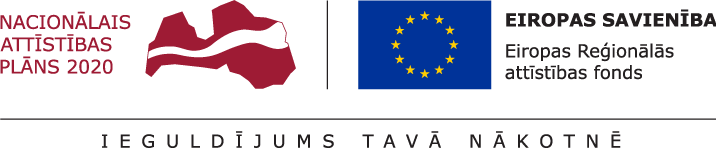 * Aizpilda Daugavpils pilsētas domes vecākais referents * Projekta darbībām jāsakrīt ar projekta īstenošanas laika grafikā (1.pielikums) norādīto. Jānorāda visas projekta ietvaros atbalstāmās darbības – gan tās, kas veiktas pirms projekta iesnieguma apstiprināšanas, gan tās, ko plānots veikt pēc projekta iesnieguma apstiprināšanas.Kolonnā “N.p.k..” norāda attiecīgās darbības numuru, numerācija tiek saglabāta arī turpmākās projekta iesnieguma veidlapas sadaļās, t.i., 1.pielikumā un 3.pielikumā;Kolonnā “Projekta darbība” norāda konkrētu darbības nosaukumu, ja nepieciešams, tad papildina ar apakšdarbībām. Ja tiek norādītas apakšdarbības, tad tām noteikti jānorāda arī darbības apraksts un rezultāts, aizpildot visas kolonnas.Ja tiek veidotas apakšdarbības, tad virsdarbībai nav obligāti jānorāda informācija kolonnās “Rezultāts”, Rezultāts skaitliskā izteiksmē”, jo nav nepieciešams dublēt informāciju, ko jau norāda par apakšdarbībām.Kolonnā “Projekta darbības apraksts” projekta iesniedzējs apraksta, kādi pasākumi un darbības tiks veiktas attiecīgās darbības īstenošanas laikā.Kolonnās  “Rezultāts” un “Rezultāts skaitliskā izteiksme” norāda precīzi definētu un reāli sasniedzamu rezultātu, tā skaitlisko izteiksmi (norāda tikai konkrētu skaitlisku informāciju) un atbilstošu mērvienību.Katrai darbībai vai apakšdarbībai jānorāda viens sasniedzamais rezultāts, var veidot vairākas apakšdarbības, ja darbībām paredzēti vairāki rezultāti.Plānojot projekta darbības, projekta iesniedzējam ir nepieciešams apzināt un uzskaitīt veicamās darbības, kas vērstas uz projekta mērķa (1.2.punkts), plānoto rādītāju (1.6.punkts) un rezultātu sasniegšanu. Projekta darbību plānošanā ievēro MK noteikumu nosacījumus. Projektā var plānot tikai tādas darbības, kas atbilst MK noteikumu 27.punktā noteiktajām atbalstāmajām darbībām:arhitektūras, arheoloģijas, vēstures, kā arī pilsētbūvniecības pieminekļu atjaunošana, konservācija, pārbūve vai restaurācija;ar kultūras un dabas mantojumu (kopā vai atsevišķi) saistītās infrastruktūras (kas vienlaikus var būt arī tūrisma infrastruktūra) būvju atjaunošana, konservācija, pārbūve, restaurācija vai jaunu infrastruktūras būvju būvniecība un publiskās ārtelpas attīstīšana atbalstāmo objektu apkārtnē; jaunu pakalpojumu (kas vienlaikus var būt arī tūrisma pakalpojumi) izveide, paplašinot kultūras un dabas mantojuma (kopā vai atsevišķi) saturisko piedāvājumu;projekta vadības nodrošināšana;publicitātes pasākumi par projekta īstenošanu.Trešās kārtas ietvaros iesniegtam projekta iesniegumam jānodrošina atbilstība MK noteikumu 27.1. apakšpunktā noteiktajam, t.i. iesniegta projekta ietvaros ir atjaunots, konservēts, pārbūvēts vai restaurēts arhitektūras, arheoloģijas, vēstures vai pilsētbūvniecības piemineklis,  un/vai MK noteikumu 27.2.apakšpunktā noteiktajam t.i. iesniegtā projekta ietvaros ir veikta ar kultūras un dabas mantojumu (kopā vai atsevišķi) saistītās infrastruktūras (kas vienlaikus var būt arī tūrisma infrastruktūra) būvju atjaunošana, konservācija, pārbūve, restaurācija vai jaunu infrastruktūras būvju būvniecība un publiskās ārtelpas attīstīšana atbalstāmo objektu apkārtnē.Norādām, ka valsts nozīmes pilsētbūvniecības pieminekļa daļa ir arhitektūras piemineklis ar vismaz vietējas nozīmes pieminekļa statusu.Lai projektu apstiprinātu atbilstoši izvirzītajiem kritērijiem projekta iesniegumā:norādītās darbības ir iekļautas pašvaldības attīstības programmas investīciju plānā. Ja MK noteikumu 9.1.punktā norādīto iznākuma rādītāju bāzes vērtības par 2015.gadu nav fiksētas citos dokumentos, tad tās jānorāda investīciju plānā;iekļautiem objektiem ir apstiprināta objekta darbības stratēģija vai attīstāmās infrastruktūras apraksts visiem objektiem, kuros ir plānoti ieguldījumi:objektu darbības stratēģijas pamato pieprasījumu objektā nodrošinātajiem pakalpojumiem, kā arī paredz objekta uzturēšanu ilgtermiņā, neradot papildu finanšu slogu pašvaldībai un valstij;attīstāmās infrastruktūras aprakstos sniegts pakalpojumu nepieciešamības pamatojums, sociālekonomiskie ieguvumi un ietekme uz šī specifiskā atbalsta sasniedzamajiem rādītājiem;katrai projekta darbībai ir norādīts pamatots (skaidri izriet no attiecīgās projekta darbības), precīzi definēts un izmērāms rezultāts, kas katras projekta darbības rezultātā tiks sasniegts;norādītās projekta darbības atbilst MK noteikumos noteiktajām atbalstāmajām darbībām;projekta darbības ir precīzi definētas, t.i., no darbību nosaukumiem var spriest par to saturu;projekta darbības ir pamatotas, t.i., tās tieši ietekmē projekta mērķa, rezultātu un rādītāju sasniegšanu. Bez kādas no darbībām projekta mērķa, rezultātu un rādītāju sasniegšana nav iespējama. Katras darbības aprakstā ir pamatota tās nepieciešamība, aprakstīta tās ietvaros plānotā rīcība;projekta darbības ir vērstas uz projekta iesnieguma veidlapas 1.3.punktā „Problēmas un risinājuma apraksts, t.sk. mērķa grupu problēmu un risinājumu apraksts” aprakstīto problēmu risinājumu;Projekta iesnieguma veidlapā sasniedzamie iznākuma rādītāji definēti atbilstoši MK noteikumu 9.1.apakšpunktā noteiktajiem rādītājiem. Rādītāju tabulā norādītajām vērtībām loģiski jāizriet no projekta iesnieguma veidlapas 1.3.punktā sniegtas informācijas, projektā plānotajām darbībām un norādītajiem rezultātiem pret darbībām (1.5.punkts).Lūdzam ņemt vērā, ka iznākuma rādītāja “Atbalstīto dabas un kultūras mantojuma objektu skaits” vērtības ir nepieciešams uzkrāt statistikas reģionu līmenī, par to atskaitoties maksājuma pieprasījumā.Par jaunradītu kultūras, radošā vai dabas tūrisma pakalpojumu tiek uzskatīts tāds pakalpojums:a)	kas līdz šim nav ticis sniegts projekta iesniedzēja administratīvajā teritorijā vai tajā administratīvajā teritorijā, kurā ieguldījumus plāno iesniedzējs, kas nav pašvaldības, kā arī pakalpojuma izveide nodrošinās jaunu pakalpojuma saņēmēju piesaisti; b)	kas līdz šim ir piedāvāts objektā  vai projekta iesniedzēja administratīvajā teritorijā, bet projekta ietvaros, ņemot vērā pakalpojuma pieprasījumu, tas tiks kvalitatīvi pilnveidots, kā arī pakalpojuma izveide nodrošinās jaunu pakalpojuma saņēmēju piesaisti.* Jānorāda faktiskā projekta īstenošanas vietas adrese, ja īstenošanas vietas ir plānotas vairākas, iekļaujot papildus tabulu/as* Jānorāda Republikas pilsēta vai novads (norādot novadu, ir jānorāda arī tā pilsēta/pagasts).Ja projekta  finansiālā ietekme aptver visus novadus un republikas pilsētas statistiskā reģiona ietvaros, lūdzam norādīt kopējo projekta finansiālo ietekmi dalījumā pa statistiskajiem reģioniem. Ja projekta ietekme  ir uz visu Latviju, tad 1.8.sadaļa netiek norādīta PI veidlapā saskaņā ar normatīvā aktā par attiecīgā ES fonda SAM vai tā pasākuma īstenošanu noteikto.* Projekta īstenošanas ilgumam jāsakrīt ar projekta īstenošanas laika grafikā (1.pielikums) norādīto periodu pēc līguma noslēgšanasNorādītajam projekta īstenošanas ilgumam jāsakrīt ar projekta iesnieguma veidlapas 1.1.punktā un laika grafikā (1.pielikums) norādīto informāciju par kopējo projekta īstenošanas ilgumu, ko laika grafikā apzīmē ar “X”.Projekta kopējā īstenošanas ilgumā neieskaita to darbību īstenošanas ilgumu, kas veiktas pirms vienošanās vai līguma noslēgšanas un laika grafikā (1.pielikums) atzīmētas ar “P”, t.i., projekta īstenošanas ilgumu, kas jānorāda projekta iesnieguma veidlapas 2.3.punktā, aprēķina sākot no plānotā vienošanās vai līguma par projekta īstenošanu parakstīšanas laika.Saskaņā ar MK noteikumu 18.punktu projektu īsteno ne ilgāk kā līdz 2022.gada 31.decembrim.Projekta iesniedzējs norāda iespējamos riskus, kas var nelabvēlīgi ietekmēt, traucēt vai kavēt projekta īstenošanas gaitu, sasniegt projekta mērķi un rezultātus. Projekta iesniedzējs riskus identificē pret projekta darbībām vai projekta posmiem, uz kuriem minētie riski varētu attiekties, novērtē riska ietekmi uz projekta ieviešanu un mērķa sasniegšanu un riska iestāšanās varbūtību, un izstrādā pasākumu plānu risku mazināšanai vai novēršanai.Gadījumā, ja projektā paredzētajai vismaz vienai būvniecības darbībai nav izstrādāts būvprojekts minimālā sastāvā, projekta iesniedzējs obligāti norāda īstenošanas risku “Neprecīza ietekmes uz vidi novērtēšana”, novērtē riska ietekmi uz projekta ieviešanu un mērķa sasniegšanu un riska iestāšanās varbūtību,  izstrādā pasākumu plānu risku mazināšanai vai novēršanai.Projekta īstenošanas riskus apraksta, klasificējot tos pa risku grupām: finanšu riski – riski, kas saistīti ar projekta finansējumu, piemēram, priekšfinansējuma trūkums, tirgus cenu nepārzināšana, nepareizi saplānota finanšu plūsma, sadārdzinājumi un inflācija, kuras dēļ, uzsākot projekta īstenošanu, plānotās izmaksas var būtiski atšķirties no reālajām, izmaiņas likumdošanā, kas ietekmē projekta finanšu plūsmu, kā arī dubultā finansējuma risks, ja iestāde īsteno vairākus projektus vienlaicīgi, neatbilstoši veikto izdevumu riski. īstenošanas riski – riski, kas rodas, ja procesi vai procedūras darbojas kļūdaini vai nedarbojas vispār, kā rezultātā tiek būtiski traucēta vai kavēta projekta īstenošana, piemēram, neprecīza/neloģiska darbību plānošana, nepilnīga/neatbilstoša organizatoriskā struktūra, īstenoto darbību neatbilstība plānotajam, u.c. riski, kas attiecas uz projekta īstenošanā iesaistīto personālu, piemēram, tā nepietiekamās zināšanas vai prasmes, personāla mainība, cilvēkresursu nepietiekamība institūcijā vai to neefektīvs sadalījums, lai veiktu projektā paredzētās darbības.rezultātu un uzraudzības rādītāju sasniegšanas riski – riski, kas saistīti ar projekta darbību rezultātu un uzraudzības rādītāju sasniegšanu, piemēram, nepietiekama mērķa grupas iesaistīšanās piedāvātajos pasākumos.projekta  vadības riski – riski, kas saistīti ar projekta vadību un iestādes administrācijas darbu saistībā ar projektu ieviešanu, kā arī projektā ieplānotā laika grafika izmaiņas, kas var radīt citu risku iespējamību. Piemēram, projekta vadības pieredzes trūkums, vadības komandas nespēja sastrādāties, iestādes vadības maiņa. citi riski - riski, kas attiecas uz spēkā esošo normatīvo aktu izmaiņām vai to prasību neievērošanu, t.sk. Publisko iepirkumu likuma un Darba likuma normu neievērošanu, līgumsaistību neievērošanu un citiem juridiskiem aspektiem.Kolonnā “Riska apraksts” sniedz konkrēto risku īsu aprakstu, kas konkretizē riska būtību vai raksturo tā iestāšanās apstākļus. Kolonnā “Riska ietekme (augsta, vidēja, zema)” norāda riska ietekmes līmeni uz projekta ieviešanu un mērķa sasniegšanu. Novērtējot riska ietekmes līmeni, ņem vērā tā ietekmi uz projektu kopumā – projekta finanšu resursiem, projektam atvēlēto laiku, plānotajām darbībām, rezultātiem un citiem projektam raksturīgiem faktoriem.  Var izmantot šādu risku ietekmes novērtēšanas skalu:Riska ietekme ir augsta, ja riska iestāšanās gadījumā tam ir ļoti būtiska ietekme un ir būtiski apdraudēta projekta ieviešana, mērķu un rādītāju sasniegšana, būtiski jāpalielina finansējums vai  rodas apjomīgi zaudējumi.Riska ietekme ir vidēja, ja riska iestāšanās gadījumā, tas var ietekmēt projekta īstenošanu, kavēt projekta sekmīgu ieviešanu un mērķu sasniegšanu.Riska ietekme ir zema, ja riska iestāšanās gadījumā  tam nav būtiskas ietekmes  un  tas  neietekmē projekta ieviešanu.Kolonnā “Iestāšanās varbūtība (augsta, vidēja, zema)” analizē riska iestāšanās varbūtību un biežumu projekta īstenošanas laikā vai noteiktā laika periodā, piemēram, attiecīgās darbības īstenošanas laikā, ja risks attiecināms tikai uz konkrētu darbību. Riska iestāšanās varbūtībai var izmantot šādu skalu:Iestāšanās varbūtība ir augsta, ja ir droši vai gandrīz droši, ka risks iestāsies, piemēram, reizi gadā;Iestāšanās varbūtība ir vidēja, ja ir iespējams (diezgan iespējams), ka risks iestāsies, piemēram, vienu reizi projekta laikā;Iestāšanās varbūtība ir zema, ja mazticams, ka risks iestāsies, var notikt tikai ārkārtas gadījumos.Kolonnā “Riska novēršanas/mazināšanas pasākumi” norāda projekta iesniedzēja plānotos un ieviešanas procesā esošos pasākumus, kas mazina riska ietekmes līmeni vai mazina iestāšanās varbūtību, tai skaitā norāda informāciju par pasākumu īstenošanas biežumu un atbildīgos. Izstrādājot pasākumus, jāņem vērā, ka pasākumiem ir jābūt reāliem, ekonomiskiem (izmaksām ir jābūt mazākām nekā iespējamie zaudējumi), koordinētiem visos līmeņos un atbilstošiem projekta iesniedzēja izstrādātajiem vadības un kontroles pasākumiem (iekšējiem normatīvajiem aktiem), kas nodrošina kvalitatīvu projekta ieviešanu.Metodikā izmantotā risku klasifikācija atbilstoši projekta iesniegumā norādītajām grupām, kā arī piedāvātās skalas riska novērtēšanai ir informatīvas, un projekta iesniedzējs pēc analoģijas var izmantot organizācijā  izmantoto risku ietekmes novērtēšanas skalu, ja tā ir atbilstošāka izstrādātā projekta iesnieguma vajadzībām.Projekta iesniedzējs sniedz informāciju par saistītajiem projektiem, ja tādi ir (norāda to informāciju, kas pieejama projekta iesnieguma aizpildīšanas brīdī), norādot informāciju par citiem Eiropas Savienības fondu 2007. – 2013.gada plānošanas perioda un 2014.-2020.gada plānošanas perioda SAM projektiem, finanšu instrumentiem un atbalsta programmām, ar kuriem saskata papildināmību/demarkāciju. Piemēram norāda informāciju par projekta papildinātību ar:a.	iesniegtiem projektu iesniegumiem (t.i., projekta iesniegums, kas iesniegts vērtēšanai, bet par kuru nav noslēgts līgums vai vienošanās par projekta īstenošanu);b.	īstenotiem vai īstenošanā esošiem projektiem (t.i., projekti, par kuru īstenošanu ir noslēgta vienošanās vai līgums, notiek projektu ieviešana vai projekts jau ir pabeigts).Papildinātību var norādīt ar tādiem projektiem vai projektu iesniegumiem, kurus plānots finansēt no citiem specifiskajiem atbalsta mērķiem vai citiem finanšu instrumentiem. •	Attiecībā uz citās programmās īstenotiem un īstenošanā esošiem projektiem projekta iesnieguma veidlapā norāda papildinātību tikai ar tādiem projektiem, kuri ir iesniegti vērtēšanai piecu gadu periodā pirms SAM ietvaros iesniegtā projekta iesnieguma iesniegšanas vērtēšanai (piemēram, ja SAM ietvaros projekta iesniegums ir iesniegts vērtēšanai 2017.gadā, tad papildinātība var būt norādīta ar īstenotu vai īstenošanā esošu projektu, kurš iesniegts apstiprināšanai 2011.gadā, bet ne agrāk).•	Attiecībā uz īstenotajiem un īstenošanā esošiem projektiem kvalificējas arī investīcijas, kas tiek segtas tikai no pašvaldības budžeta.  •	Attiecībā uz citās programmās iesniegtiem projektiem projekta iesnieguma veidlapā norāda papildinātību tikai ar tādiem projektiem, kuri ir iesniegti vērtēšanai viena gada periodā pirms SAM ietvaros iesniegtā projekta iesnieguma iesniegšanas vērtēšanai (piemēram, ja SAM ietvaros projekta iesniegums ir iesniegts vērtēšanai 2017.gadā, tad papildinātība var būt norādīta ar projektu, kurš iesniegts apstiprināšanai citā programmā 2016.gadā, bet ne agrāk).Kolonnā “Sasniedzamā vērtība” norāda attiecīgajam rādītājam skaitlisko vērtību, kuru plānots sasniegt projekta īstenošanas rezultātā. Kolonnā “Piezīmes”, ja nepieciešams, sniedz informāciju, kas paskaidro norādītā attiecīgā rādītāja sasniedzamo vērtību.Projekta iesnieguma veidlapas 3.2.punktā horizontālā principa “Vienlīdzīgas iespējas” ieviešanai sasniedzamie rādītāji definēti atbilstoši Labklājības ministrijas kā par horizontālo principu koordināciju atbildīgās iestādes izstrādātās metodikas horizontālā principa “Vienlīdzīgas iespējas” īstenošanas uzraudzībai 2014.-2020.gada plānošanas periodā 1.pielikumā un MK noteikumu 23.3. apakšpunktam. Projekta īstenošanas laikā finansējuma saņēmējam par šiem rādītājiem jāsniedz dati reizi gadā. Ja uz projekta iesniegšanas brīdi nav iespējams noteikt vai plānot sasniedzamo vērtību, kolonnā “Sasniedzamā vērtība” projekta iesniedzējs attiecīgi atzīmē “-“ vai “0” un piezīmēs iekļauj informāciju, kas norāda, ka atbilstoši noslēgtajai vienošanās vai līgumam par projekta īstenošanu dati tiks sniegti pēc fakta.Kolonnā “Sasniedzamā vērtība” norāda attiecīgajam rādītājam skaitlisko vērtību, kuru plānots sasniegt projekta īstenošanas rezultātā. Kolonnā “Piezīmes”, ja nepieciešams, sniedz informāciju, kas paskaidro norādītā attiecīgā rādītāja sasniedzamo vērtību.Projekta iesnieguma veidlapas 3.4.punktā horizontālā principa “Ilgtspējīga attīstība” ieviešanai sasniedzamie rādītāji definēti atbilstoši Vides aizsardzības un reģionālās attīstības ministrijas kā par horizontālo principu koordināciju atbildīgās iestādes izstrādātajai metodikai par horizontālā principa “Ilgtspējīga attīstība” ieviešanu. Projekta īstenošanas laikā finansējuma saņēmējam dati par šiem rādītājiem jāsniedz vienu reizi gadā. Ja uz projekta iesniegšanas brīdi nav iespējams noteikt vai plānot sasniedzamo vērtību, kolonnā “Sasniedzamā vērtība” projekta iesniedzējs attiecīgi atzīmē “-“ un piezīmēs iekļauj informāciju, kas norāda, ka atbilstoši noslēgtajai vienošanās vai līgumam par projekta īstenošanu dati tiks sniegti pēc fakta. Ja paredzētājām darbībām nav nepieciešams izvērtējums, tad projekta iesnieguma veidlapas 4.1.punkta attiecīgajā ailē atzīmē „X” un projekta iesnieguma veidlapas 1.5.punktā “Projekta darbības un sasniedzamie rezultāti” obligāti norāda pamatojumu vai skaidrojumu par to, pēc kādām pazīmēm/kritērijiem projekta iesniedzējs ir vadījies, lai noteiktu, ka izvērtējums nav nepieciešams (piemēram, darbība neatbilst likuma „Par ietekmes uz vidi novērtējumu” 1. un 2.pielikumam vai arī Ministru kabineta 2015.gada 27.janvāra noteikumu Nr.30 “Kārtība, kādā Valsts vides dienests izdod tehniskos noteikumus paredzētajai darbībai” pielikumam vai cita saistītā informācija).Ja darbībai sākotnējo ietekmes uz vidi izvērtējumu vēl nepieciešams veikt vai tas ir procesā, projekta iesnieguma veidlapas 4.1.punkta attiecīgajā ailē atzīmē „X”.Ja darbībai ietekmes uz vidi novērtējumu vēl nepieciešams veikt vai tas ir procesā, projekta iesnieguma veidlapas 4.1.punkta attiecīgajā ailē atzīmē „X”.* Norāda ietekmes uz vidi novērtējuma vai sākotnējā ietekmes uz vidi izvērtējuma veikšanas datumuJa atbilstoši likumam „Par ietekmes uz vidi novērtējumu” un Ministru kabineta 2015.gada 27.janvāra noteikumiem Nr.30 “Kārtība, kādā Vides dienests izdod tehniskos noteikumus paredzētajai darbībai” vai Ministru kabineta 2015.gada 13.janvāra noteikumiem Nr.18 „Kārtība, kādā novērtē paredzētās darbības ietekmi uz vidi un akceptē paredzēto darbību” darbībai nepieciešams veikt sākotnējo ietekmes uz vidi izvērtējumu un projekta iesniegšanas brīdī tas ir veikts, projekta iesnieguma veidlapas  4.2.punktā norāda „Jā” un attiecīgo datumu, kad izvērtējums veikts, kā arī Valsts vides dienesta lēmumu atbilstoši sākotnējam izvērtējumam par ietekmes uz vidi novērtējuma nepiemērošanu un/vai Valsts vides dienesta izdotus tehniskos noteikumus pievieno projekta iesnieguma pielikumā. Ja atbilstoši likumam „Par ietekmes uz vidi novērtējumu” darbībai nepieciešams veikt ietekmes uz vidi novērtējumu un projekta iesniegšanas brīdī tas ir veikts, projekta iesnieguma veidlapas 4.2.punktā norāda „Jā” un attiecīgo datumu, kad novērtējums veikts, kā arī Valsts vides dienesta lēmumu atbilstoši sākotnējam izvērtējumam par ietekmes uz vidi novērtējuma piemērošanu un/vai Vides pārraudzības valsts biroja atzinumu par ietekmes uz vidi novērtējuma ziņojumu pievieno projekta iesnieguma pielikumā. Saskaņā ar MK noteikumu 33.2.6. apakšpunktu normatīvajos aktos noteikto ietekmes uz vidi novērtējuma dokumentu sagatavošana ir projektu pamatojošās dokumentācijas sagatavošanas izmaksu sastāvdaļa un ir attiecināma no projekta līdzekļiem.Šajā projekta iesnieguma veidlapas sadaļā projekta iesniedzējs, atbilstoši normatīvajos aktos noteiktajām prasībām, norāda informācijas un publicitātes pasākumus un sniedz pasākumu aprakstu (t.i., ko šis pasākums ietver, kas to īstenos, cik bieži), norāda īstenošanas periodu (piemēram, visu projekta īstenošanas laiku, konkrētus gada ceturkšņus), kā arī pasākumu skaitu.Ailē “Lielformāta informatīvais stends” iekļauj informāciju par pagaidu informācijas stendu, kas projekta īstenošanas laikā izvietots sabiedrībai labi redzamā vietā.Ne vēlāk kā trīs mēnešus pēc projekta pabeigšanas, sabiedrībai labi redzamā vietā jāizvieto pastāvīga plāksne vai informācijas stends par projektu. Ja paredzēts informācijas stends – to norāda ailē „Lielformāta informatīvais stends”, kolonnā „Īstenošanas periods” norādot 3 mēnešus pēc projekta pabeigšanas. Ja paredzēta informatīvā plāksne, minēto informāciju norāda ailē “Informatīvā plāksne”. Detalizētas prasības un rekomendācijas plāksnes vai stenda noformējumam un izvietojumam un finansējuma saņēmēja tīmekļa vietnē ievietojamai informācijai ir skaidrotas publicitātes vadlīnijās. Ailē “Informācija internetā” norāda informāciju par finansējuma saņēmēja tīmekļa vietnē plānotajām publikācijām par projekta īstenošanu, tostarp tā mērķiem un rezultātiem, un uzsverot no Eiropas Reģionālā attīstības fonda saņemto finansiālo atbalstu. Informācijas aktualizēšana finansējuma saņēmēja tīmekļa vietnē par projekta īstenošanu paredzēta ne retāk kā reizi trijos mēnešos.Ailē “Citi” norāda informāciju par plānotajiem pasākumiem, kas saistīti ar informēšanu par projektu, taču nav uzskatāmi par obligātajiem publicitātes pasākumiem. Kolonnā “Pasākuma apraksts” sniedz informāciju: par projekta mērķa grupu, kas piedalās projekta darbību īstenošanā un tiek informēta, ka projekts tiek līdzfinansēts no Eiropas Reģionālā attīstības fonda (ERAF);par to ko šis konkrētais publicitātes pasākums ietver un kas to īstenos un cik bieži.Kolonnā “Īstenošanas periods” norāda plānoto attiecīgā pasākuma īstenošanas laika posmu, piemēram, viss projekta īstenošanas laiks vai konkrēti gada ceturkšņi.Kolonnā “Skaits” norāda plānoto attiecīgo pasākumu skaitu.Detalizētas prasības un rekomendācijas plāksnes vai stenda noformējumam un izvietojumam un finansējuma saņēmēja tīmekļa vietnē ievietojamai informācijai ir skaidrotas Finanšu ministrijas 2016.gada 30.decembra dokumentā “Eiropas savienības fondu 2014-2020.gada plānošanas perioda publicitātes vadlīnijas Eiropas Savienības fondu finansējuma saņēmējiem”(http://www.esfondi.lv/upload/00-vadlinijas/vadlinijas_2016/es_fondu_publicitates_vadlinijas_30122016.pdf ).Es, apakšā parakstījies (-usies), __________________________,vārds, uzvārds				Projekta iesniedzēja ___________________________________,               projekta iesniedzēja nosaukums				atbildīgā amatpersona, _________________________________,amata nosaukumsapliecinu, ka projekta iesnieguma iesniegšanas brīdī,projekta iesniedzējs neatbilst nevienam no Eiropas Savienības struktūrfondu un Kohēzijas fonda 2014.-2020.gada plānošanas perioda vadības likuma 23.pantā pirmajā daļā minētajiem projektu iesniedzēju izslēgšanas noteikumiem;projekta iesniedzēja rīcībā ir pietiekami un stabili finanšu resursi (nav attiecināms uz valsts budžeta iestādēm);projekta iesniegumā un tā pielikumos sniegtās ziņas atbilst patiesībai un projekta īstenošanai pieprasītais Eiropas Reģionālās attīstības fonda līdzfinansējums tiks izmantots saskaņā ar projekta iesniegumā noteikto;nav zināmu iemeslu, kādēļ šis projekts nevarētu tikt īstenots vai varētu tikt aizkavēta tā īstenošana, un apstiprinu, ka projektā noteiktās saistības iespējams veikt normatīvajos aktos par attiecīgās Eiropas Reģionālās attīstības fonda specifiskā atbalsta mērķa vai tā pasākuma īstenošanu noteiktajos termiņos;Apzinos, ka projektu var neapstiprināt līdzfinansēšanai no Eiropas Reģionālās attīstības fonda, ja projekta iesniegums, ieskaitot šo sadaļu, nav pilnībā un kvalitatīvi aizpildīts, kā arī, ja normatīvajos aktos par attiecīgā Eiropas Reģionālās attīstības fonda specifiskā atbalsta mērķa vai tā pasākuma īstenošanu plānotais Eiropas Reģionālās attīstības fonda finansējums (kārtējam gadam/plānošanas periodam) projekta apstiprināšanas brīdī ir izlietots.Apzinos, ka nepatiesas apliecinājumā sniegtās informācijas gadījumā administratīva rakstura sankcijas var tikt uzsāktas gan pret mani, gan arī pret minēto juridisko personu – projekta iesniedzēju.Apzinos, ka projekta izmaksu pieauguma gadījumā projekta iesniedzējs sedz visas izmaksas, kas var rasties izmaksu svārstību rezultātā.Apliecinu, ka esmu iepazinies (-usies), ar attiecīgā Eiropas Reģionālās attīstības fonda specifikā atbalsta mērķa vai tā pasākuma nosacījumiem un atlases nolikumā noteiktajām prasībām.Piekrītu projekta iesniegumā norādīto datu apstrādei Kohēzijas politikas fondu vadības informācijas sistēmā 2014.-2020.gadam un to nodošanai citām valsts informācijas sistēmām.Apliecinu, ka projekta iesniegumam pievienotās kopijas atbilst manā rīcībā esošiem dokumentu oriģināliem un projekta iesnieguma kopijas un elektroniskā versija atbilst iesniegtā projekta iesnieguma oriģinālam.Apzinos, ka projekts būs jāīsteno saskaņā ar projekta iesniegumā paredzētajām darbībām un rezultāti jāuztur atbilstoši projekta iesniegumā minētajam.Paraksts*: Datums: dd/mm/gggg* gadījumā, ja projekta iesnieguma veidlapa tiek iesniegta Kohēzijas politikas fondu vadības informācijas sistēmā 2014.- 2020.gadam vai ar e-parakstu, paraksta sadaļa nav aizpildāmaProjekta iesniegumu paraksta projekta iesniedzēja atbildīgā amatpersona, kurai iestādē ir noteiktas paraksttiesības.Ja projekta iesniegumu paraksta cita persona, tad projekta iesniegumam pievieno projekta iesniedzēja atbildīgās amatpersonas parakstītu pilnvarojumu (pilnvara, rīkojums, u.c. iekšējais normatīvais dokuments), kas apliecina attiecīgās personas tiesības parakstīt un iesniegt projekta iesniegumu pretendēšanai uz Eiropas Reģionālā attīstības fonda finansējumu.Apliecinājumā norādītajam projekta iesniedzējam jāsakrīt ar projekta iesnieguma titullapā norādīto projekta iesniedzēju.PIELIKUMI1.pielikums projekta iesniegumamProjekta īstenošanas laika grafikā (1.pielikums) norāda projekta plānoto darbību īstenošanas laiku. Maksimālais projekta īstenošanas termiņš atbilstoši MK noteikumu 18.punktam ir līdz 2022.gada 31.decembrim. Atbilstoši MK noteikumu 31.punktam izdevumi ir attiecināmi no 2017.gada 24.augusta. Ja kultūras mantojuma objektam atbilstoši likumam "Par kultūras pieminekļu aizsardzību" ir piešķirts valsts aizsargājama kultūras pieminekļa statuss, MK noteikumu 33.2. apakšpunktā minētās izmaksas ir attiecināmas no 2014. gada 1. janvāra.Kolonnā “Projekta darbības numurs” norāda visu darbību un apakšdarbību numurus no projekta iesnieguma veidlapas 1.5.punkta “Projekta darbības un sasniedzamie rezultāti”, attiecīgi ar zīmi “X” atzīmējot īstenošanas laiku.Projekta laika grafikā norādītajai informācijai par darbību īstenošanas ilgumu jāatbilst projekta finansēšanas plānā (2.pielikums) norādītajai informācijai par projekta finansējuma sadalījumu pa gadiem, kā arī projekta iesnieguma veidlapas 2.3.punktā "Projekta īstenošanas ilgums (pilnos mēnešos)" norādītajai informācijai par īstenošanas ilgumu pēc vienošanās vai līguma noslēgšanas.Projekta īstenošanas laika grafikā (1.pielikums) norāda:projekta īstenošanas laiku ceturkšņu un gadu sadalījumā pa veicamajām darbībām un apakšdarbībām, attiecīgos gada ceturkšņus atzīmējot ar „X” vai "P",  ja attiecīgās darbības tiek īstenotas līdz  projekta apstiprināšanai;katras darbības un apakšdarbības numuru, atbilstoši projekta iesnieguma veidlapas 1.5.punktā "Projekta darbības un sasniedzamie rezultāti" norādītajai secībai.Projekta laika grafikā norādītajai informācijai par darbību īstenošanas ilgumu  jāatbilst projekta finansēšanas plānā (2.pielikums) norādītajai informācijai par projekta finansējuma sadalījumu pa gadiem, kā arī projekta iesnieguma veidlapas 2.3.punktā "Projekta īstenošanas ilgums (pilnos mēnešos)" norādītajai informācijai par īstenošanas ilgumu pēc vienošanās vai līguma noslēgšanas.2.pielikums projekta iesniegumamProjekta “Finansēšanas plānā” (2. pielikums) norāda projektā plānoto izmaksu sadalījumu pa gadiem un finansēšanas avotiem, nodrošinot atbilstošu finansējuma sadalījuma proporciju katrā īstenošanas gadā, un ievērojot “Projekta īstenošanas laika grafikā” (1.pielikums) norādīto darbību īstenošanas laika periodu un attiecīgai darbībai nepieciešamo finansējuma apjomu.Projekta iesniedzējs, aizpilda projekta iesnieguma veidlapas 2.pielikumu “Finansēšanas plāns” atbilstoši norādītajai formai. Sīkāks sadalījums (sadalījumā pa projekta iesniedzēja izmaksām, nodalot izmaksas projekta darbībām, kurām atbalsta sniegšana ir vai nav kvalificējama kā valsts atbalsts komercdarbībai) ir jānorāda projekta iesnieguma pielikumā „ Finansēšanas plāna pielikums”, kura forma norādīta nolikuma 1.pielikumā.ERAF finansējums nevar pārsniegt:Reģionālās attīstības koordinācijas padomes aktuālajā lēmumā noteikto finansējumu Daugavpils pilsētas pašvaldībai;atbilstoši MK noteikumu 11. punktam - 85% no projekta kopējām attiecināmajām izmaksām, ja projekta iesniedzējs neveic saimniecisko darbību un atbalsta sniegšana specifiskā atbalsta ietvaros tam nav kvalificējama kā valsts atbalsts komercdarbībai;atbilstoši MK noteikumu 12.punktam - projekta iesniedzējam, kas veic saimniecisko darbību un kam atbalsta sniegšana specifiskā atbalsta mērķa ietvaros ir kvalificējama kā valsts atbalsts komercdarbībai, atbalsta summa, kas ietver ERAF finansējumu un citu publisko finansējumu, atbilstoši Komisijas 2014. gada 17. jūnija Regulas (ES) Nr. 651/2014, ar ko noteiktas atbalsta kategorijas atzīst par saderīgām ar iekšējo tirgu, piemērojot Līguma 107. un 108. pantu, 53. panta 6. punktā noteiktajam nepārsniedz starpību starp šo noteikumu 33., 37. un 38. punktā norādītajām tiešajām attiecināmajām izmaksām un pamatdarbības peļņu no ieguldījuma;atbilstoši MK noteikumu 13.punktam, projekta iesniedzējs var saņemt ieguldījumu atbalstu no publiskā finansējuma, ievērojot šādus nosacījumus:pašvaldībai, pašvaldības iestādei vai pašvaldības kapitālsabiedrībai, ja projektā īstenotajā infrastruktūrā neveic saimniecisko darbību, kas kvalificējama kā valsts atbalsts komercdarbībai, publiskais finansējums nepārsniedz 100 procentus;pašvaldībai, pašvaldības iestādei vai pašvaldības kapitālsabiedrībai, ja projektā īstenotajā infrastruktūrā veic saimniecisko darbību, kas kvalificējama kā valsts atbalsts komercdarbībai, publiskais finansējums nepārsniedz šo noteikumu 12. punktā minētā aprēķina finanšu iztrūkumu;atbilstoši MK noteikumu 14.punktam, projekta iesniedzējs nodrošina projekta līdzfinansējumu šādā apmērā:ja projekta iesniedzējs neveic saimniecisko darbību un atbalsta sniegšana specifiskā atbalsta ietvaros tam nav kvalificējama kā valsts atbalsts komercdarbībai, projekta iesniedzēja līdzfinansējums nav mazāks par 15 procentiem no projekta kopējām attiecināmajām izmaksām, ieskaitot valsts budžeta dotāciju atbilstoši normatīvajiem aktiem par valsts budžeta dotācijas piešķiršanu pašvaldībām Eiropas Savienības struktūrfondu un Kohēzijas fonda 2014.–2020. gada plānošanas periodā līdzfinansēto projektu īstenošanai;ja projekta iesniedzējs veic saimniecisko darbību un atbalsta sniegšana tam specifiskā atbalsta ietvaros ir kvalificējama kā valsts atbalsts komercdarbībai, projekta iesniedzēja privātā līdzfinansējuma apmēru nosaka, ņemot vērā, ka publiskais finansējums nepārsniedz aprēķināto finanšu iztrūkumu. Projekta iesniedzējs līdzfinansējumu nodrošina no tādiem komerciāliem vai pašu līdzekļiem, par kuriem nav saņemts nekāds publisks atbalsts.Norādām, ka valsts budžeta dotāciju plāno atbilstoši finansējuma saņēmēja un tās apmēru nosaka atbilstoši Ministru kabineta 2015.gada 27.janvāra noteikumiem Nr.42 “Noteikumi par kritērijiem un kārtību valsts budžeta dotācijas piešķiršanai pašvaldībām Eiropas Savienības struktūrfondu un Kohēzijas fonda 2014.-2020.gada plānošanas periodā līdzfinansēto projektu īstenošanai” (turpmāk – MK noteikumi Nr.42). Saskaņā ar MK noteikumiem Nr.42 Valsts Reģionālās attīstības aģentūras tīmekļa vietnē ir pieejama informācija ar pašvaldību sarakstu un attiecīgi katrai pašvaldībai noteiktajām valsts budžeta dotācijas likmēm 2017.gadā (īpatsvaru procentos) – http://www.vraa.gov.lv/lv/news/article.php?id=50543.Finansēšanas plānā:visas attiecināmās izmaksas pa gadiem plāno aritmētiski precīzi (gan horizontāli, gan vertikāli viena gada ietvaros) ar diviem cipariem aiz komata, summas norādot euro. projekta iesniedzējs aizpilda tabulu, norādot attiecīgās summas “baltajās” šūnās, pārējie tabulas lauki aizpildās automātiski, taču projekta iesniedzēja pienākums ir pārliecināties par veikto aprēķinu pareizību;nodrošina, ka projekta kopējās attiecināmās izmaksas kolonnā “Kopā” atbilst “Projekta budžeta kopsavilkumā” (3.pielikums) ailē “KOPĀ” norādītajām kopējām attiecināmajām izmaksām;ja attiecīgajā gadā kādā ailē nav plānots finansējums, norāda “0,00”;	Saskaņā ar MK noteikumu 31.punktu, izmaksas ir attiecināmas no. 2017.gada 24.augusta. Ja kultūras mantojuma objektam atbilstoši likumam "Par kultūras pieminekļu aizsardzību" ir piešķirts valsts aizsargājama kultūras pieminekļa statuss, šo noteikumu 33.2. apakšpunktā minētās izmaksas ir attiecināmas no 2014. gada 1.janvāra. Plānojot finansējuma sadalījumu pa gadiem, jāņem vērā, ka netiešās izmaksas sadarbības iestāde maksās 15% apmērā no reāli veiktajām vadības un īstenošanas personāla atlīdzības izmaksām. Tādējādi, ja kādā gadā, piemēram, uzsākot projektu nepieciešamais netiešo izmaksu apmērs faktiski pārsniedz 15% no vadības un īstenošanas personāla atlīdzības izmaksām, bet nākamajā gadā tās nepieciešamas mazākā apmērā, plānojot projekta budžeta sadalījumu pa gadiem, jāņem vērā, ka attiecīgi abos gados tiks maksāts pēc MK noteikumos noteiktās vienotās likmes, t.i. 15%, apmērā. Atbilstoši MK noteikumu 31.punktam netiešās izmaksas projektā var attiecināt no 2017.gada 24.augusta.3.pielikums projekta iesniegumam* Izmaksu pozīcijas norāda saskaņā ar normatīvajā aktā par attiecīgā Eiropas Savienības fonda specifiskā atbalsta mērķa īstenošanu norādītajām attiecināmo izmaksu pozīcijāmProjekta iesnieguma veidlapas 3.pielikumā “Projekta budžeta kopsavilkums” izmaksu pozīcijas ir definētas atbilstoši MK noteikumu 32., 33., 37. un 38.punktā nosauktajām attiecināmajām izmaksu pozīcijām, ievērojot Ministru kabineta 2014.gada 16.decembra noteikumu Nr.784 “Kārtība, kādā Eiropas Savienības struktūrfondu un Kohēzijas fonda vadībā iesaistītās institūcijas nodrošina plānošanas dokumentu sagatavošanu un šo fondu ieviešanu 2014.–2020.gada plānošanas periodā” 1. pielikumā norādīto izmaksu klasifikāciju.Projekta iesniedzējs, aizpilda projekta iesnieguma veidlapas 3.pielikumu “Projekta budžeta kopsavilkums” atbilstoši norādītajai formai un piedāvātajām izmaksu pozīcijām. Sīkāks sadalījums (sadalījumā pa projekta iesniedzēja izmaksām) ir jānorāda projekta iesnieguma pielikumā „Projekta budžeta kopsavilkuma pielikums”, kura forma norādīta nolikuma 1.pielikumā.Projekta iesniedzējs, aizpildot projekta iesnieguma veidlapas 3. pielikumu “Projekta budžeta kopsavilkums”, var nodefinētajām pozīcijām izveidot apakšlīmeņus (pieļaujams definēt vēl trīs apakšlīmeņus). Piemēram, projekta iesniedzējs var nepieciešamības gadījumā veidot 6.2.1.1 un 6.2.1.2. vai 11.1.1. un 11.1.2. izmaksu pozīcijas, ja nepieciešams definēto izmaksu pozīciju dalīt sīkāk. Jaunas papildu pozīcijas veidot projekta iesniedzējs nevar. Piemēram, projekta iesniedzējs nevar pievienot izmaksu pozīciju 7.7. Ja kādu no izmaksām nav iespējams iekļaut jau nodefinētajās, lūdzu konsultēties ar Centrālo finanšu un līgumu aģentūru atlases nolikumā noteiktajā kārtībā. Papildus lūdzam ņemt vērā, ka summas pa pozīcijām jānorāda zemākajā apakšlīmenī, t.i. nevar būt situācija, kad summa ir norādīta virspozīcijā, bet nav apakšpozīcijā.Plānojot projekta budžetu, jāievēro, ka projektā var iekļaut tikai tādas izmaksas, kas ir nepieciešamas projekta īstenošanai un to nepieciešamība izriet no projekta iesnieguma veidlapas 1.5. punktā norādītajām projekta darbībām (tai skaitā 1.2., 1.3., 1.4. punktā iekļautajiem aprakstiem). Izmaksām ir jānodrošina rezultātu sasniegšana (projekta iesnieguma veidlapas 1.5. punktā plānotie rezultāti) un jāveicina 1.6. punktā norādīto rādītāju sasniegšana. Plānojot attiecināmās izmaksas, jāņem vērā MK noteikumos noteiktās izmaksu pozīcijas, to ierobežojumus un Vadošās iestādes Vadlīnijas attiecināmo un neattiecināmo izmaksu noteikšanai 2014.-2020. gada plānošanas periodā noteiktais. Vadlīnijas pieejamas Eiropas Savienības fondu tīmekļa vietnē www.esfondi.lv  (http://www.esfondi.lv/page.php?id=1196 ).Kolonnā “Izmaksu pozīcijas nosaukums” ir iekļautas tādas izmaksas, kas atbilst MK noteikumu 32., 33., 37. un 38. noteiktajām pozīcijām. Kolonnā “Izmaksu veids (tiešās/ netiešās)” informācija norādīta atbilstoši MK noteikumiem.Kolonnā “Projekta darbības Nr.” norāda atsauci uz projekta darbību, uz kuru šīs izmaksas attiecināmas. Ja izmaksas attiecināmas uz vairākām projekta darbībām - norāda visas. Projekta darbības numuram jāsakrīt ar projekta iesnieguma veidlapas 1.5. punktā “Projekta darbības un sasniedzamie rezultāti” norādīto projekta darbības (vai apakšdarbības - ja attiecināms) numuru. Jāievēro, ka darbībām jāatbilst MK noteikumu 27.punktā noteiktajām. Kolonnā “Attiecināmās izmaksas” norāda attiecīgās izmaksas euro ar diviem cipariem aiz komata. Ja projektā attiecīgajā izmaksu pozīcijā vai kolonnā izmaksas netiek plānotas, norāda “0,00”.Kolonnā “Kopā” “EUR” norāda summu, ko veido attiecināmās izmaksas, vienlaikus procentuālais apmērs tiek aprēķināts no projekta kopējām izmaksām.Kolonnā “t.sk. PVN” informāciju norāda, ja projekta iesniedzējs ir reģistrējies kā PVN maksātājs.MK noteikumos noteiktie izmaksu pozīciju kopējie ierobežojumi:netiešās attiecināmās izmaksas (1.izmaksu pozīcijas kopsumma) saskaņā ar MK noteikumu 32 punktu nevar pārsniegt 15% no tiešajām personāla atalgojuma izmaksām. Tiešās personāla izmaksas projekta budžeta kopsavilkumā veido izmaksu pozīcija 2.1. “Projekta vadības personāla atlīdzības izmaksas”(kopsumma);neparedzētās izmaksas (izmaksu pozīcija Nr.15) atbilstoši MK noteikumu 37.punktam nepārsniedz 5%  no projekta kopējām tiešajām attiecināmajām izmaksām, t.i., izņemot izmaksu pozīciju Nr.1 " Projekta netiešās izmaksas saskaņā ar vienoto izmaksu likmi”;projekta ietvaros izveidotās infrastruktūras darbībai nepieciešamāsprojekta ietvaros izveidotās infrastruktūras darbībai nepieciešamās iekštelpu un ārtelpu ekspozīcijas izmaksas, aprīkojuma iegādes , uzstādīšanas un restaurācijas izmaksas (izmaksu pozīcija Nr. 6.2.) un telpu aprīkošana un pielāgošana tādu pakalpojumu sniegšanai, kuri saistīti ar kultūras un dabas mantojumu (kas vienlaikus var būt arī tūrisma pakalpojumi), tai skaitā bibliotēkas vai tūrisma informācijas centra izveides izmaksas (izmaksu pozīcija Nr. 7.6.2.), atbilstoši MK noteikumu 36.punktam, kopā nepārsniedz 30% no projekta kopējām attiecināmajām izmaksām;telpu aprīkošana un pielāgošana tādu pakalpojumu sniegšanai, kuri saistīti ar kultūras un dabas mantojumu (kas vienlaikus var būt arī tūrisma pakalpojumi), tai skaitā bibliotēkas vai tūrisma informācijas centra izveides izmaksas  (izmaksu pozīcija Nr. 7.6.2.) nepārsniedz 7% no projekta kopējām attiecināmajām izmaksām;kultūras un dabas mantojuma kas vienlaikus var būt arī tūrisma pakalpojums)  saistītās iekštelpu un ārtelpu ekspozīcijas izmaksas, aprīkojuma iegādes, uzstādīšanas un restaurācijas izmaksas  (izmaksu pozīcija Nr. 6.2.1.) nepārsniedz 25% no projekta kopējām attiecināmajām izmaksām;būvniecības jomā noteiktās dokumentācijas izstrāde visām projektā paredzētajām darbībām (izmaksu pozīcija Nr.7.1.1.), audita (tai skaitā energoaudita), ekspertīzes un izpētes (tai skaitā būves tehniskās apsekošanas un inženierizpētes) izmaksas(izmaksu pozīcija Nr.7.1.2.), kā arī būvprojekta ekspertīzes izmaksas, ja to veikšanas nepieciešamību nosaka normatīvie akti būvniecības jomā (izmaksu pozīcija Nr.7.1.3.), autoruzraudzības izmaksas (izmaksu pozīcija Nr.7.2.), būvuzraudzības izmaksas (izmaksu pozīcija Nr.7.3.), arheoloģiskās uzraudzības izmaksas (izmaksu pozīcija Nr.7.6.1.),  kultūrvēsturiskās un arheoloģiskās izpētes un kultūrvēsturiskās inventarizācijas izmaksas (izmaksu pozīcija Nr.11.1.), ar kultūras un dabas mantojuma infrastruktūru (kas vienlaikus var būt arī tūrisma pakalpojumu infrastruktūra) saistītās ekspozīcijas (tai skaitā iekštelpu un ārtelpu ekspozīcijas) un tās tehniskā projekta izstrādes izmaksas (izmaksu pozīcija Nr.11.2.), izmaksu un ieguvumu analīzes izstrādes izmaksas (izmaksu pozīcija Nr.11.3.) un normatīvajos aktos par ietekmes uz vidi novērtējumu noteikto dokumentu sagatavošanas izmaksas (izmaksu pozīcija Nr.11.4.) kopsumma nepārsniedz 10% no projekta kopējām attiecināmajām izmaksām;būvuzraudzības (izmaksu pozīcija Nr.7.3.), autoruzraudzības (izmaksu pozīcija Nr.7.2.), arheoloģiskās uzraudzības izmaksas (izmaksu pozīcija Nr.7.6.1.) ir attiecināmas līdz 10% no būvdarbu līguma summas;publicitātes pasākumu izmaksas (izmaksu pozīcija Nr.10) kopā nepārsniedz 3% no projekta kopējām attiecināmajām tiešajām izmaksām.4.pielikums projekta iesniegumamEiropas Reģionālās attīstības fonda projekta iesniegumsProjekta nosaukums:Projekta nosaukums nedrīkst pārsniegt vienu teikumu. Tam kodolīgi jāatspoguļo projekta mērķis.Projekta nosaukums nedrīkst pārsniegt vienu teikumu. Tam kodolīgi jāatspoguļo projekta mērķis.Projekta nosaukums nedrīkst pārsniegt vienu teikumu. Tam kodolīgi jāatspoguļo projekta mērķis.Projekta nosaukums nedrīkst pārsniegt vienu teikumu. Tam kodolīgi jāatspoguļo projekta mērķis.Projekta nosaukums nedrīkst pārsniegt vienu teikumu. Tam kodolīgi jāatspoguļo projekta mērķis.Specifiskā atbalsta mērķa/ pasākuma atlases kārtas numurs un nosaukums: 5.5.1. specifiskā atbalsta mērķis “Saglabāt, aizsargāt un attīstīt nozīmīgu kultūras un dabas mantojumu, kā arī attīstīt ar to saistītos pakalpojumus” trešā projektu iesniegumu atlases kārta.5.5.1. specifiskā atbalsta mērķis “Saglabāt, aizsargāt un attīstīt nozīmīgu kultūras un dabas mantojumu, kā arī attīstīt ar to saistītos pakalpojumus” trešā projektu iesniegumu atlases kārta.5.5.1. specifiskā atbalsta mērķis “Saglabāt, aizsargāt un attīstīt nozīmīgu kultūras un dabas mantojumu, kā arī attīstīt ar to saistītos pakalpojumus” trešā projektu iesniegumu atlases kārta.5.5.1. specifiskā atbalsta mērķis “Saglabāt, aizsargāt un attīstīt nozīmīgu kultūras un dabas mantojumu, kā arī attīstīt ar to saistītos pakalpojumus” trešā projektu iesniegumu atlases kārta.5.5.1. specifiskā atbalsta mērķis “Saglabāt, aizsargāt un attīstīt nozīmīgu kultūras un dabas mantojumu, kā arī attīstīt ar to saistītos pakalpojumus” trešā projektu iesniegumu atlases kārta.Projekta iesniedzējs: Projekta iesniedzējs ir _______________________________ Projekta iesniedzēja nosaukumu norāda neizmantojot saīsinājumus, t.i. norāda juridisko nosaukumu.Projekta iesniedzējs ir _______________________________ Projekta iesniedzēja nosaukumu norāda neizmantojot saīsinājumus, t.i. norāda juridisko nosaukumu.Projekta iesniedzējs ir _______________________________ Projekta iesniedzēja nosaukumu norāda neizmantojot saīsinājumus, t.i. norāda juridisko nosaukumu.Projekta iesniedzējs ir _______________________________ Projekta iesniedzēja nosaukumu norāda neizmantojot saīsinājumus, t.i. norāda juridisko nosaukumu.Projekta iesniedzējs ir _______________________________ Projekta iesniedzēja nosaukumu norāda neizmantojot saīsinājumus, t.i. norāda juridisko nosaukumu.Nodokļu maksātāja reģistrācijas kods: Norāda nodokļu maksātāja reģistrācijas koduNorāda nodokļu maksātāja reģistrācijas koduNorāda nodokļu maksātāja reģistrācijas koduNorāda nodokļu maksātāja reģistrācijas koduNorāda nodokļu maksātāja reģistrācijas koduProjekta iesniedzēja veids: Izvēlas atbilstošo iesniedzēja veidu no klasifikatora:Sabiedrība ar ierobežotu atbildībuAkciju sabiedrībaIndividuālais komersantsValsts akciju sabiedrībaValsts sabiedrība ar ierobežotu atbildībuValsts aģentūraPašvaldības aģentūraValsts pārvaldes iestādePašvaldības iestādeBiedrībaNodibinājumsKredītiestāde vai finanšu sabiedrībaKreditēšanā iesaistīta sabiedrība (piem., līzinga sabiedrība, brokeru sabiedrība)Apdrošināšanas sabiedrības un pensiju fondiPašvaldībaPlānošanas reģionsPilnsabiedrībaKomandītsabiedrībaAtvasināta publiska persona (izņemot pašvaldības un plānošanas reģionus)Atvasinātas publiskas personas izveidota publiska aģentūraTiesu varas institūcijaŠī specifiskā atbalsta mērķa trešajā atlases kārtā projekta iesniedzējs var būt – Daugavpils pilsētas pašvaldība vai tās izveidota iestāde, vai Daugavpils pilsētas pašvaldības kapitālsabiedrība, kas veic pašvaldības deleģēto pārvaldes uzdevumu izpildi.Izvēlas atbilstošo iesniedzēja veidu no klasifikatora:Sabiedrība ar ierobežotu atbildībuAkciju sabiedrībaIndividuālais komersantsValsts akciju sabiedrībaValsts sabiedrība ar ierobežotu atbildībuValsts aģentūraPašvaldības aģentūraValsts pārvaldes iestādePašvaldības iestādeBiedrībaNodibinājumsKredītiestāde vai finanšu sabiedrībaKreditēšanā iesaistīta sabiedrība (piem., līzinga sabiedrība, brokeru sabiedrība)Apdrošināšanas sabiedrības un pensiju fondiPašvaldībaPlānošanas reģionsPilnsabiedrībaKomandītsabiedrībaAtvasināta publiska persona (izņemot pašvaldības un plānošanas reģionus)Atvasinātas publiskas personas izveidota publiska aģentūraTiesu varas institūcijaŠī specifiskā atbalsta mērķa trešajā atlases kārtā projekta iesniedzējs var būt – Daugavpils pilsētas pašvaldība vai tās izveidota iestāde, vai Daugavpils pilsētas pašvaldības kapitālsabiedrība, kas veic pašvaldības deleģēto pārvaldes uzdevumu izpildi.Izvēlas atbilstošo iesniedzēja veidu no klasifikatora:Sabiedrība ar ierobežotu atbildībuAkciju sabiedrībaIndividuālais komersantsValsts akciju sabiedrībaValsts sabiedrība ar ierobežotu atbildībuValsts aģentūraPašvaldības aģentūraValsts pārvaldes iestādePašvaldības iestādeBiedrībaNodibinājumsKredītiestāde vai finanšu sabiedrībaKreditēšanā iesaistīta sabiedrība (piem., līzinga sabiedrība, brokeru sabiedrība)Apdrošināšanas sabiedrības un pensiju fondiPašvaldībaPlānošanas reģionsPilnsabiedrībaKomandītsabiedrībaAtvasināta publiska persona (izņemot pašvaldības un plānošanas reģionus)Atvasinātas publiskas personas izveidota publiska aģentūraTiesu varas institūcijaŠī specifiskā atbalsta mērķa trešajā atlases kārtā projekta iesniedzējs var būt – Daugavpils pilsētas pašvaldība vai tās izveidota iestāde, vai Daugavpils pilsētas pašvaldības kapitālsabiedrība, kas veic pašvaldības deleģēto pārvaldes uzdevumu izpildi.Izvēlas atbilstošo iesniedzēja veidu no klasifikatora:Sabiedrība ar ierobežotu atbildībuAkciju sabiedrībaIndividuālais komersantsValsts akciju sabiedrībaValsts sabiedrība ar ierobežotu atbildībuValsts aģentūraPašvaldības aģentūraValsts pārvaldes iestādePašvaldības iestādeBiedrībaNodibinājumsKredītiestāde vai finanšu sabiedrībaKreditēšanā iesaistīta sabiedrība (piem., līzinga sabiedrība, brokeru sabiedrība)Apdrošināšanas sabiedrības un pensiju fondiPašvaldībaPlānošanas reģionsPilnsabiedrībaKomandītsabiedrībaAtvasināta publiska persona (izņemot pašvaldības un plānošanas reģionus)Atvasinātas publiskas personas izveidota publiska aģentūraTiesu varas institūcijaŠī specifiskā atbalsta mērķa trešajā atlases kārtā projekta iesniedzējs var būt – Daugavpils pilsētas pašvaldība vai tās izveidota iestāde, vai Daugavpils pilsētas pašvaldības kapitālsabiedrība, kas veic pašvaldības deleģēto pārvaldes uzdevumu izpildi.Izvēlas atbilstošo iesniedzēja veidu no klasifikatora:Sabiedrība ar ierobežotu atbildībuAkciju sabiedrībaIndividuālais komersantsValsts akciju sabiedrībaValsts sabiedrība ar ierobežotu atbildībuValsts aģentūraPašvaldības aģentūraValsts pārvaldes iestādePašvaldības iestādeBiedrībaNodibinājumsKredītiestāde vai finanšu sabiedrībaKreditēšanā iesaistīta sabiedrība (piem., līzinga sabiedrība, brokeru sabiedrība)Apdrošināšanas sabiedrības un pensiju fondiPašvaldībaPlānošanas reģionsPilnsabiedrībaKomandītsabiedrībaAtvasināta publiska persona (izņemot pašvaldības un plānošanas reģionus)Atvasinātas publiskas personas izveidota publiska aģentūraTiesu varas institūcijaŠī specifiskā atbalsta mērķa trešajā atlases kārtā projekta iesniedzējs var būt – Daugavpils pilsētas pašvaldība vai tās izveidota iestāde, vai Daugavpils pilsētas pašvaldības kapitālsabiedrība, kas veic pašvaldības deleģēto pārvaldes uzdevumu izpildi.Projekta iesniedzēja tips (saskaņā ar regulas 651/2014 1.pielikumu):N/AN/AN/AN/AN/AValsts budžeta finansēta institūcijaNēNēNēNēNēProjekta iesniedzēja klasifikācija atbilstoši Vispārējās ekonomiskās darbības klasifikācijai NACE:NACE kodsEkonomiskās darbības nosaukumsEkonomiskās darbības nosaukumsEkonomiskās darbības nosaukumsEkonomiskās darbības nosaukumsProjekta iesniedzēja klasifikācija atbilstoši Vispārējās ekonomiskās darbības klasifikācijai NACE:  Četru zīmju kodsProjekta iesniedzējs no  NACE 2. redakcijas klasifikatora, kas pieejams http://www.csb.gov.lv/node/29900/list izvēlas  savai pamatdarbībai atbilstošo ekonomiskas darbības nosaukumu atbilstoši NACE 2.redakcijai.  Ja uz projekta iesniedzēju attiecas vairākas darbības,  veidlapā norāda  galveno pamatdarbību (arī ja tā ir atšķirīga no projekta  tēmas). Šī  informācija tiek izmantota statistikas vajadzībām.Projekta iesniedzējs no  NACE 2. redakcijas klasifikatora, kas pieejams http://www.csb.gov.lv/node/29900/list izvēlas  savai pamatdarbībai atbilstošo ekonomiskas darbības nosaukumu atbilstoši NACE 2.redakcijai.  Ja uz projekta iesniedzēju attiecas vairākas darbības,  veidlapā norāda  galveno pamatdarbību (arī ja tā ir atšķirīga no projekta  tēmas). Šī  informācija tiek izmantota statistikas vajadzībām.Projekta iesniedzējs no  NACE 2. redakcijas klasifikatora, kas pieejams http://www.csb.gov.lv/node/29900/list izvēlas  savai pamatdarbībai atbilstošo ekonomiskas darbības nosaukumu atbilstoši NACE 2.redakcijai.  Ja uz projekta iesniedzēju attiecas vairākas darbības,  veidlapā norāda  galveno pamatdarbību (arī ja tā ir atšķirīga no projekta  tēmas). Šī  informācija tiek izmantota statistikas vajadzībām.Projekta iesniedzējs no  NACE 2. redakcijas klasifikatora, kas pieejams http://www.csb.gov.lv/node/29900/list izvēlas  savai pamatdarbībai atbilstošo ekonomiskas darbības nosaukumu atbilstoši NACE 2.redakcijai.  Ja uz projekta iesniedzēju attiecas vairākas darbības,  veidlapā norāda  galveno pamatdarbību (arī ja tā ir atšķirīga no projekta  tēmas). Šī  informācija tiek izmantota statistikas vajadzībām.Juridiskā adrese:Iela, mājas nosaukums, Nr./dzīvokļa Nr.Iela, mājas nosaukums, Nr./dzīvokļa Nr.Iela, mājas nosaukums, Nr./dzīvokļa Nr.Iela, mājas nosaukums, Nr./dzīvokļa Nr.Iela, mājas nosaukums, Nr./dzīvokļa Nr.Juridiskā adrese:Republikas pilsētaNovadsNovadsNovada pilsēta vai pagastsNovada pilsēta vai pagastsJuridiskā adrese:Pasta indekssPasta indekssPasta indekssPasta indekssPasta indekssJuridiskā adrese:E-pastsE-pastsE-pastsE-pastsE-pastsJuridiskā adrese:Tīmekļa vietneTīmekļa vietneTīmekļa vietneTīmekļa vietneTīmekļa vietneKontaktinformācija: Kontaktpersonas Vārds, UzvārdsProjekta iesniedzējs kā kontaktpersonu uzrāda atbildīgo darbinieku, kompetentu par projekta iesniegumā sniegto informāciju un projekta īstenošanas organizāciju, piemēram, plānotā projekta vadītāju.Kontaktpersonas Vārds, UzvārdsProjekta iesniedzējs kā kontaktpersonu uzrāda atbildīgo darbinieku, kompetentu par projekta iesniegumā sniegto informāciju un projekta īstenošanas organizāciju, piemēram, plānotā projekta vadītāju.Kontaktpersonas Vārds, UzvārdsProjekta iesniedzējs kā kontaktpersonu uzrāda atbildīgo darbinieku, kompetentu par projekta iesniegumā sniegto informāciju un projekta īstenošanas organizāciju, piemēram, plānotā projekta vadītāju.Kontaktpersonas Vārds, UzvārdsProjekta iesniedzējs kā kontaktpersonu uzrāda atbildīgo darbinieku, kompetentu par projekta iesniegumā sniegto informāciju un projekta īstenošanas organizāciju, piemēram, plānotā projekta vadītāju.Kontaktpersonas Vārds, UzvārdsProjekta iesniedzējs kā kontaktpersonu uzrāda atbildīgo darbinieku, kompetentu par projekta iesniegumā sniegto informāciju un projekta īstenošanas organizāciju, piemēram, plānotā projekta vadītāju.Kontaktinformācija: Ieņemamais amatsIeņemamais amatsIeņemamais amatsIeņemamais amatsIeņemamais amatsKontaktinformācija: TālrunisTālrunisTālrunisTālrunisTālrunisKontaktinformācija: E-pastsE-pastsE-pastsE-pastsE-pastsKorespondences adrese (aizpilda, ja atšķiras no juridiskās adreses)Iela, mājas nosaukums, Nr./dzīvokļa Nr.Iela, mājas nosaukums, Nr./dzīvokļa Nr.Iela, mājas nosaukums, Nr./dzīvokļa Nr.Iela, mājas nosaukums, Nr./dzīvokļa Nr.Iela, mājas nosaukums, Nr./dzīvokļa Nr.Korespondences adrese (aizpilda, ja atšķiras no juridiskās adreses)Republikas pilsētaRepublikas pilsētaNovadsNovadsNovada pilsēta vai pagastsKorespondences adrese (aizpilda, ja atšķiras no juridiskās adreses)Pasta indekssPasta indekssPasta indekssPasta indekssPasta indekssProjekta identifikācijas Nr.*: Aizpilda Daugavpils pilsētas domes vecākais referentsAizpilda Daugavpils pilsētas domes vecākais referentsAizpilda Daugavpils pilsētas domes vecākais referentsAizpilda Daugavpils pilsētas domes vecākais referentsAizpilda Daugavpils pilsētas domes vecākais referentsProjekta iesniegšanas datums*:Aizpilda Daugavpils pilsētas domes vecākais referentsAizpilda Daugavpils pilsētas domes vecākais referentsAizpilda Daugavpils pilsētas domes vecākais referentsAizpilda Daugavpils pilsētas domes vecākais referentsAizpilda Daugavpils pilsētas domes vecākais referents1.SADAĻA – PROJEKTA APRAKSTSProjekta kopsavilkums: projekta mērķis, galvenās darbības, ilgums, kopējās izmaksas un plānotie rezultāti (< 2000 zīmes >)(informācija pēc projekta apstiprināšanas tiks publicēta):Kopsavilkumu ieteicams rakstīt pēc visu pārējo sadaļu aizpildīšanas. Šajā punktā projekta iesniedzējs sniedz visaptverošu, strukturētu projekta būtības kopsavilkumu, kas jebkuram interesentam sniedz ieskatu par to, kas projektā plānots. Kopsavilkumā:norāda projekta mērķi (īsi);iekļauj informāciju par galvenajām projekta darbībām;informāciju par plānotajiem rezultātiem un sasniedzamajiem uzraudzības rādītājiem;sniedz informāciju par projekta kopējām izmaksām (var izcelt plānoto Eiropas Reģionālā attīstības fonda atbalsta apjomu);ja projekta ietvaros paredzēts snieguma ietvara rezerves priekšfinansējums, norāda precīzu snieguma ietvara rezerves priekšfinansējuma summu (euro) un finansējuma avotu;kā arī norāda informāciju par projekta ilgumu.Par plānoto projekta īstenošanas sākumu uzskatāms plānotais vienošanās vai līguma par projekta īstenošanu parakstīšanas laiks.Saskaņā ar MK noteikumu 31.punktu, specifiskā atbalsta atbalstāmo darbību ietvaros radušās izmaksas ir attiecināmas no 2017.gada 24.augusta. Ja kultūras mantojuma objektam atbilstoši likumam "Par kultūras pieminekļu aizsardzību" ir piešķirts valsts aizsargājama kultūras pieminekļa statuss šo noteikumu 33.2. ktunktā minētās izmaksas ir attiecināmas no 2014. gada 1. janvāra. Šī informācija par projektu pēc projekta iesnieguma apstiprināšanas tiks publicēta Eiropas Savienības fondu tīmekļa vietnē www.esfondi.lv.Projekta mērķis un tā pamatojums (< 2000 zīmes >):Atlasē tiek atbalstīti projekti, kuru mērķis atbilst SAM mērķim, kas norādīts MK noteikumu 7. punktā –  saglabāt, aizsargāt un attīstīt pašvaldību attīstības programmās balstītu nozīmīgu kultūras un dabas mantojumu, attīstīt esošās funkcijas un piedāvāt jaunradītus pakalpojumus kultūras un dabas mantojuma objektos, nodrošinot investīciju ilgtspēju un ietekmi uz nozīmīgu kultūras un dabas mantojuma objektu sociālekonomiskā potenciāla attīstību un integrāciju vietējās ekonomikas struktūrā.Projekta mērķim jābūt:atbilstošam SAM mērķim. Projekta iesniedzējs argumentēti pamato, kā projekts un tajā plānotās darbības atbilst SAM mērķim un kā projekta īstenošana dos ieguldījumu SAM mērķa sasniegšanā; atbilstošam problēmas risinājumam (informācija metodikas 1.3.punktā), tai skaitā projekta mērķis ir atbilstošs tieši projekta mērķa grupai un projekta problēmsituācijai;sasniedzamam, t.i., projektā noteikto darbību īstenošanas rezultātā to var sasniegt. Definējot projekta mērķi, jāievēro, ka projekta mērķim ir jābūt atbilstošam projekta iesniedzēja kompetencei un tādam, kuru ar pieejamiem resursiem var sasniegt projektā plānotā termiņā.Projekta mērķi jānoformulē skaidri, lai projektam beidzoties var pārbaudīt, vai tas ir sasniegts. Ņemot vērā, ka projekts ir laikā ierobežots, arī mērķim jābūt sasniedzamam projekta laikā.Ieteicams projekta mērķi formulēt ne garāku par 400 zīmēm, jo saskaņā ar normatīvajiem aktiem par obligātajām publicitātes prasībām, par kurām detalizētāka informācija iekļauta šīs metodikas 5.sadaļā, mērķis jānorāda arī uz noteiktiem publicitātes materiāliem.Problēmas un risinājuma apraksts, t.sk. mērķa grupu problēmu un risinājuma apraksts (< 4000 zīmes >)Problēmas apraksts:Norādīt visus kultūras un dabas mantojuma objektus un infrastruktūru, kurā plānotas investīcijas, tai skaitā, atjaunojamo pieminekļu adresi un valsts piešķirto aizsardzības numuru;Aprakstīt uzskaitītos kultūras un dabas mantojuma objektus attīstāmajā teritorijā, identificējot ar kultūras un dabas mantojuma objektu attīstību saistītās problēmas, kas kavē kultūras un dabas mantojuma objektiem piemītošā potenciāla izmantošanu, tai skaitā, aprakstot kultūras un dabas mantojuma objektu tehnisko stāvokli un dabas mantojuma saglabāšanas un attīstības nepieciešamību un mērķa grupas vajadzības;Definēt būtiskākās problēmas un mērķa grupas vajadzības, kas projekta ietvaros tiks atrisinātas, kā arī norādīt paredzamās sekas, ja projekts netiks īstenots;Problēmas izklāstā vēlams izmantot statistikas datus (norādot atsauci), veiktās priekšizpētes rezultātus, atsauces uz politikas plānošanas dokumentiem, pētījumiem, izvērtējumiem.Problēmas risinājums:Aprakstīt, kā projekta ietvaros paredzēts risināt identificētās problēmas un kā projektā plānotās darbības spēs visefektīvāk sasniegt projekta mērķi un atrisināt mērķa grupas problēmu;Aprakstīt, kāds ieguldījums projekta īstenošanas rezultātā tiks sniegts SAM mērķa: saglabāt, aizsargāt un attīstīt pašvaldību attīstības programmās balstītu nozīmīgu kultūras un dabas mantojumu, attīstīt esošās funkcijas un piedāvāt jaunradītus pakalpojumus kultūras un dabas mantojuma objektos, nodrošinot investīciju ilgtspēju un ietekmi uz nozīmīgu kultūras un dabas mantojuma objektu sociālekonomiskā potenciāla attīstību un integrāciju vietējās ekonomikas struktūrā, sasniegšanā.Problēmas risinājuma aprakstā jāsniedz skaidrs priekšstats par to, ka:izvēlētais risinājums nodrošina projekta mērķa sasniegšanu un projekta iesnieguma veidlapas 1.4.punktā norādītās mērķa grupas problēmas risināšanu;veicamās darbības un to sasniedzamie rezultāti ir optimāli un pamatoti, un palīdz problēmas risināšanā;ir norādīts, vai pašvaldībai/ām, kuras/u teritorijā/s īsteno projektu, ir apstiprināta pašvaldības attīstības programma/as un projekta iesniegumā plānotās investīcijas ir pamatotas šīs/o pašvaldības/u attīstības programmā/ās, norādot pašvaldības domes lēmumu/i par aktuālās/o pašvaldības/u attīstības programmas/u apstiprināšanu un pašvaldības/u tīmekļa vietne, kur ir pieejama aktuāla attīstības programmas redakcija, kā arī norāda programmas sadaļu un punktu, kurā sniegts plānoto investīciju pamatojums;tiks sasniegti projekta iesnieguma veidlapas 1.6.1.punktā norādītie iznākuma rādītāji. Sniedzot informāciju par projekta iesnieguma veidlapas 1.6.1.punktā iekļauto rādītāju “Atbalstīto kultūras un dabas mantojuma objektu un tūrisma objektu apmeklējumu skaita paredzamais pieaugums, salīdzinot ar 2015.gadu”, obligāti ir jānorāda bāzes vērtība – apmeklējumu skaits 2015.gadā un plānotā vērtība – plānotais apmeklējumu skaits 2023.gadā. Ja projekta iesnieguma veidlapas 1.6.1.punktā norādīto iznākuma rādītāju bāzes vērtības par 2015.gadu nav fiksētas citos dokumentos, tad tās jānorāda pašvaldības investīciju plānā/os;projekta rezultātā atjaunotais, konservētais, pārbūvētais vai restaurētais kultūras piemineklis ir valsts nozīmes arhitektūras, arheoloģijas vai vēstures piemineklis, vai pilsētbūvniecības pieminekļa daļa; projekta rezultātā atjaunotā, konservētā, pārbūvētā, restaurētā vai izbūvētā jaunā ar kultūras un dabas mantojumu saistītā infrastruktūra un attīstītā publiskā ārtelpa atbalstāmo objektu apkārtnē ir vērsta uz kultūras un dabas mantojuma saglabāšanu, aizsardzību un attīstību;pilnveidotā un/vai izbūvētā infrastruktūra veicina nemateriālā un/vai materiālā kultūras mantojuma saglabāšanu un attīstību, popularizējot vietējo tradicionālo dzīvesveidu un tradīcijas vai nozīmīga dabas mantojuma saglabāšanu, aizsardzību un attīstību;katrā objektā, kurā plānots veikt investīcijas SAM ietvaros, tiek nodrošināta jauna pakalpojuma izveide vai esošā pakalpojuma pilnveide, kā arī objekta vidēja termiņa vai ilgtermiņa darbības stratēģijā ir pamatots pieprasījums objektā nodrošinātajiem pakalpojumiem;projekts vai tā daļa ir vai nav vērsta uz atbalstu saimnieciskai darbībai, un kā tiks nodalītas saimnieciskās darbības no nesaimnieciskām darbībām;projekta iesniedzējs ievēros nosacījumu, ka izveidotās infrastruktūras objekts vismaz 80% no infrastruktūras gada jaudas laika vai platības izteiksmē amortizācijas periodā tiks izmantots kultūras mērķim (Komisijas 2014. gada 17. jūnija Regulas (ES) Nr. 651/2014, ar ko noteiktas atbalsta kategorijas atzīst par saderīgām ar iekšējo tirgu, piemērojot Līguma 107. un 108. pantu (turpmāk – Komisijas regula Nr. 651/2014) 53.panta 4.punkta “a” apakšpunkts), ja attiecināms.Papildus jānorāda šāda informācija par tiem objektos plānotajiem būvdarbiem, par kuriem projekta iesnieguma iesniegšanas dienā nav saņemta būvatļauja, tai skaitā nav saņemta Valsts kultūras pieminekļu aizsardzības inspekcijas atļauja:raksturot kultūras pieminekli, tā unikalitāti, autentiskumu un oriģinālās substances saglabātības pakāpi, fasāžu un interjeru apdari, oriģinālo materiālu, iekārtu un vēsturisko būvniecības paņēmienu lietojumu;raksturot projekta iesnieguma ietvaros plānotos darbus, kuru rezultātā tiks saglabātas kultūras pieminekļa saglabājamās vērtības - oriģinālā substance;raksturot, vai plānotie darbi atbilst kultūras pieminekļa atjaunošanas labas prakses principiem;raksturot vēlāku laiku pārveidojumus (ja tādi ir) vai bojājumus, kas saistīti ar objekta tehniskās saglabātības pakāpi;norādīt, kāds substances apjoms tiks no jauna pievienots, lai nodrošinātu objekta funkcionēšanu.!Projekta iesnieguma iesniedzējs ņem vērā:Trešās atlases kārtas ietvaros iesniegtam projekta iesniegumam jānodrošina atbilstība MK noteikumu 27.2.apakšpunktā noteiktajam, t.i. projekta ietvaros ir veikta ar kultūras un dabas mantojumu (kopā vai atsevišķi) saistītās infrastruktūras (kas vienlaikus var būt arī tūrisma infrastruktūra) būvju atjaunošana, konservācija, pārbūve, restaurācija vai jaunu infrastruktūras būvju būvniecība un publiskās ārtelpas attīstīšana atbalstāmo objektu apkārtnē.Lai projekta iesniegums tiktu apstiprināts atbilstoši izvirzītajiem kritērijiem, jāņem vērā, ka jānorāda informācija, kas liecina, ka tiks nodrošināta projektā plānoto izmaksu un darbību nepārklāšanās ar izmaksām un darbībām citos projektos, piemēram:darbības programmas „Izaugsme un nodarbinātība” citu SAM vai citu ārvalstu finanšu palīdzības instrumentu aktivitāšu ietvaros, tai skaitā:specifisko atbalsta mērķa „5.4.1.Saglabāt un atjaunot bioloģisko daudzveidību un aizsargāt ekosistēmas” 5.4.1.1. pasākumu “Antropogēno slodzi mazinošas infrastruktūras izbūve un rekonstrukcijas Natura 2000 teritorijās”;Emisijas kvotu izsolīšanas instrumenta finansēto projektu atklāta konkursa „Siltumnīcefekta gāzu emisiju samazināšana valsts nozīmes aizsargājamos arhitektūras pieminekļos” ietvaros;pārrobežu sadarbības programmu ietvaros;citos ES fondu 2014.-2020.gada ietvaros īstenojamos projektos;Latvijas un Šveices sadarbības programmu projektos (www.swiss-contribution.lv);EEZ/Norvēģijas finanšu instrumentu projektos (www.eeagrants.lv);projektos Zemkopības ministrijas pārziņā esošo programmu ietvaros.Projekta mērķa grupas apraksts (<4000 zīmes >)Apraksta projekta mērķa grupu, uz kuru attieksies projekta darbības un kuru tieši ietekmēs projekta rezultāti. Pamato projekta darbību saistību ar mērķa grupas vajadzībām.Atlasē tiek atbalstīti projekti, kura mērķa grupa atbilst SAM mērķa grupai, kas norādīta MK noteikumu 8.punktā – nacionālas nozīmes attīstības centru pašvaldības, ar kultūras un dabas mantojuma objektu saistīto pakalpojumu sniedzēji, iedzīvotāji, vietējie un ārvalstu tūristi.Projekta darbības un sasniedzamie rezultāti:Projekta darbības un sasniedzamie rezultāti:Projekta darbības un sasniedzamie rezultāti:Projekta darbības un sasniedzamie rezultāti:Projekta darbības un sasniedzamie rezultāti:Projekta darbības un sasniedzamie rezultāti:N.p.k.Projekta darbība*Projekta darbības apraksts (<2000 zīmes katrai darbībai >)Rezultāts Rezultāts skaitliskā izteiksmēRezultāts skaitliskā izteiksmēN.p.k.Projekta darbība*Projekta darbības apraksts (<2000 zīmes katrai darbībai >)Rezultāts SkaitsMērvienība1.Piemēram:Projekta vadība un projekta īstenošanas nodrošināšanaDarbības aprakstā īsi apraksta rīcību un pasākumus, kādi tiks veikti attiecīgās darbības īstenošanas laikā.Īstenots projekts1Gab.2.Piemēram,Esošā valsts nozīmes pieminekļa atjaunošana, pārbūve vai restaurācija Nepieciešams norādīt atsevišķi katru objektu, apakšpunktos izdalot plānotās darbības atsevišķi katram objektam.2.1.Piemēram:Būvprojekta izstrādePiemēram: Veikta būvprojekta izstrādePiemēram: Izstrādāts būvprojekts1līgums2.2.Piemēram:Ēkas un ar to saistītās infrastruktūras pārbūve, atjaunošana, restaurācija Kodolīgi apraksta termiņus, pasākumus un rīcību, kādi tiks veikti attiecīgās darbības īstenošanas laikā, t.sk. iekļaujot informāciju par darbības ietekmi uz vidi, atbilstoši projekta iesnieguma veidlapas 4.sadaļā norādītajam.Piemēram: Pārbūvēta, atjaunota vai restaurēta ēka1ēka2.3.Piemēram:Tūrisma informācijas centra izveideKodolīgi apraksta termiņus, pasākumus un rīcību, kādi tiks veikti attiecīgās darbības īstenošanas laikāPiemēram: Izveidots tūrisma informācijas centrs1gab.2.4.Piemēram:BūvuzraudzībaBūvuzraudzības veikšana, ko nodrošina iepirkuma procedūras rezultātā izraudzīts sertificēts būvuzraugsPiemēram: Izpildīts būvuzraudzības līgums1līgums2.5.Piemēram:AutoruzraudzībaAutoruzraudzības veikšana, ko nodrošina iepirkuma procedūras rezultātā izraudzīts sertificēts autoruzraugsPiemēram: Izpildīts autoruzraudzības līgums1līgums…….Projektā sasniedzamie uzraudzības rādītāji atbilstoši normatīvajos aktos par attiecīgā Eiropas Savienības fonda specifiskā atbalsta mērķa vai pasākuma  īstenošanu norādītajiem:1.6.1. Iznākuma rādītāji1.6.1. Iznākuma rādītāji1.6.1. Iznākuma rādītāji1.6.1. Iznākuma rādītāji1.6.1. Iznākuma rādītāji1.6.1. Iznākuma rādītāji1.6.1. Iznākuma rādītāji1.6.1. Iznākuma rādītāji1.6.1. Iznākuma rādītājiNr.Rādītāja nosaukumsSākotnējā vērtībaSākotnējā vērtībaPlānotā vērtībaPlānotā vērtībaPlānotā vērtībaMērvienībaPiezīmesNr.Rādītāja nosaukumsgadsvērtībagadsstarpvērtībagala vērtībaMērvienībaPiezīmes1.Atbalstīto kultūras un dabas mantojuma objektu un tūrisma objektu apmeklējumu skaita paredzamais pieaugums, salīdzinot ar 2015. gadu2015.Jānorāda bāzes vērtība – apmeklējumu skaits 2015.gadā 2023. Jānorāda plānotais apmeklējumu pieauguma skaits, salīdzinot 2023.gada apmeklējumu pret bāzes vērtību 2015.gadā (lai iegūtu plānoto apmeklējuma pieaugumu, no plānotā apmeklējuma skaita 2023.gadā atņem apmeklējuma skaitu 2015.gadā) Specifiskā atbalsta projektu iesniegumu atlasē tiks vērtēts apmeklējuma pieaugums 2023.gadā, salīdzinot ar 2015.gadu. Apmeklējumu pieaugums netiek skaitīts kumulatīvi par visiem gadiem.apmeklējumi gadā Nepiecie šamības gadījumā norāda papildus informāciju2.Atbalstīto dabas un kultūras mantojuma objektu skaits Jāno rāda projekta pabeigšanas gads Atbalstīto dabas un kultūras mantojuma objektu skaits jānorāda atbilstoši Reģionālās attīstības koordinācijas padomes aktuālajā lēmumā noteiktajam.dabas un kultūras mantojuma  objekti Nepiecie šamības gadījumā norāda papildus informāciju3.Jaunradīto pakalpojumu skaits atbalstītajos kultūras un dabas mantojuma objektos Jānorāda projekta pa beigšanas gads Jaunradīto pakalpojumu skaits atbalstītajos kultūras un dabas mantojuma objektos jānorāda atbilstoši Reģionālās attīstības koordinācijas padomes aktuālajā lēmumā noteiktajam. pakalpojumi Nepieciešamības gadījumā norāda papildus informācijuProjekta īstenošanas vieta:Projekta īstenošanas vieta:1.7.1. Projekta īstenošanas adrese* Statistiskais reģionsNorāda projekta īstenošanas statistisko reģionu Republikas pilsēta vai novadsNorāda projekta īstenošanas republikas pilsētu vai novadu Novada pilsēta vai pagastsNorāda projekta īstenošanas novaduIelaNorāda projekta īstenošana ielas nosaukumuMājas nosaukums/ Nr. /dzīvokļa nr.Norāda projekta īstenošana mājas nosaukumuPasta indekssNorāda projekta īstenošanas pasta indeksuKadastra numurs vai apzīmējumsNorāda attiecīgos kadastra numurus projekta īstenošanas teritorijai, kurā tiek veiktas projekta darbības Projekta īstenošanas vietas aprakstsNorāda informāciju, ja nevar ievadīt projekta īstenotāja norādīto īstenošanas adresi (piemēram, gadījumā, kad Valsts adrešu reģistrā attiecīgā adrese nav reģistrēta, jo nav saņemts attiecīgās pašvaldības lēmums par adreses piešķiršanu, bet attiecīgajam īpašumam ir tikai nosaukums)1.8. Projekta finansiāla ietekme uz vairākām teritorijām:1.8. Projekta finansiāla ietekme uz vairākām teritorijām:1.8. Projekta finansiāla ietekme uz vairākām teritorijām:Nr.Lūdzam norādīt atbilstošās teritorijas nosaukumu* Lūdzam norādīt finansiālo ietekmi (%) no kopējā finansējuma 1.Norāda atbilstošo  administratīvi teritoriālo vienību, t.i., Republikas novadu, pilsētu vai pagastu. Ja projekta finansiālā ietekme aptver visus novadus un republikas pilsētas statistiskā reģiona ietvaros - norāda statistisko reģionu.Norāda, cik liels procentuālais projekta finansējuma apmērs attiecināms uz konkrēto teritoriju (no 1% līdz 100%).Visu norādīto teritoriju finansiālās ietekmes (%) kopsummai ir jāsastāda 100%.2.3.2.SADAĻA – PROJEKTA ĪSTENOŠANA2.1. Projekta īstenošanas kapacitāteProjekta iesnieguma veidlapas 2.1.punktā sniegtajai informācijai skaidri un nepārprotami jāliecina, ka projekta vadības personāls un tā funkcijas ir nodalītas no projekta īstenošanas personāla un tā funkcijām. Gadījumos, kad persona nav nodarbināta uz pilnu slodzi vai arī viens darbinieks ir iesaistīts gan projekta vadībā, gan projekta īstenošanā, norāda arī informāciju par attiecīgā darbinieka procentuālo slodzes apjomu projekta vadības un/vai īstenošanas funkciju veikšanai.2.1. Projekta īstenošanas kapacitāteProjekta iesnieguma veidlapas 2.1.punktā sniegtajai informācijai skaidri un nepārprotami jāliecina, ka projekta vadības personāls un tā funkcijas ir nodalītas no projekta īstenošanas personāla un tā funkcijām. Gadījumos, kad persona nav nodarbināta uz pilnu slodzi vai arī viens darbinieks ir iesaistīts gan projekta vadībā, gan projekta īstenošanā, norāda arī informāciju par attiecīgā darbinieka procentuālo slodzes apjomu projekta vadības un/vai īstenošanas funkciju veikšanai.Vadības kapacitāte (<4000 zīmes>) Raksturojot projekta vadības kapacitāti, projekta iesniedzējs sniedz informāciju par:projekta vadītāja izglītību un pieredzi projekta vadībā;projekta vadības komandas locekļu izglītību un profesionālajām zināšanas attiecīgajā jomā.Projekta vadības personāla piesaistes veidu:vai ar projekta vadības personāla pārstāvi ir noslēgts vai plānots noslēgt darba līgumu, uzņēmuma līgumu vai pakalpojuma līgumu;darba līguma gadījumā norāda noslodžu lielumu (procentos, ko attiecīgais darbinieks veic projekta ietvaros).projekta vadībai nepieciešamo materiāltehniskā aprīkojuma (datori, programmatūra, internets, biroja tehnika u.c.) nodrošinājumu.Finansiālā kapacitāte (<4000 zīmes>)Raksturojot projekta finansiālo kapacitāti, projekta iesniedzējs sniedz informāciju par pieejamajiem finanšu līdzekļiem projekta īstenošanai. Īstenošanas kapacitāte (<4000 zīmes>)Raksturojot projekta īstenošanas kapacitāti, projekta iesniedzējs sniedz informāciju par pieejamo materiāltehnisko nodrošinājumu un īstenošanas personālu (tā pieredzi vai prasībām), ja tādu plānots projektā iesaistīt.2.2. Projekta īstenošanas, administrēšanas un uzraudzības aprakstsProjekta iesniedzējs sniedz informāciju par: projekta vadības sistēmu, t.i., kādas darbības plānotas, lai nodrošinātu sekmīgu projekta īstenošanu, kādi uzraudzības instrumenti plānoti projekta vadības kvalitātes nodrošināšanai un kontrolei u.tml.);projekta ieviešanas sistēmu, t.i., kā plānota projekta īstenošanas un vadības personāla sadarbība, kādi uzraudzības instrumenti plānoti projekta īstenošanas kvalitātes nodrošināšanai un kontrolei;saskaņā ar MK noteikumu 23.punktu, kā  finansējuma saņēmējs uzkrāj datus:par projekta ietekmi uz MK noteikumu 9.1. apakšpunktā minētajiem iznākuma rādītājiem;par projekta ietekmi uz MK noteikumu 9.2. apakšpunktā minēto rezultāta rādītāju;par objektu skaitu, kuros Eiropas Reģionālās attīstības fonda ieguldījumu rezultātā ir nodrošināta vides un informācijas pieejamība;ar objektu skaitu, kuros, īstenojot projektu, publiskajā iepirkumā izmantoti “zaļā” iepirkuma principi;par jaunizveidotajām “zaļajām” darbavietām atbalstītajos objektos (ja attiecināms);par enerģijas patēriņu (megavatstundas) trīs gadus pēc projekta īstenošanas. Projekta iesniedzējs projekta iesniegumā norāda būves enerģijas patēriņu (megavatstundas) pirms projekta īstenošanas (ja attiecināms).2.3. Projekta īstenošanas ilgums (pilnos mēnešos):Norāda plānoto kopējo projekta īstenošanas ilgumu pilnos mēnešos2.4. Projekta risku izvērtējums:2.4. Projekta risku izvērtējums:2.4. Projekta risku izvērtējums:2.4. Projekta risku izvērtējums:2.4. Projekta risku izvērtējums:2.4. Projekta risku izvērtējums:N.p.k.RisksRiska aprakstsRiska ietekme(augsta, vidēja, zema)Iestāšanas varbūtība(augsta, vidēja, zema)Riska novēršanas/ mazināšanas pasākumi1.FinanšuPiemēram:Nepareizi saplānota finanšu plūsma…….2.Īstenošanas Piemēram:Neprecīza darbību plānošanaIepirkumu procedūras norises aizkavēšanas…….3.Rezultātu un uzraudzības rādītāju sasniegšanasPiemēram:Mērķa grupas nepietiekama iesaisteAttiecīgo speciālistu nepietiekamībaNeprecīzi noteikti iznākuma rādītāji……….4.Projekta vadībasPiemēram:Vadības komandas nespēja sastrādāties …….5.CitsPiemēram:Līgumsaistību neievērošanaIzmaiņas normatīvajos aktos……2.5. Projekta saturiskā saistība ar citiem iesniegtajiem/ īstenotajiem/ īstenošanā esošiem projektiem: 2.5. Projekta saturiskā saistība ar citiem iesniegtajiem/ īstenotajiem/ īstenošanā esošiem projektiem: 2.5. Projekta saturiskā saistība ar citiem iesniegtajiem/ īstenotajiem/ īstenošanā esošiem projektiem: 2.5. Projekta saturiskā saistība ar citiem iesniegtajiem/ īstenotajiem/ īstenošanā esošiem projektiem: 2.5. Projekta saturiskā saistība ar citiem iesniegtajiem/ īstenotajiem/ īstenošanā esošiem projektiem: 2.5. Projekta saturiskā saistība ar citiem iesniegtajiem/ īstenotajiem/ īstenošanā esošiem projektiem: 2.5. Projekta saturiskā saistība ar citiem iesniegtajiem/ īstenotajiem/ īstenošanā esošiem projektiem: 2.5. Projekta saturiskā saistība ar citiem iesniegtajiem/ īstenotajiem/ īstenošanā esošiem projektiem: 2.5. Projekta saturiskā saistība ar citiem iesniegtajiem/ īstenotajiem/ īstenošanā esošiem projektiem: N.p.k.Projekta nosaukumsProjekta numursProjekta kopsavilkums, galvenās darbībasPapildinātības/demarkācijas aprakstsProjekta kopējās izmaksas(euro)Finansējuma avots un veids (valsts/ pašvaldību budžets, ES fondi, cits)Projekta īstenošanas laiks (mm/gggg)Projekta īstenošanas laiks (mm/gggg)N.p.k.Projekta nosaukumsProjekta numursProjekta kopsavilkums, galvenās darbībasPapildinātības/demarkācijas aprakstsProjekta kopējās izmaksas(euro)Finansējuma avots un veids (valsts/ pašvaldību budžets, ES fondi, cits)Projekta uzsākšanaProjekta pabeigšana1.2.3.SADAĻA – SASKAŅA AR HORIZONTĀLAJIEM PRINCIPIEM3.1. Saskaņa ar horizontālo principu “Vienlīdzīgas iespējas” apraksts (< 4000 zīmes >)Projekta iesniedzējs sniedz informāciju, kā projekta mērķis un projektā plānotās darbības vērstas uz  horizontālā principa  „Vienlīdzīgas iespējas” ievērošanu neatkarīgi no dzimuma, invaliditātes veida, vecuma un  etniskās piederība (piemēram, apmācību saturā (kur attiecināms) tiks iekļautas tēmas par vienlīdzīgu iespēju un nediskriminācijas jautājumiem (dzimumu līdztiesība, invaliditāte, vecums, etniskā piederības).Lai projekta vērtēšanas laikā atbilstoši vērtēšanas kritērijiem piešķirtu punktus, projektā jāparedz specifiskas darbības horizontālā principa „Vienlīdzīgas iespējas” ievērošanai, kas sekmē vienlīdzīgu iespēju mērķu sasniegšanuProjektā ir paredzētas specifiskas darbības papildu būvnormatīvos noteiktajam, proti, darbības, kas īpaši veicina vides un informācijas pieejamību personām ar kustību traucējumiem, redzes, dzirdes vai garīga rakstura traucējumiem, vecāka gadagājuma cilvēkiem un vecākiem ar bērniem. Piemēram:•	attiecīgās jomas nevalstisko organizāciju ekspertu konsultācijas būvprojekta izstrādes un būvniecības procesa gaitā; •	reljefa virsma un vadlīnijas būvēs; •	kontrastējošs krāsojums pie līmeņu un virsmu maiņas;•	marķējumi un piktogrammas;•	aizsargmargas; •	automātiski veramas durvis un fiksējoši durvju mehānismi;•	personām ar invaliditāti nodrošināts nepieciešamais aprīkojums iekļūšanai telpās;•	ergonomiski rokturi un aprīkojums; •	u.c. labās prakses piemēri un inovatīvi risinājumi.Vienlaicīgi projektā ir jāparedz, ka projekta vadības darbības (kur attiecināms) tiks īstenotas pielāgotās telpās personām ar invaliditāti, nodrošinot nepieciešamo aprīkojumu iekļūšanai telpās un pielāgotas informācijas tehnoloģijas, ja nepieciešams.Informācijas norādīšana par horizontālā principa  „Vienlīdzīgas iespējas” ievērošanu nav obligāta, bet vērtēšanā nodrošina projekta iesniegumam papildu punktus.Vairāk informācijas par horizontālo principu “Vienlīdzīgas iespējas” Labklājības ministrijas tīmekļa vietnē http://sf.lm.gov.lv/lv/vienlidzigas-iespejas/2014-2020/.Papildus izmantojamā informācija:•	Informācija par vides pieejamības labās prakses piemēriem: http://sf.lm.gov.lv/f/files/Laba__prakse_HP_VI_2014.pdf•	Vadlīnijas būvnormatīvu piemērošanai attiecībā uz vides pieejamību personām ar funkcionāliem traucējumiem: http://sf.lm.gov.lv/lv/vienlidzigas-iespejas/pazinojums4/        •	Ieteikumi cilvēku ar redzes traucējumiem vides pieejamības standartu izstrādāšanai un ieviešanai Latvijā: https://em.gov.lv/files/buvnieciba/VP_2.pdf •	Taktilie uzraksti: https://em.gov.lv/files/buvnieciba/VP_3.pdf  3.2. Projektā plānotie horizontālā principa “Vienlīdzīgas iespējas” ieviešanai sasniedzamie rādītāji:3.2. Projektā plānotie horizontālā principa “Vienlīdzīgas iespējas” ieviešanai sasniedzamie rādītāji:3.2. Projektā plānotie horizontālā principa “Vienlīdzīgas iespējas” ieviešanai sasniedzamie rādītāji:3.2. Projektā plānotie horizontālā principa “Vienlīdzīgas iespējas” ieviešanai sasniedzamie rādītāji:3.2. Projektā plānotie horizontālā principa “Vienlīdzīgas iespējas” ieviešanai sasniedzamie rādītāji:Nr.Rādītāja nosaukumsSasniedzamā vērtība MērvienībaPiezīmes1.Objektu skaits, kuros ERAF ieguldījumu rezultātā ir nodrošināta vides un informācijas pieejamībaObjektu skaitsPiemēram:Atbilstoši noslēgtajai vienošanās vai līguma par projekta īstenošanu, dati tiks sniegti pēc fakta.2.…3.3. Saskaņa ar horizontālo principu “Ilgtspējīga attīstība” apraksts (< 4000 zīmes >)Punktā norāda informāciju, ja vismaz vienā projekta iepirkumā (iepirkuma konkursa nolikumā, atlases un vērtēšanas kritērijos) ir piemērots vai plānots piemērot zaļā publiskā iepirkuma/ zaļā iepirkuma (turpmāk – ZPI/ ZI) princips. Projekta iesniedzējs:1) identificē tās preču un pakalpojumu grupas, kurām projektā plānots ZPI/ ZI;2) identificētās grupas salīdzina ar pieejamiem Eiropas komisijas izstrādātajiem ZPI kritērijiem (pieejami: http://ec.europa.eu/environment/gpp/eu_gpp_criteria_en.htm). Ja kritēriji konkrētajai preču un pakalpojumu grupai nav pieejami, var izvēlēties līdzīgu preču/ pakalpojumu kritērijus.Punktā:apraksta kādām preču vai pakalpojumu grupām tika/ tiks piemērotas vides prasības;ja iespējams, norāda, par kādu summu tika/ tiks īstenoti iepirkumi, kuros tiks piemērots ZPI/ ZI;norāda, kādi kritēriji (EK ZPI kritēriji vai citi) tika/ tiks izmantoti.ZPI/ ZI principu piemērošana nav obligāta prasība, bet vērtēšanā projekta iesniegumam nodrošina papildu punktus. ZPI/ ZI principu piemērošana jāpamato ar pamatojošiem dokumentiem – tehnisko specifikāciju. Ja tehniskā specifikācija nav pievienota, projekta iesniegums vērtēšanā nesaņems papildus punktus.Jāieplāno arī sasniedzamā vērtība, piemēram, piemēroto ZPI/ ZI skaits. Ja projekta iesniegums vērtēšanā saņēmis papildu punktus par zaļā publiskā iepirkuma piemērošanu, finansējuma saņēmējam par sasniegto rādītāju ir jāsniedz informācija pēc projekta īstenošanas noslēguma maksājuma pieprasījumā, t.i. jāsniedz informācija par kādu summu tika piemērots ZPI/ ZI. Nesasniedzot projekta pieteikumā norādīto vērtību, var tikt piemērota finanšu korekcija.Papildu informācija par ZPI/ ZI piemērošanu pieejama: Vides aizsardzības un reģionālās attīstības ministrijas (turpmāk – VARAM) vietnē http://www.varam.gov.lv/lat/darbibas_veidi/zalais_publiskais_iepirkums/.  VARAM izstrādātajā „Metodikā 2014. – 2020.gada Eiropas Reģionālās attīstības fonda, Eiropas Sociālā fonda un Kohēzijas fonda ieviešanā iesaistītajiem horizontālās prioritātes „Ilgtspējīga attīstība” īstenošanas uzraudzībai” vietnē: http://www.varam.gov.lv/lat/fondi/kohez/2014_2020/?doc=18633; zaļā publiskā iepirkuma rokasgrāmatā, kas pieejama vietnē: http://ec.europa.eu/environment/gpp/pdf/handbook_2016_lv.pdf.Finansējuma saņēmējs sniedz informāciju par enerģijas patēriņu pēc projekta īstenošanas (megavatstundas). Finansējuma saņēmējs projekta iesniegumā norāda būves enerģijas patēriņu pirms projekta īstenošanas.3.4. Projektā plānotie horizontālā principa “Ilgtspējīga attīstība” ieviešanai sasniedzamie rādītāji:3.4. Projektā plānotie horizontālā principa “Ilgtspējīga attīstība” ieviešanai sasniedzamie rādītāji:3.4. Projektā plānotie horizontālā principa “Ilgtspējīga attīstība” ieviešanai sasniedzamie rādītāji:3.4. Projektā plānotie horizontālā principa “Ilgtspējīga attīstība” ieviešanai sasniedzamie rādītāji:3.4. Projektā plānotie horizontālā principa “Ilgtspējīga attīstība” ieviešanai sasniedzamie rādītāji:3.4. Projektā plānotie horizontālā principa “Ilgtspējīga attīstība” ieviešanai sasniedzamie rādītāji:Nr.Rādītāja nosaukumsSākotnējā vērtībaSasniedzamā vērtībaMērvienībaPiezīmes1.Piemērots zaļais publiskais iepirkums iepirkumu skaitsPiemēram: Dati par sasniegto vērtību tiks sniegti pēc projekta īstenošanas. 2.Enerģijas patēriņšMWhPiemēram: Dati par sasniegto vērtību tiks sniegti pēc projekta īstenošanas. 3.Jaunizveidotās “zaļās” darba vietas atbalstītajos komersantosdarbavietu skaitsPiemēram: Dati par sasniegto vērtību tiks sniegti pēc projekta īstenošanas. 4.SADAĻA – PROJEKTA IETEKME UZ VIDI4.1. Projektā paredzēto darbību atbilstība likuma “Par ietekmes uz vidi novērtējumu” noteiktajām darbības izvērtēšanas prasībām(lūdzam atzīmēt atbilstošo)Izvērtējums nav nepieciešams4.1. Projektā paredzēto darbību atbilstība likuma “Par ietekmes uz vidi novērtējumu” noteiktajām darbības izvērtēšanas prasībām(lūdzam atzīmēt atbilstošo)Nepieciešams sākotnējais ietekmes uz vidi izvērtējums4.1. Projektā paredzēto darbību atbilstība likuma “Par ietekmes uz vidi novērtējumu” noteiktajām darbības izvērtēšanas prasībām(lūdzam atzīmēt atbilstošo)Nepieciešams ietekmes uz vidi novērtējums4.2. Izvērtējums/novērtējums veikts:Jā/NēDatums*:4.2. Izvērtējums/novērtējums veikts:Jā/Nēdd.mm.gggg.5.SADAĻA - PUBLICITĀTEProjekta informatīvie un publicitātes pasākumiProjekta informatīvie un publicitātes pasākumiProjekta informatīvie un publicitātes pasākumiProjekta informatīvie un publicitātes pasākumiPasākuma veidsPasākuma aprakstsĪstenošanas periodsSkaitsLielformāta informatīvais stendsPiemēram,pagaidu lielformāta informatīvais stends/ pastāvīgs informatīvais stendsNorāda, ka informācija par ES fondu ieguldījumu tiks nodrošināta pie/uz infrastruktūras objektaprojekta īstenošanas laikā/3 mēnešu laikā pēc projekta pabeigšanas, t.i. pēdējā maksājuma saņemšanas 1 pagaidu informācijas stends/1 informācijas stendsInformatīvā plāksnePiemēram, informatīvā plāksneNorāda, ka informācija par ES fondu ieguldījumu tiks nodrošināta pie/uz infrastruktūras objektaVisu projekta īstenošanas laiku1 plāksneInformācija internetāPiemēram, norāda projekta iesniedzēja tīmekļa vietnes adresi (ja tāda ir), kurā tiks publicēts īss apraksts par projektu, tā mērķiem un rezultātiem.projekta īstenošanas laikāne retāk kā reizi trijos mēnešosCiti (lūdzu norādīt)6.SADAĻA – PROJEKTA REZULTĀTU UZTURĒŠANA UN ILGTSPĒJAS NODROŠINĀŠANA6.1. Aprakstīt, kā tiks nodrošināta projektā sasniegto rezultātu uzturēšana pēc projekta pabeigšanas (< 2000 zīmes >):Norāda, kā projekta iesniedzējs nodrošinās projekta īstenošanas rezultātā radīto vērtību (projekta darbību rezultātu, kas norādīti projekta iesnieguma veidlapas 1.5.punktā) uzturēšanu vismaz piecus gadus pēc projekta pabeigšanas (t.i. pēdējā maksājuma saņemšanas).Norāda nepieciešamos cilvēkresursus un plānotos finanšu resursu avotus, kurus paredzēts izmantot uzbūvēto, pārbūvēto, atjaunoto vai restaurēto objektu ekspluatācijai, uzturēšanai un to darbības nodrošināšanai, kā arī sniedz informāciju par galvenajām plānotajām izdevumu pozīcijām un to apjomiem pa gadiem (vismaz par turpmākajiem 5 gadiem).Skaidri norādīt, kā projekta iesniedzējs plāno nodrošināt projekta rezultātu uzturēšanu un nodrošināt tam nepieciešamo finansējumu.6.2. Aprakstīt, kā tiks nodrošināta projektā sasniegto rādītāju ilgtspēja pēc projekta pabeigšanas (<2000 zīmes >):Norāda, kā projekta iesniedzējs plāno nodrošināt projekta rezultātu ilgtspēju Šajā punktā projekta iesniedzējs apraksta projekta rezultātu ilgtspējas aspektus un objektīvi un pamatoti norāda  ilgtspējas nodrošināšanas nosacījumus, kā arī apraksta iegādāto materiāli tehnisko līdzekļu (ja attiecināms) izmantošanas iespējas 5 gadu laikā pēc projekta noslēguma, un norāda institūcijas kuras ir iesaistītas ilgtspējas rezultātu nodrošināšanā.7.SADAĻA – VALSTS ATBALSTA JAUTĀJUMI7.1.Projekta īstenošanas veids:Šajā SAM pasākumā projekta iesniedzējs izvēlas vienu no turpmāk minētajām klasifikatora vērtībām:finansējuma saņēmējs saņem valsts atbalstu, bet nav valsts atbalsta, t.sk. de minimis sniedzējs, norāda „projektā finansējuma saņēmējs saņem valsts atbalstu”.finansējuma saņēmējs nesaņem valsts atbalstu un nav valsts atbalsta, t.sk. de minimis sniedzējs, norāda „projektā finansējuma saņēmējs nesaņem valsts atbalstu”. Projekta iesnieguma veidlapas 7.sadaļā tiek pildīts tikai 7.1.punkts un netiek pildīti 7.2.-7.5.punkti.Šajā SAM pasākumā projekta iesniedzējs izvēlas vienu no turpmāk minētajām klasifikatora vērtībām:finansējuma saņēmējs saņem valsts atbalstu, bet nav valsts atbalsta, t.sk. de minimis sniedzējs, norāda „projektā finansējuma saņēmējs saņem valsts atbalstu”.finansējuma saņēmējs nesaņem valsts atbalstu un nav valsts atbalsta, t.sk. de minimis sniedzējs, norāda „projektā finansējuma saņēmējs nesaņem valsts atbalstu”. Projekta iesnieguma veidlapas 7.sadaļā tiek pildīts tikai 7.1.punkts un netiek pildīti 7.2.-7.5.punkti.7.2.Atbalsta instruments:Šajā SAM pasākumā finansējuma saņēmējs no klasifikatora norāda “tiešais maksājums no valsts vai pašvaldības budžeta (dotācija)”, jo valsts atbalsts pasākuma ietvaros tiek sniegts granta veidā.Šajā SAM pasākumā finansējuma saņēmējs no klasifikatora norāda “tiešais maksājums no valsts vai pašvaldības budžeta (dotācija)”, jo valsts atbalsts pasākuma ietvaros tiek sniegts granta veidā.7.3.Atbalsta mērķis jeb valsts atbalsta regulējums, atbilstoši kuram projekts tiek īstenots (atzīmēt vienu vai vairākas atbilstošās vērtības)Atbalsta mērķis jeb valsts atbalsta regulējums, atbilstoši kuram projekts tiek īstenots (atzīmēt vienu vai vairākas atbilstošās vērtības)Atbalsta mērķis jeb valsts atbalsta regulējums, atbilstoši kuram projekts tiek īstenots (atzīmēt vienu vai vairākas atbilstošās vērtības)7.3.1.Atbalsts kultūrai un kultūrvēsturiskā mantojuma saglabāšanai (Komisijas regulas 651/2014 53.pants)Atbalsts kultūrai un kultūrvēsturiskā mantojuma saglabāšanai (Komisijas regulas 651/2014 53.pants)Projekta iesniedzējs norāda, ja projektā plānota darbība, kurai piemērojami MK noteikumu 45.punkta nosacījumi.7.4.Uzņēmums neatbilst grūtībās nonākuša uzņēmuma definīcijai (kā noteikts specifiskā atbalsta mērķa vai tā pasākuma Ministru kabineta noteikumosUzņēmums neatbilst grūtībās nonākuša uzņēmuma definīcijai (kā noteikts specifiskā atbalsta mērķa vai tā pasākuma Ministru kabineta noteikumosProjekta iesniedzējs var izvēlēties vienu no turpmāk minētajām klasifikatora vērtībām:izvēle „Jā” ir gadījumā, ja uz saimnieciskās darbības veicēju nav piemērojama neviena no grūtībās nonākuša saimnieciskās darbības veicēja pazīmēm.izvēle „Nē” ir gadījumā, ja uz saimnieciskās darbības veicēju ir piemērojama vismaz viena no grūtībās nonākuša saimnieciskās darbības veicēja pazīmēm.Šajā SAM pasākumā uz finansējumu nevar pretendēt,  ja projekta iesniedzējs atbilst grūtībās nonākuša uzņēmuma definīcijai.7.5.Projekts nav uzsākts (atbilstoši specifiskā atbalsta mērķa vai tā pasākuma Ministru kabineta noteikumos noteiktajam termiņam)Projekts nav uzsākts (atbilstoši specifiskā atbalsta mērķa vai tā pasākuma Ministru kabineta noteikumos noteiktajam termiņam)Finansējuma saņēmējs var izvēlēties vienu turpmāk minētajām klasifikatora vērtībām:- “Projekts ir uzsākts” norāda, ja saskaņā ar MK noteikumu 31.punktu projekta darbības ir uzsāktas no 2017.gada 24.augusta;- “Projekts nav uzsākts” norāda, ja saskaņā ar MK noteikumu 31.punktu projekta darbības nav uzsāktas no 2017.gada 24.augusta.Šajā SAM atbalstāmo darbību radušās izmaksas ir attiecināmas no 2017.gada 24.augusta. Ja kultūras mantojuma objektam atbilstoši likumam "Par kultūras pieminekļu aizsardzību" ir piešķirts valsts aizsargājama kultūras pieminekļa statuss vai ja dabas mantojuma objekts ir objekts, MK noteikumu 33.2. apakšpunktā minētās izmaksas ir attiecināmas no 2014. gada 1. janvāra.8.SADAĻA - APLIECINĀJUMSProjekta īstenošanas laika grafiksProjekta darbības numursProjekta īstenošanas laika grafiks (ceturkšņos)Projekta īstenošanas laika grafiks (ceturkšņos)Projekta īstenošanas laika grafiks (ceturkšņos)Projekta īstenošanas laika grafiks (ceturkšņos)Projekta īstenošanas laika grafiks (ceturkšņos)Projekta īstenošanas laika grafiks (ceturkšņos)Projekta īstenošanas laika grafiks (ceturkšņos)Projekta īstenošanas laika grafiks (ceturkšņos)Projekta īstenošanas laika grafiks (ceturkšņos)Projekta īstenošanas laika grafiks (ceturkšņos)Projekta īstenošanas laika grafiks (ceturkšņos)Projekta īstenošanas laika grafiks (ceturkšņos)Projekta īstenošanas laika grafiks (ceturkšņos)Projekta īstenošanas laika grafiks (ceturkšņos)Projekta īstenošanas laika grafiks (ceturkšņos)Projekta īstenošanas laika grafiks (ceturkšņos)Projekta īstenošanas laika grafiks (ceturkšņos)Projekta īstenošanas laika grafiks (ceturkšņos)Projekta īstenošanas laika grafiks (ceturkšņos)Projekta īstenošanas laika grafiks (ceturkšņos)Projekta īstenošanas laika grafiks (ceturkšņos)Projekta īstenošanas laika grafiks (ceturkšņos)Projekta īstenošanas laika grafiks (ceturkšņos)Projekta īstenošanas laika grafiks (ceturkšņos)Projekta īstenošanas laika grafiks (ceturkšņos)Projekta īstenošanas laika grafiks (ceturkšņos)Projekta īstenošanas laika grafiks (ceturkšņos)Projekta īstenošanas laika grafiks (ceturkšņos)Projekta īstenošanas laika grafiks (ceturkšņos)Projekta īstenošanas laika grafiks (ceturkšņos)Projekta īstenošanas laika grafiks (ceturkšņos)Projekta īstenošanas laika grafiks (ceturkšņos)Projekta īstenošanas laika grafiks (ceturkšņos)Projekta īstenošanas laika grafiks (ceturkšņos)Projekta īstenošanas laika grafiks (ceturkšņos)Projekta īstenošanas laika grafiks (ceturkšņos)Projekta darbības numurs2014.gads2014.gads2014.gads2014.gads2015.gads2015.gads2015.gads2015.gads2016.gads2016.gads2016.gads2016.gads2017.gads2017.gads2017.gads2017.gads2018.gads2018.gads2018.gads2018.gads2019.gads2019.gads2019.gads2019.gads2020.gads2020.gads2020.gads2020.gads2021.gads2021.gads2021.gads2021.gads2022.gads2022.gads2022.gads2022.gadsProjekta darbības numurs1.2.3.4.1.2.3.4.1.2.3.4.1.2.3.4.1.2.3.4.1.2.3.4.1.2.3.4.1.2.3.4.1.2.3.4.1.PPPPPPPPPPPPPPPPXXXXXXXXXXXXXXXXXXXXFinansēšanas plānsFinansējuma avots2018.gads2019.gads2020.gads2021.gads2022.gadsKopāKopāSummaSummaSummaSummaSummaSumma%Eiropas Reģionālās attīstības fonda finansējumsAttiecināmais valsts budžeta finansējumsValsts budžeta dotācijas pašvaldībāmPašvaldības finansējumsCits publiskais finansējumsPubliskās attiecināmās izmaksasPrivātās attiecināmās izmaksasKopējās attiecināmās izmaksasPubliskās neattiecināmās izmaksasPrivātās neattiecināmās izmaksasNeattiecināmās izmaksas kopāKopējās izmaksasProjekta budžeta kopsavilkumsKodsIzmaksu pozīcijas nosaukums*Izmaksu veids (tiešās/ netiešās)Projekta darbības Nr.IzmaksasIzmaksasKOPĀKOPĀt.sk. PVNKodsIzmaksu pozīcijas nosaukums*Izmaksu veids (tiešās/ netiešās)Projekta darbības Nr.attiecināmāsneattiecināmāsEUR%t.sk. PVN1.Projekta izmaksas saskaņā ar vienoto izmaksu likmiMK noteikumu 32. punktsNorāda summu, kas vienāda 15% no izmaksu pozīcijas Nr. 2.1. kopsummas (tikai tai izmaksu daļai, uz kuru nav piemērojami valsts atbalsta komercdarbībai nosacījumi). Izmaksas norāda kā vienu izmaksu pozīciju un tās nav nepieciešams atšifrēt sīkāk.Attiecināmas būs izmaksas, kuras aprēķinātas no izmaksu pozīcijas Nr. 2.1. daļas, kas ir radušās uz darba līguma pamata (MK noteikumu 32.1.apakšpunkts).Norādām, ka valsts atbalsta gadījumā netiešās izmaksas netiek plānotas.Netiešās--2.Projekta vadības izmaksasMK noteikumu 33.1.apakšpunkts.Norādām, ka plānojot izmaksas, jāņem vērā MK noteikumu 39.punktā noteiktie nosacījumi.Tiešās2.1.Projekta vadības personāla atlīdzības  izmaksasMK noteikumu 33.1.1.punkts.Norāda projekta vadības personāla atlīdzības izmaksas, tai skaitā valsts sociālās apdrošināšanas obligātās iemaksas (attiecināms, ja radušās uz darba līguma, uzņēmuma līguma vai pakalpojuma līguma pamata.Vēršam uzmanību ka izmaksu pozīcijas kopsumma nepārsniedz:56 580 euro gadā, ja tiešās attiecināmās izmaksas ir vienādas ar vai lielākas par pieciem miljoniem euro;24 426 euro gadā, pieskaitot 0,64 % no tiešajām attiecināmajām izmaksām, neieskaitot tiešās projektu vadības personāla izmaksas, ja tiešās attiecināmās izmaksas ir mazākas par pieciem miljoniem euro;attiecināma ir ne mazāka kā 30 procentu noslodze noteiktā laikposmā (vismaz viens mēnesis), projekta vadības personāla iesaisti projektā nodrošinot saskaņā ar daļlaika attiecināmības principu (attiecināms, ja izmaksas radušās uz darba līguma pamata);Tiešās6.Materiālu, aprīkojuma un iekārtu izmaksasTiešās6.2.Aprīkojuma un iekārtu izmaksas MK noteikumu 33.6. apakšpunktsNorādām, ka izmaksu pozīciju Nr.6.2.(Nr.6.2.1.) un Nr.7.6.2. kopsumma nepārsniedz 30% no projekta kopējām attiecināmajām izmaksām.Tiešās6.2.1.Norāda ar kultūras un dabas mantojumu (kas vienlaikus var būt arī tūrisma pakalpojums) saistītās iekštelpu un ārtelpu ekspozīcijas izmaksas, aprīkojuma iegādes, uzstādīšanas un restaurācijas izmaksas.MK noteikumu 33.6. apakšpunktsNorādām, ka izmaksu pozīciju Nr.6.2.(Nr.6.2.1.) un Nr.7.6.2. kopsumma nepārsniedz 30% no projekta kopējām attiecināmajām izmaksām.7.Būvniecības izmaksasTiešās7.1.Projektēšanas izmaksasMK noteikumu 33.2.1. un 33.2.4., 33.2.7. punkts.Norādām, ka izmaksu pozīciju Nr.7.1. (Nr.7.1.1. un Nr.7.1.2.), Nr.7.2., Nr.7.3., Nr.7.6.1. un Nr.11. (Nr.11.1., 11.2., 11.3. un Nr.11.4.) kopsumma nepārsniedz 10% no projekta kopējām attiecināmajām izmaksām.Tiešās7.1.1.Normatīvajos aktos Būvniecības jomā noteiktās dokumentācijas izstrāde visām projektā paredzētajām darbībām.MK noteikumu 33.2.1. punktsTiešās7.1.2.Audita (tai skaitā energoaudita), ekspertīzes un izpētes (tai skaitā būves tehniskās apsekošanas un inženierizpētes) izmaksasMK noteikumu 33.2.4. punktsMinētās izmaksas ir attiecināmas, ja to veikšana ir priekšnosacījums MK noteikumu 33.2.1. punktā noteiktās dokumentācijas izstrādei.Norādām, ka plānojot izmaksas, jāņem vērā MK noteikumu 39.punktā noteiktie nosacījumi.7.1.3.Būvprojekta ekspertīzes izmaksas, ja to veikšanas nepieciešamību nosaka normatīvie akti būvniecības jomāMK noteikumu 33.2.7. punktsMinētās izmaksas ir attiecināmas, ja to veikšana ir priekšnosacījums MK noteikumu 33.2.1. punktā noteiktās dokumentācijas izstrādei.Norādām, ka plānojot izmaksas, jāņem vērā MK noteikumu 39.punktā noteiktie nosacījumi.Tiešās7.2.Autoruzraudzības izmaksasMK noteikumu 33.3.apakšpunkts.Norādām, ka izmaksu pozīciju Nr.7.1. (Nr.7.1.1. un Nr.7.1.2.), Nr.7.2., Nr.7.3., Nr.7.6.1. un Nr.11. (Nr.11.1., 11.2., 11.3. un Nr.11.4.) kopsumma nepārsniedz 10% no projekta kopējām attiecināmajām izmaksām.Norādām, ka izmaksu pozīciju Nr.7.2., Nr.7.3., Nr.7.6.1. izmaksas ir attiecināmas līdz 10% procentiem no būvdarbu līguma summas.Norādām, ka plānojot izmaksas, jāņem vērā MK noteikumu 39. punktā noteiktie nosacījumi.Tiešās7.3.Būvuzraudzības izmaksasMK noteikumu 33.3. apakšpunkts.Norādām, ka izmaksu pozīciju Nr.7.1. (Nr.7.1.1. un Nr.7.1.2.), Nr.7.2., Nr.7.3., Nr.7.6.1. un Nr.11. (Nr.11.1., 11.2., 11.3. un Nr.11.4.) kopsumma nepārsniedz 10% no projekta kopējām attiecināmajām izmaksām.Norādām, ka izmaksu pozīciju Nr.7.2., Nr.7.3., Nr.7.6.1. izmaksas ir attiecināmas līdz 10% procentiem no būvdarbu līguma summas.Norādām, ka plānojot izmaksas, jāņem vērā MK noteikumu 39. punktā noteiktie nosacījumi.Tiešās7.4.Būvdarbu izmaksas (infrastruktūra – ceļu, dzelzceļu, ūdensvadu, kanalizācijas, interneta utt., tai skaitā labiekārtošanas izmaksasTiešās7.4.1.Esošas būves, tai skaitā infrastruktūras, kas nodrošina kultūras vai dabas mantojuma objekta sasniedzamību un pieejamību (satiksmes pārvadi, ielas un ar tām saistītā infrastruktūra, gājēju ceļi, gājēju tilti, labiekārtoti laukumi ar segumu, krasta stiprinājums, laipas, kāpnes, apgaismojums), atjaunošana, konservācija, pārbūve vai restaurācija un ar to saistītās publiskās ārtelpas attīstībaMK noteikumu 33.4.1. punkts.Tiešās7.4.2.Jaunas būves, tai skaitā infrastruktūras, kas nodrošina kultūras vai dabas mantojuma objekta sasniedzamību un pieejamību ( satiksmes pārvadi, ielas un ar tām saistītā infrastruktūra, gājēju ceļi, gājēju tilti, labiekārtoti laukumi ar segumu, krasta stiprinājums, veloceļi, izziņas takas, laipas, kāpnes, apgaismojums, ārtelpas elementi), būvniecība un ar to saistītās publiskās ārtelpas attīstībaMK noteikumu 33.4.2. punkts.Tiešās7.4.3.Atjaunoto, konservēto, pārbūvēto, restaurēto vai uzbūvēto būvju funkcionalitātes nodrošināšanai  nepieciešamo inženiertīklu (tai skaitā ūdensvada, sadzīves kanalizācijas, lietusūdens kanalizācijas, elektrības, elektronisko sakaru, siltumapgādes, ventilācijas un ugunsdzēsības sistēmas) atjaunošana, pārbūve vai būvniecībaMK noteikumu 33.4.3. punkts.Tiešās7.5.Būvdarbu izmaksas (ēkas), tai skaitā labiekārtošanas izmaksasTiešās7.5.1.Esošas būves, tai skaitā infrastruktūras, kas nodrošina kultūras vai dabas mantojuma objekta sasniedzamību un pieejamību (satiksmes pārvadi, ielas un ar tām saistītā infrastruktūra, gājēju ceļi, gājēju tilti, labiekārtoti laukumi ar segumu, krasta stiprinājums, laipas, kāpnes, apgaismojums), atjaunošana, konservācija, pārbūve vai restaurācija un ar to saistītās publiskās ārtelpas attīstībaMK noteikumu 33.4.1. punkts.Tiešās7.5.2.Jaunas būves, tai skaitā infrastruktūras, kas nodrošina kultūras vai dabas mantojuma objekta sasniedzamību un pieejamību ( satiksmes pārvadi, ielas un ar tām saistītā infrastruktūra, gājēju ceļi, gājēju tilti, labiekārtoti laukumi ar segumu, krasta stiprinājums, veloceļi, izziņas takas, laipas, kāpnes, apgaismojums, ārtelpas elementi), būvniecība un ar to saistītās publiskās ārtelpas attīstībaMK noteikumu 33.4.2. punkts Tiešās7.5.3.Atjaunoto, konservēto, pārbūvēto, restaurēto vai uzbūvēto būvju funkcionalitātes nodrošināšanai  nepieciešamo inženiertīklu (tai skaitā ūdensvada, sadzīves kanalizācijas, lietusūdens kanalizācijas, elektrības, elektronisko sakaru, siltumapgādes, ventilācijas un ugunsdzēsības sistēmas) atjaunošana, pārbūve vai būvniecībaMK noteikumu 33.4.3. punkts Tiešās7.6.Citas izmaksasMK noteikumu 33.3., 33.5.,  33.7. apakšpunkts Tiešās7.6.1.Arheoloģiskās uzraudzības izmaksasMK noteikumu 33.3. apakšpunktsNorādām, ka izmaksu pozīciju Nr.7.1. (Nr.7.1.1. un Nr.7.1.2.), Nr.7.2., Nr.7.3., Nr.7.6.1. un Nr.11. (Nr.11.1., 11.2., 11.3. un Nr.11.4.) kopsumma nepārsniedz 10% no projekta kopējām attiecināmajām izmaksām.Norādām, ka izmaksu pozīciju Nr.7.2., Nr.7.3., Nr.7.6.1. izmaksas ir attiecināmas līdz 10% procentiem no būvdarbu līguma summas.Norādām, ka plānojot izmaksas, jāņem vērā MK noteikumu 39. punktā noteiktie nosacījumi.Tiešās7.6.2.Telpu aprīkošana un pielāgošana  tādu pakalpojumu sniegšanai, kuri saistīti ar kultūras un dabas mantojumu (kas vienlaikus var būt arī tūrisma pakalpojumi), tai skaitā bibliotēkas vai tūrisma informācijas centra izveides izmaksas, nepārsniedzot septiņus procentus no projekta kopējām attiecināmajām izmaksām MK noteikumu 33.5. apakšpunktsNorādām, ka izmaksu pozīcijā Nr. 7.6.2. noteiktās izmaksas nedrīkst pārsniegt 7% no projekta kopējām attiecināmajām izmaksām.Norādām, ka izmaksu pozīciju Nr.6.2.(Nr.6.2.1.) un Nr.7.6.2. kopsumma nepārsniedz 30% no projekta kopējām attiecināmajām izmaksām.Tiešās7.6.3.Izmaksas, kas saistītas ar būves vai tās daļas nodošanu ekspluatācijāMK noteikumu 33.7. apakšpunktsNorādām, ka plānojot izmaksas, jāņem vērā MK noteikumu 39. punktā noteiktie nosacījumi.Tiešās10.Informatīvo un publicitātes pasākumu izmaksasMK noteikumu 33.8. apakšpunkts Attiecināmas ir ar projekta darbībām tieši saistīto publicitātes pasākumu izmaksas, kas veiktas saskaņā ar normatīvajiem aktiem par kārtību, kādā Eiropas Savienības struktūrfondu un Kohēzijas fonda ieviešanā 2014.–2020. gada plānošanas periodā nodrošināma komunikācijas un vizuālās identitātes prasību ievērošana.Norāda summu, kas nepārsniedz 3% no kopējām attiecināmām tiešajām izmaksām.Norādām, ka plānojot izmaksas, jāņem vērā MK noteikumu 39. punktā noteiktie nosacījumi.Ja projekta iesniegumā plānotās darbības kvalificējamas kā valsts atbalsts, publicitātes izmaksas nav attiecināmas.Tiešās11.Projekta iesnieguma un to pamatojošās dokumentācijas sagatavošanas izmaksasMK noteikumu 33.2.2., 33.2.3. 33.2.5. un 33.2.6. punkts.Norādām, ka izmaksu pozīciju Nr.7.1. (Nr.7.1.1. un Nr.7.1.2.), Nr.7.2., Nr.7.3., Nr.7.6.1. un Nr.11. (Nr.11.1., 11.2., 11.3. un Nr.11.4.) kopsumma nepārsniedz 10% no projekta kopējām attiecināmajām izmaksām.Norādām, ka plānojot izmaksas, jāņem vērā MK noteikumu 39. punktā noteiktie nosacījumi.Norādām, ka nav attiecināmas projekta iesnieguma veidlapas aizpildīšanas izmaksas.Tiešās11.1.Kultūrvēsturiskās un arheoloģiskās izpētes un kultūrvēsturiskās inventarizācijas izmaksasMK noteikumu 33.2.2. punktsTiešās11.2.Ar kultūras  un dabas mantojuma infrastruktūru (kas vienlaikus var būt arī tūrisma pakalpojumu infrastruktūra) saistītās ekspozīcijas (tai skaitā iekštelpu un ārtelpu ekspozīcijas) un tās tehniskā projekta izstrādes izmaksasMK noteikumu 33.2.3. punktsTiešās11.3.Izmaksu un ieguvumu analīzes izstrādes izmaksasMK noteikumu 33.2.5. punktsTiešās11.4.Normatīvajos aktos par ietekmes uz vidi novērtējumu noteikto dokumentu sagatavošanas izmaksasMK noteikumu 33.2.6. punktsTiešās13.Pārējās projekta īstenošanas izmaksasMK noteikumu 40.2.apakšpunktsTiešās-15.Neparedzētie izdevumiMK noteikumu 37. punktsNorāda summu, kas nepārsniedz 5% no projekta kopējām tiešajām attiecināmajām izmaksām.---KOPĀKā piemērs šī pielikuma aizpildīšanai tika izmantots Eiropas Komisijas 2014. gada decembra vadlīnijās “Guide to Cost-benefit Analysis of Investment Projects Economic appraisal tool for Cohesion Policy 2014-2020” atspoguļotais izmaksu un ieguvumu analīzes paraugs projektam "Dabasgāzes pārvades cauruļvadu izbūve" Projekta izmaksu efektivitātes novērtēšana(aizpilda, ja projekts atbilstoši regulas Nr. 1303/2013 61.pantam gūst neto ienākumus vai MK noteikumi par SAM ieviešanu paredz veikt izmaksu un ieguvumu analīzi (IIA))(aizpilda, ja projekts atbilstoši regulas Nr. 1303/2013 61.pantam gūst neto ienākumus vai MK noteikumi par SAM ieviešanu paredz veikt izmaksu un ieguvumu analīzi (IIA))(aizpilda, ja projekts atbilstoši regulas Nr. 1303/2013 61.pantam gūst neto ienākumus vai MK noteikumi par SAM ieviešanu paredz veikt izmaksu un ieguvumu analīzi (IIA))(aizpilda, ja projekts atbilstoši regulas Nr. 1303/2013 61.pantam gūst neto ienākumus vai MK noteikumi par SAM ieviešanu paredz veikt izmaksu un ieguvumu analīzi (IIA))(aizpilda, ja projekts atbilstoši regulas Nr. 1303/2013 61.pantam gūst neto ienākumus vai MK noteikumi par SAM ieviešanu paredz veikt izmaksu un ieguvumu analīzi (IIA))(aizpilda, ja projekts atbilstoši regulas Nr. 1303/2013 61.pantam gūst neto ienākumus vai MK noteikumi par SAM ieviešanu paredz veikt izmaksu un ieguvumu analīzi (IIA))(aizpilda, ja projekts atbilstoši regulas Nr. 1303/2013 61.pantam gūst neto ienākumus vai MK noteikumi par SAM ieviešanu paredz veikt izmaksu un ieguvumu analīzi (IIA))Visi IIA aprēķini pievienojami projekta iesnieguma veidlapai kā pielikumiVisi IIA aprēķini pievienojami projekta iesnieguma veidlapai kā pielikumiVisi IIA aprēķini pievienojami projekta iesnieguma veidlapai kā pielikumiVisi IIA aprēķini pievienojami projekta iesnieguma veidlapai kā pielikumiVisi IIA aprēķini pievienojami projekta iesnieguma veidlapai kā pielikumiVisi IIA aprēķini pievienojami projekta iesnieguma veidlapai kā pielikumiVisi IIA aprēķini pievienojami projekta iesnieguma veidlapai kā pielikumiI. Finanšu analīzeI. Finanšu analīzeI. Finanšu analīzeI. Finanšu analīzeI. Finanšu analīzeI. Finanšu analīzeI. Finanšu analīzeNorāda sadaļā prasīto informāciju no IIA. Norāda sadaļā prasīto informāciju no IIA. Norāda sadaļā prasīto informāciju no IIA. Norāda sadaļā prasīto informāciju no IIA. Norāda sadaļā prasīto informāciju no IIA. Norāda sadaļā prasīto informāciju no IIA. Norāda sadaļā prasīto informāciju no IIA. 1. Dati, galvenie pieņēmumi un makroekonomiskie parametri, kas tika izmantoti, lai veiktu analīzi. Kā arī galvenie secinājumi no finanšu analīzes, tostarp finanšu stabilitātes analīzes rezultāti, lai pierādītu, ka projekts nākotnē nenonāks finanšu grūtībās:1. Dati, galvenie pieņēmumi un makroekonomiskie parametri, kas tika izmantoti, lai veiktu analīzi. Kā arī galvenie secinājumi no finanšu analīzes, tostarp finanšu stabilitātes analīzes rezultāti, lai pierādītu, ka projekts nākotnē nenonāks finanšu grūtībās:1. Dati, galvenie pieņēmumi un makroekonomiskie parametri, kas tika izmantoti, lai veiktu analīzi. Kā arī galvenie secinājumi no finanšu analīzes, tostarp finanšu stabilitātes analīzes rezultāti, lai pierādītu, ka projekts nākotnē nenonāks finanšu grūtībās:1. Dati, galvenie pieņēmumi un makroekonomiskie parametri, kas tika izmantoti, lai veiktu analīzi. Kā arī galvenie secinājumi no finanšu analīzes, tostarp finanšu stabilitātes analīzes rezultāti, lai pierādītu, ka projekts nākotnē nenonāks finanšu grūtībās:1. Dati, galvenie pieņēmumi un makroekonomiskie parametri, kas tika izmantoti, lai veiktu analīzi. Kā arī galvenie secinājumi no finanšu analīzes, tostarp finanšu stabilitātes analīzes rezultāti, lai pierādītu, ka projekts nākotnē nenonāks finanšu grūtībās:1. Dati, galvenie pieņēmumi un makroekonomiskie parametri, kas tika izmantoti, lai veiktu analīzi. Kā arī galvenie secinājumi no finanšu analīzes, tostarp finanšu stabilitātes analīzes rezultāti, lai pierādītu, ka projekts nākotnē nenonāks finanšu grūtībās:1. Dati, galvenie pieņēmumi un makroekonomiskie parametri, kas tika izmantoti, lai veiktu analīzi. Kā arī galvenie secinājumi no finanšu analīzes, tostarp finanšu stabilitātes analīzes rezultāti, lai pierādītu, ka projekts nākotnē nenonāks finanšu grūtībās:1. Dati, galvenie pieņēmumi un makroekonomiskie parametri, kas tika izmantoti, lai veiktu analīzi. Kā arī galvenie secinājumi no finanšu analīzes, tostarp finanšu stabilitātes analīzes rezultāti, lai pierādītu, ka projekts nākotnē nenonāks finanšu grūtībās:1. Dati, galvenie pieņēmumi un makroekonomiskie parametri, kas tika izmantoti, lai veiktu analīzi. Kā arī galvenie secinājumi no finanšu analīzes, tostarp finanšu stabilitātes analīzes rezultāti, lai pierādītu, ka projekts nākotnē nenonāks finanšu grūtībās:1. Dati, galvenie pieņēmumi un makroekonomiskie parametri, kas tika izmantoti, lai veiktu analīzi. Kā arī galvenie secinājumi no finanšu analīzes, tostarp finanšu stabilitātes analīzes rezultāti, lai pierādītu, ka projekts nākotnē nenonāks finanšu grūtībās:1. Dati, galvenie pieņēmumi un makroekonomiskie parametri, kas tika izmantoti, lai veiktu analīzi. Kā arī galvenie secinājumi no finanšu analīzes, tostarp finanšu stabilitātes analīzes rezultāti, lai pierādītu, ka projekts nākotnē nenonāks finanšu grūtībās:1. Dati, galvenie pieņēmumi un makroekonomiskie parametri, kas tika izmantoti, lai veiktu analīzi. Kā arī galvenie secinājumi no finanšu analīzes, tostarp finanšu stabilitātes analīzes rezultāti, lai pierādītu, ka projekts nākotnē nenonāks finanšu grūtībās:1. Dati, galvenie pieņēmumi un makroekonomiskie parametri, kas tika izmantoti, lai veiktu analīzi. Kā arī galvenie secinājumi no finanšu analīzes, tostarp finanšu stabilitātes analīzes rezultāti, lai pierādītu, ka projekts nākotnē nenonāks finanšu grūtībās:1. Dati, galvenie pieņēmumi un makroekonomiskie parametri, kas tika izmantoti, lai veiktu analīzi. Kā arī galvenie secinājumi no finanšu analīzes, tostarp finanšu stabilitātes analīzes rezultāti, lai pierādītu, ka projekts nākotnē nenonāks finanšu grūtībās:Norāda:- Kāds ir Finanšu analīzes mērķis.- Kāda aprēķinu metode tika izmantota finanšu analīzē.- Kādi makroekonomiskie rādītāji ir izmantoti finanšu analīzē.- Finanšu analīzē izmantotās projekta kopējās investīciju izmaksas, ietverot fiskālās korekcijas (vai aprēķinos ir ietverts PVN un pamatojums, ja piemērojams), kā tiek noteiktas projekta ekspluatācijas un uzturēšanas izmaksas un vai ir projekta atlikusī vērtība, kā arī citas izmaksas, ja projektā tādas tiek paredzētas.- Finanšu analīzē izmantotos ieņēmumus un kā tie tika noteikti.- Aprēķinu periodu.- Galvenos secinājumus:     - Kāds ir aprēķinos noteiktais FNPV(k), FRR(k), FNPV(c); FRR(c), kāda ir aprēķinātā SAM līdzfinansējuma likme % un euro un kāda ir aprēķinātā uzkrātā neto naudas plūsma, kā arī to ko no šiem rezultātiem var secināt.Piemērs: Finanšu analīzes mērķis ir noteikt projekta finanšu rādītājus un pārliecināties par tā dzīvotspēju. Analīzē tika izmantota papildus izmaksu un diskontētās naudas plūsmas metode. Analīze tiek veikta 25 gadu aprēķinu periodam, tajā ieskaitot 3 gadus projekta ieviešanai un 22 gadus projekta darbībai. Tā kā tiek pieņemts, ka projekta vidējais ekonomikas dzīves ilgums ir 25 gadi, aktīvu atlikušo vērtību norāda perioda pēdējā gadā, kuru nosaka no diskontētās vērtības neto naudas plūsmas atlikušajos dzīves gados. Finanšu un ekonomiskā analīze tiek veikta salīdzināmajās cenās. Finanšu aprēķiniem tika izmantota reālā finanšu diskonta likme 4% apmērā.Finanšu aprēķinos norādītās izmaksas ietver pievienotās vērtības nodokli 21% apmērā, jo to nevar atgūt.Projekta kopējais attiecināmais finansējums ir 143,4 milj. EUR.Finanšu analīzes rezultātā tika aprēķināts, ka:FNPV(C)= EUR -39,0 miljoniFRR(C)= 1,2%FNPV(K)= EUR -6,5 miljoniFRR(K)= 3,2%, no kā var secināt, ka projekts var prasīt ES fondu līdzfinansējumu.Aprēķinātā finansējuma deficīta likme ir 30,00%, tādēļ projekta ES fonfu līdzfinansējums ir 25,50% jeb 36,567milj. EUR, bet valsts budžeta finansējums ir 106,833 milj. EUR,  jeb 74.50%.Paredzams, ka projekts būs finansiāli ilgtspējīgs, jo kumulatīvā neto naudas plūsma projekta pārskata periodā ik gadu ir pozitīva.Norāda:- Kāds ir Finanšu analīzes mērķis.- Kāda aprēķinu metode tika izmantota finanšu analīzē.- Kādi makroekonomiskie rādītāji ir izmantoti finanšu analīzē.- Finanšu analīzē izmantotās projekta kopējās investīciju izmaksas, ietverot fiskālās korekcijas (vai aprēķinos ir ietverts PVN un pamatojums, ja piemērojams), kā tiek noteiktas projekta ekspluatācijas un uzturēšanas izmaksas un vai ir projekta atlikusī vērtība, kā arī citas izmaksas, ja projektā tādas tiek paredzētas.- Finanšu analīzē izmantotos ieņēmumus un kā tie tika noteikti.- Aprēķinu periodu.- Galvenos secinājumus:     - Kāds ir aprēķinos noteiktais FNPV(k), FRR(k), FNPV(c); FRR(c), kāda ir aprēķinātā SAM līdzfinansējuma likme % un euro un kāda ir aprēķinātā uzkrātā neto naudas plūsma, kā arī to ko no šiem rezultātiem var secināt.Piemērs: Finanšu analīzes mērķis ir noteikt projekta finanšu rādītājus un pārliecināties par tā dzīvotspēju. Analīzē tika izmantota papildus izmaksu un diskontētās naudas plūsmas metode. Analīze tiek veikta 25 gadu aprēķinu periodam, tajā ieskaitot 3 gadus projekta ieviešanai un 22 gadus projekta darbībai. Tā kā tiek pieņemts, ka projekta vidējais ekonomikas dzīves ilgums ir 25 gadi, aktīvu atlikušo vērtību norāda perioda pēdējā gadā, kuru nosaka no diskontētās vērtības neto naudas plūsmas atlikušajos dzīves gados. Finanšu un ekonomiskā analīze tiek veikta salīdzināmajās cenās. Finanšu aprēķiniem tika izmantota reālā finanšu diskonta likme 4% apmērā.Finanšu aprēķinos norādītās izmaksas ietver pievienotās vērtības nodokli 21% apmērā, jo to nevar atgūt.Projekta kopējais attiecināmais finansējums ir 143,4 milj. EUR.Finanšu analīzes rezultātā tika aprēķināts, ka:FNPV(C)= EUR -39,0 miljoniFRR(C)= 1,2%FNPV(K)= EUR -6,5 miljoniFRR(K)= 3,2%, no kā var secināt, ka projekts var prasīt ES fondu līdzfinansējumu.Aprēķinātā finansējuma deficīta likme ir 30,00%, tādēļ projekta ES fonfu līdzfinansējums ir 25,50% jeb 36,567milj. EUR, bet valsts budžeta finansējums ir 106,833 milj. EUR,  jeb 74.50%.Paredzams, ka projekts būs finansiāli ilgtspējīgs, jo kumulatīvā neto naudas plūsma projekta pārskata periodā ik gadu ir pozitīva.Norāda:- Kāds ir Finanšu analīzes mērķis.- Kāda aprēķinu metode tika izmantota finanšu analīzē.- Kādi makroekonomiskie rādītāji ir izmantoti finanšu analīzē.- Finanšu analīzē izmantotās projekta kopējās investīciju izmaksas, ietverot fiskālās korekcijas (vai aprēķinos ir ietverts PVN un pamatojums, ja piemērojams), kā tiek noteiktas projekta ekspluatācijas un uzturēšanas izmaksas un vai ir projekta atlikusī vērtība, kā arī citas izmaksas, ja projektā tādas tiek paredzētas.- Finanšu analīzē izmantotos ieņēmumus un kā tie tika noteikti.- Aprēķinu periodu.- Galvenos secinājumus:     - Kāds ir aprēķinos noteiktais FNPV(k), FRR(k), FNPV(c); FRR(c), kāda ir aprēķinātā SAM līdzfinansējuma likme % un euro un kāda ir aprēķinātā uzkrātā neto naudas plūsma, kā arī to ko no šiem rezultātiem var secināt.Piemērs: Finanšu analīzes mērķis ir noteikt projekta finanšu rādītājus un pārliecināties par tā dzīvotspēju. Analīzē tika izmantota papildus izmaksu un diskontētās naudas plūsmas metode. Analīze tiek veikta 25 gadu aprēķinu periodam, tajā ieskaitot 3 gadus projekta ieviešanai un 22 gadus projekta darbībai. Tā kā tiek pieņemts, ka projekta vidējais ekonomikas dzīves ilgums ir 25 gadi, aktīvu atlikušo vērtību norāda perioda pēdējā gadā, kuru nosaka no diskontētās vērtības neto naudas plūsmas atlikušajos dzīves gados. Finanšu un ekonomiskā analīze tiek veikta salīdzināmajās cenās. Finanšu aprēķiniem tika izmantota reālā finanšu diskonta likme 4% apmērā.Finanšu aprēķinos norādītās izmaksas ietver pievienotās vērtības nodokli 21% apmērā, jo to nevar atgūt.Projekta kopējais attiecināmais finansējums ir 143,4 milj. EUR.Finanšu analīzes rezultātā tika aprēķināts, ka:FNPV(C)= EUR -39,0 miljoniFRR(C)= 1,2%FNPV(K)= EUR -6,5 miljoniFRR(K)= 3,2%, no kā var secināt, ka projekts var prasīt ES fondu līdzfinansējumu.Aprēķinātā finansējuma deficīta likme ir 30,00%, tādēļ projekta ES fonfu līdzfinansējums ir 25,50% jeb 36,567milj. EUR, bet valsts budžeta finansējums ir 106,833 milj. EUR,  jeb 74.50%.Paredzams, ka projekts būs finansiāli ilgtspējīgs, jo kumulatīvā neto naudas plūsma projekta pārskata periodā ik gadu ir pozitīva.Norāda:- Kāds ir Finanšu analīzes mērķis.- Kāda aprēķinu metode tika izmantota finanšu analīzē.- Kādi makroekonomiskie rādītāji ir izmantoti finanšu analīzē.- Finanšu analīzē izmantotās projekta kopējās investīciju izmaksas, ietverot fiskālās korekcijas (vai aprēķinos ir ietverts PVN un pamatojums, ja piemērojams), kā tiek noteiktas projekta ekspluatācijas un uzturēšanas izmaksas un vai ir projekta atlikusī vērtība, kā arī citas izmaksas, ja projektā tādas tiek paredzētas.- Finanšu analīzē izmantotos ieņēmumus un kā tie tika noteikti.- Aprēķinu periodu.- Galvenos secinājumus:     - Kāds ir aprēķinos noteiktais FNPV(k), FRR(k), FNPV(c); FRR(c), kāda ir aprēķinātā SAM līdzfinansējuma likme % un euro un kāda ir aprēķinātā uzkrātā neto naudas plūsma, kā arī to ko no šiem rezultātiem var secināt.Piemērs: Finanšu analīzes mērķis ir noteikt projekta finanšu rādītājus un pārliecināties par tā dzīvotspēju. Analīzē tika izmantota papildus izmaksu un diskontētās naudas plūsmas metode. Analīze tiek veikta 25 gadu aprēķinu periodam, tajā ieskaitot 3 gadus projekta ieviešanai un 22 gadus projekta darbībai. Tā kā tiek pieņemts, ka projekta vidējais ekonomikas dzīves ilgums ir 25 gadi, aktīvu atlikušo vērtību norāda perioda pēdējā gadā, kuru nosaka no diskontētās vērtības neto naudas plūsmas atlikušajos dzīves gados. Finanšu un ekonomiskā analīze tiek veikta salīdzināmajās cenās. Finanšu aprēķiniem tika izmantota reālā finanšu diskonta likme 4% apmērā.Finanšu aprēķinos norādītās izmaksas ietver pievienotās vērtības nodokli 21% apmērā, jo to nevar atgūt.Projekta kopējais attiecināmais finansējums ir 143,4 milj. EUR.Finanšu analīzes rezultātā tika aprēķināts, ka:FNPV(C)= EUR -39,0 miljoniFRR(C)= 1,2%FNPV(K)= EUR -6,5 miljoniFRR(K)= 3,2%, no kā var secināt, ka projekts var prasīt ES fondu līdzfinansējumu.Aprēķinātā finansējuma deficīta likme ir 30,00%, tādēļ projekta ES fonfu līdzfinansējums ir 25,50% jeb 36,567milj. EUR, bet valsts budžeta finansējums ir 106,833 milj. EUR,  jeb 74.50%.Paredzams, ka projekts būs finansiāli ilgtspējīgs, jo kumulatīvā neto naudas plūsma projekta pārskata periodā ik gadu ir pozitīva.Norāda:- Kāds ir Finanšu analīzes mērķis.- Kāda aprēķinu metode tika izmantota finanšu analīzē.- Kādi makroekonomiskie rādītāji ir izmantoti finanšu analīzē.- Finanšu analīzē izmantotās projekta kopējās investīciju izmaksas, ietverot fiskālās korekcijas (vai aprēķinos ir ietverts PVN un pamatojums, ja piemērojams), kā tiek noteiktas projekta ekspluatācijas un uzturēšanas izmaksas un vai ir projekta atlikusī vērtība, kā arī citas izmaksas, ja projektā tādas tiek paredzētas.- Finanšu analīzē izmantotos ieņēmumus un kā tie tika noteikti.- Aprēķinu periodu.- Galvenos secinājumus:     - Kāds ir aprēķinos noteiktais FNPV(k), FRR(k), FNPV(c); FRR(c), kāda ir aprēķinātā SAM līdzfinansējuma likme % un euro un kāda ir aprēķinātā uzkrātā neto naudas plūsma, kā arī to ko no šiem rezultātiem var secināt.Piemērs: Finanšu analīzes mērķis ir noteikt projekta finanšu rādītājus un pārliecināties par tā dzīvotspēju. Analīzē tika izmantota papildus izmaksu un diskontētās naudas plūsmas metode. Analīze tiek veikta 25 gadu aprēķinu periodam, tajā ieskaitot 3 gadus projekta ieviešanai un 22 gadus projekta darbībai. Tā kā tiek pieņemts, ka projekta vidējais ekonomikas dzīves ilgums ir 25 gadi, aktīvu atlikušo vērtību norāda perioda pēdējā gadā, kuru nosaka no diskontētās vērtības neto naudas plūsmas atlikušajos dzīves gados. Finanšu un ekonomiskā analīze tiek veikta salīdzināmajās cenās. Finanšu aprēķiniem tika izmantota reālā finanšu diskonta likme 4% apmērā.Finanšu aprēķinos norādītās izmaksas ietver pievienotās vērtības nodokli 21% apmērā, jo to nevar atgūt.Projekta kopējais attiecināmais finansējums ir 143,4 milj. EUR.Finanšu analīzes rezultātā tika aprēķināts, ka:FNPV(C)= EUR -39,0 miljoniFRR(C)= 1,2%FNPV(K)= EUR -6,5 miljoniFRR(K)= 3,2%, no kā var secināt, ka projekts var prasīt ES fondu līdzfinansējumu.Aprēķinātā finansējuma deficīta likme ir 30,00%, tādēļ projekta ES fonfu līdzfinansējums ir 25,50% jeb 36,567milj. EUR, bet valsts budžeta finansējums ir 106,833 milj. EUR,  jeb 74.50%.Paredzams, ka projekts būs finansiāli ilgtspējīgs, jo kumulatīvā neto naudas plūsma projekta pārskata periodā ik gadu ir pozitīva.Norāda:- Kāds ir Finanšu analīzes mērķis.- Kāda aprēķinu metode tika izmantota finanšu analīzē.- Kādi makroekonomiskie rādītāji ir izmantoti finanšu analīzē.- Finanšu analīzē izmantotās projekta kopējās investīciju izmaksas, ietverot fiskālās korekcijas (vai aprēķinos ir ietverts PVN un pamatojums, ja piemērojams), kā tiek noteiktas projekta ekspluatācijas un uzturēšanas izmaksas un vai ir projekta atlikusī vērtība, kā arī citas izmaksas, ja projektā tādas tiek paredzētas.- Finanšu analīzē izmantotos ieņēmumus un kā tie tika noteikti.- Aprēķinu periodu.- Galvenos secinājumus:     - Kāds ir aprēķinos noteiktais FNPV(k), FRR(k), FNPV(c); FRR(c), kāda ir aprēķinātā SAM līdzfinansējuma likme % un euro un kāda ir aprēķinātā uzkrātā neto naudas plūsma, kā arī to ko no šiem rezultātiem var secināt.Piemērs: Finanšu analīzes mērķis ir noteikt projekta finanšu rādītājus un pārliecināties par tā dzīvotspēju. Analīzē tika izmantota papildus izmaksu un diskontētās naudas plūsmas metode. Analīze tiek veikta 25 gadu aprēķinu periodam, tajā ieskaitot 3 gadus projekta ieviešanai un 22 gadus projekta darbībai. Tā kā tiek pieņemts, ka projekta vidējais ekonomikas dzīves ilgums ir 25 gadi, aktīvu atlikušo vērtību norāda perioda pēdējā gadā, kuru nosaka no diskontētās vērtības neto naudas plūsmas atlikušajos dzīves gados. Finanšu un ekonomiskā analīze tiek veikta salīdzināmajās cenās. Finanšu aprēķiniem tika izmantota reālā finanšu diskonta likme 4% apmērā.Finanšu aprēķinos norādītās izmaksas ietver pievienotās vērtības nodokli 21% apmērā, jo to nevar atgūt.Projekta kopējais attiecināmais finansējums ir 143,4 milj. EUR.Finanšu analīzes rezultātā tika aprēķināts, ka:FNPV(C)= EUR -39,0 miljoniFRR(C)= 1,2%FNPV(K)= EUR -6,5 miljoniFRR(K)= 3,2%, no kā var secināt, ka projekts var prasīt ES fondu līdzfinansējumu.Aprēķinātā finansējuma deficīta likme ir 30,00%, tādēļ projekta ES fonfu līdzfinansējums ir 25,50% jeb 36,567milj. EUR, bet valsts budžeta finansējums ir 106,833 milj. EUR,  jeb 74.50%.Paredzams, ka projekts būs finansiāli ilgtspējīgs, jo kumulatīvā neto naudas plūsma projekta pārskata periodā ik gadu ir pozitīva.Norāda:- Kāds ir Finanšu analīzes mērķis.- Kāda aprēķinu metode tika izmantota finanšu analīzē.- Kādi makroekonomiskie rādītāji ir izmantoti finanšu analīzē.- Finanšu analīzē izmantotās projekta kopējās investīciju izmaksas, ietverot fiskālās korekcijas (vai aprēķinos ir ietverts PVN un pamatojums, ja piemērojams), kā tiek noteiktas projekta ekspluatācijas un uzturēšanas izmaksas un vai ir projekta atlikusī vērtība, kā arī citas izmaksas, ja projektā tādas tiek paredzētas.- Finanšu analīzē izmantotos ieņēmumus un kā tie tika noteikti.- Aprēķinu periodu.- Galvenos secinājumus:     - Kāds ir aprēķinos noteiktais FNPV(k), FRR(k), FNPV(c); FRR(c), kāda ir aprēķinātā SAM līdzfinansējuma likme % un euro un kāda ir aprēķinātā uzkrātā neto naudas plūsma, kā arī to ko no šiem rezultātiem var secināt.Piemērs: Finanšu analīzes mērķis ir noteikt projekta finanšu rādītājus un pārliecināties par tā dzīvotspēju. Analīzē tika izmantota papildus izmaksu un diskontētās naudas plūsmas metode. Analīze tiek veikta 25 gadu aprēķinu periodam, tajā ieskaitot 3 gadus projekta ieviešanai un 22 gadus projekta darbībai. Tā kā tiek pieņemts, ka projekta vidējais ekonomikas dzīves ilgums ir 25 gadi, aktīvu atlikušo vērtību norāda perioda pēdējā gadā, kuru nosaka no diskontētās vērtības neto naudas plūsmas atlikušajos dzīves gados. Finanšu un ekonomiskā analīze tiek veikta salīdzināmajās cenās. Finanšu aprēķiniem tika izmantota reālā finanšu diskonta likme 4% apmērā.Finanšu aprēķinos norādītās izmaksas ietver pievienotās vērtības nodokli 21% apmērā, jo to nevar atgūt.Projekta kopējais attiecināmais finansējums ir 143,4 milj. EUR.Finanšu analīzes rezultātā tika aprēķināts, ka:FNPV(C)= EUR -39,0 miljoniFRR(C)= 1,2%FNPV(K)= EUR -6,5 miljoniFRR(K)= 3,2%, no kā var secināt, ka projekts var prasīt ES fondu līdzfinansējumu.Aprēķinātā finansējuma deficīta likme ir 30,00%, tādēļ projekta ES fonfu līdzfinansējums ir 25,50% jeb 36,567milj. EUR, bet valsts budžeta finansējums ir 106,833 milj. EUR,  jeb 74.50%.Paredzams, ka projekts būs finansiāli ilgtspējīgs, jo kumulatīvā neto naudas plūsma projekta pārskata periodā ik gadu ir pozitīva.2. Galvenie elementi un parametri, ko izmanto IIA  finanšu analīzei (visiem skaitļiem jāatbilst IIA dokumentam. IIA jāveic eiro)2. Galvenie elementi un parametri, ko izmanto IIA  finanšu analīzei (visiem skaitļiem jāatbilst IIA dokumentam. IIA jāveic eiro)2. Galvenie elementi un parametri, ko izmanto IIA  finanšu analīzei (visiem skaitļiem jāatbilst IIA dokumentam. IIA jāveic eiro)2. Galvenie elementi un parametri, ko izmanto IIA  finanšu analīzei (visiem skaitļiem jāatbilst IIA dokumentam. IIA jāveic eiro)2. Galvenie elementi un parametri, ko izmanto IIA  finanšu analīzei (visiem skaitļiem jāatbilst IIA dokumentam. IIA jāveic eiro)2. Galvenie elementi un parametri, ko izmanto IIA  finanšu analīzei (visiem skaitļiem jāatbilst IIA dokumentam. IIA jāveic eiro)Nr.Galvenie elementi un parametriVērtībaNorāda projekta dzīves ciklu, kurš sākas ar projekta īstenošanas uzsākšanu un tā ilgums ir atkarīgs no projekta ietvaros radīto pamatlīdzekļu kalpošanas laika, kurā ir iespējams gūt finansiālu vai ekonomisku labumu. Projekta dzīves cikla garums ir norādīts EK deleģētās regulas (ES) Nr. 480/2014 1.pielikumā. Pareiza projekta dzīves cikla izvēle būtiski ietekmē galveno finanšu un rezultatīvo rādītāju vērtības. Pārskata perioda gadus norāda noapaļotus (piemēram: 25). Norāda projekta dzīves ciklu, kurš sākas ar projekta īstenošanas uzsākšanu un tā ilgums ir atkarīgs no projekta ietvaros radīto pamatlīdzekļu kalpošanas laika, kurā ir iespējams gūt finansiālu vai ekonomisku labumu. Projekta dzīves cikla garums ir norādīts EK deleģētās regulas (ES) Nr. 480/2014 1.pielikumā. Pareiza projekta dzīves cikla izvēle būtiski ietekmē galveno finanšu un rezultatīvo rādītāju vērtības. Pārskata perioda gadus norāda noapaļotus (piemēram: 25). Norāda projekta dzīves ciklu, kurš sākas ar projekta īstenošanas uzsākšanu un tā ilgums ir atkarīgs no projekta ietvaros radīto pamatlīdzekļu kalpošanas laika, kurā ir iespējams gūt finansiālu vai ekonomisku labumu. Projekta dzīves cikla garums ir norādīts EK deleģētās regulas (ES) Nr. 480/2014 1.pielikumā. Pareiza projekta dzīves cikla izvēle būtiski ietekmē galveno finanšu un rezultatīvo rādītāju vērtības. Pārskata perioda gadus norāda noapaļotus (piemēram: 25). Norāda projekta dzīves ciklu, kurš sākas ar projekta īstenošanas uzsākšanu un tā ilgums ir atkarīgs no projekta ietvaros radīto pamatlīdzekļu kalpošanas laika, kurā ir iespējams gūt finansiālu vai ekonomisku labumu. Projekta dzīves cikla garums ir norādīts EK deleģētās regulas (ES) Nr. 480/2014 1.pielikumā. Pareiza projekta dzīves cikla izvēle būtiski ietekmē galveno finanšu un rezultatīvo rādītāju vērtības. Pārskata perioda gadus norāda noapaļotus (piemēram: 25). Norāda projekta dzīves ciklu, kurš sākas ar projekta īstenošanas uzsākšanu un tā ilgums ir atkarīgs no projekta ietvaros radīto pamatlīdzekļu kalpošanas laika, kurā ir iespējams gūt finansiālu vai ekonomisku labumu. Projekta dzīves cikla garums ir norādīts EK deleģētās regulas (ES) Nr. 480/2014 1.pielikumā. Pareiza projekta dzīves cikla izvēle būtiski ietekmē galveno finanšu un rezultatīvo rādītāju vērtības. Pārskata perioda gadus norāda noapaļotus (piemēram: 25). Norāda projekta dzīves ciklu, kurš sākas ar projekta īstenošanas uzsākšanu un tā ilgums ir atkarīgs no projekta ietvaros radīto pamatlīdzekļu kalpošanas laika, kurā ir iespējams gūt finansiālu vai ekonomisku labumu. Projekta dzīves cikla garums ir norādīts EK deleģētās regulas (ES) Nr. 480/2014 1.pielikumā. Pareiza projekta dzīves cikla izvēle būtiski ietekmē galveno finanšu un rezultatīvo rādītāju vērtības. Pārskata perioda gadus norāda noapaļotus (piemēram: 25). 1Pārskata periods (gadi)Piemērs: 25 Norāda finanšu diskonta likmi. Aktuālā finanšu diskonta likme ir norādīta Finanšu ministrijas tīmekļa vietnes sadaļā Makroekonomiskie pieņēmumi un prognozes http://www.fm.gov.lv/lv/sadalas/ppp/tiesibu_akti/makroekonomiskie_pienemumi_un_prognozes/  . Piemērotos finanšu diskonta likmes procentus  norāda nenoapaļotus, atstājot vienu zīmi aiz komata (piemēram: 4,0). Norāda finanšu diskonta likmi. Aktuālā finanšu diskonta likme ir norādīta Finanšu ministrijas tīmekļa vietnes sadaļā Makroekonomiskie pieņēmumi un prognozes http://www.fm.gov.lv/lv/sadalas/ppp/tiesibu_akti/makroekonomiskie_pienemumi_un_prognozes/  . Piemērotos finanšu diskonta likmes procentus  norāda nenoapaļotus, atstājot vienu zīmi aiz komata (piemēram: 4,0). Norāda finanšu diskonta likmi. Aktuālā finanšu diskonta likme ir norādīta Finanšu ministrijas tīmekļa vietnes sadaļā Makroekonomiskie pieņēmumi un prognozes http://www.fm.gov.lv/lv/sadalas/ppp/tiesibu_akti/makroekonomiskie_pienemumi_un_prognozes/  . Piemērotos finanšu diskonta likmes procentus  norāda nenoapaļotus, atstājot vienu zīmi aiz komata (piemēram: 4,0). Norāda finanšu diskonta likmi. Aktuālā finanšu diskonta likme ir norādīta Finanšu ministrijas tīmekļa vietnes sadaļā Makroekonomiskie pieņēmumi un prognozes http://www.fm.gov.lv/lv/sadalas/ppp/tiesibu_akti/makroekonomiskie_pienemumi_un_prognozes/  . Piemērotos finanšu diskonta likmes procentus  norāda nenoapaļotus, atstājot vienu zīmi aiz komata (piemēram: 4,0). Norāda finanšu diskonta likmi. Aktuālā finanšu diskonta likme ir norādīta Finanšu ministrijas tīmekļa vietnes sadaļā Makroekonomiskie pieņēmumi un prognozes http://www.fm.gov.lv/lv/sadalas/ppp/tiesibu_akti/makroekonomiskie_pienemumi_un_prognozes/  . Piemērotos finanšu diskonta likmes procentus  norāda nenoapaļotus, atstājot vienu zīmi aiz komata (piemēram: 4,0). Norāda finanšu diskonta likmi. Aktuālā finanšu diskonta likme ir norādīta Finanšu ministrijas tīmekļa vietnes sadaļā Makroekonomiskie pieņēmumi un prognozes http://www.fm.gov.lv/lv/sadalas/ppp/tiesibu_akti/makroekonomiskie_pienemumi_un_prognozes/  . Piemērotos finanšu diskonta likmes procentus  norāda nenoapaļotus, atstājot vienu zīmi aiz komata (piemēram: 4,0). 2Finanšu diskonta likme (%) (saskaņā ar FM vadlīnijām) Piemērs: 4,0Nr.Galvenie elementi un parametriNediskontēta vērtībaDiskontēta vērtība (NPV)Atsauce uz IIA dokumentu Atsauce uz IIA dokumentu Nr.Galvenie elementi un parametriNediskontēta vērtībaDiskontēta vērtība (NPV)(nodaļa / sadaļa / lapa)(nodaļa / sadaļa / lapa)Šūnā "Nediskontētā vērtība" norāda informāciju no IIA par nediskontētām kopējām investīciju izmaksām, izņemot neparedzētus izdevumus euro. Summa jānorāda nenoapaļota, atstājot divas zīmes aiz komata.Šūnā "Diskontētā vērtība NPV" norāda informāciju no IIA par diskontētām kopējām investīciju izmaksām, izņemot neparedzētus izdevumus euro. Summa jānorāda nenoapaļota, atstājot divas zīmes aiz komata.Šūnā "Atsauce uz IIA dokumentu" norāda informāciju no IIA, norādot attiecīgo nodaļu, sadaļu un lapaspusi IIA, kurā šī informācija ir atrodama.Šūnā "Nediskontētā vērtība" norāda informāciju no IIA par nediskontētām kopējām investīciju izmaksām, izņemot neparedzētus izdevumus euro. Summa jānorāda nenoapaļota, atstājot divas zīmes aiz komata.Šūnā "Diskontētā vērtība NPV" norāda informāciju no IIA par diskontētām kopējām investīciju izmaksām, izņemot neparedzētus izdevumus euro. Summa jānorāda nenoapaļota, atstājot divas zīmes aiz komata.Šūnā "Atsauce uz IIA dokumentu" norāda informāciju no IIA, norādot attiecīgo nodaļu, sadaļu un lapaspusi IIA, kurā šī informācija ir atrodama.Šūnā "Nediskontētā vērtība" norāda informāciju no IIA par nediskontētām kopējām investīciju izmaksām, izņemot neparedzētus izdevumus euro. Summa jānorāda nenoapaļota, atstājot divas zīmes aiz komata.Šūnā "Diskontētā vērtība NPV" norāda informāciju no IIA par diskontētām kopējām investīciju izmaksām, izņemot neparedzētus izdevumus euro. Summa jānorāda nenoapaļota, atstājot divas zīmes aiz komata.Šūnā "Atsauce uz IIA dokumentu" norāda informāciju no IIA, norādot attiecīgo nodaļu, sadaļu un lapaspusi IIA, kurā šī informācija ir atrodama.Šūnā "Nediskontētā vērtība" norāda informāciju no IIA par nediskontētām kopējām investīciju izmaksām, izņemot neparedzētus izdevumus euro. Summa jānorāda nenoapaļota, atstājot divas zīmes aiz komata.Šūnā "Diskontētā vērtība NPV" norāda informāciju no IIA par diskontētām kopējām investīciju izmaksām, izņemot neparedzētus izdevumus euro. Summa jānorāda nenoapaļota, atstājot divas zīmes aiz komata.Šūnā "Atsauce uz IIA dokumentu" norāda informāciju no IIA, norādot attiecīgo nodaļu, sadaļu un lapaspusi IIA, kurā šī informācija ir atrodama.Šūnā "Nediskontētā vērtība" norāda informāciju no IIA par nediskontētām kopējām investīciju izmaksām, izņemot neparedzētus izdevumus euro. Summa jānorāda nenoapaļota, atstājot divas zīmes aiz komata.Šūnā "Diskontētā vērtība NPV" norāda informāciju no IIA par diskontētām kopējām investīciju izmaksām, izņemot neparedzētus izdevumus euro. Summa jānorāda nenoapaļota, atstājot divas zīmes aiz komata.Šūnā "Atsauce uz IIA dokumentu" norāda informāciju no IIA, norādot attiecīgo nodaļu, sadaļu un lapaspusi IIA, kurā šī informācija ir atrodama.Šūnā "Nediskontētā vērtība" norāda informāciju no IIA par nediskontētām kopējām investīciju izmaksām, izņemot neparedzētus izdevumus euro. Summa jānorāda nenoapaļota, atstājot divas zīmes aiz komata.Šūnā "Diskontētā vērtība NPV" norāda informāciju no IIA par diskontētām kopējām investīciju izmaksām, izņemot neparedzētus izdevumus euro. Summa jānorāda nenoapaļota, atstājot divas zīmes aiz komata.Šūnā "Atsauce uz IIA dokumentu" norāda informāciju no IIA, norādot attiecīgo nodaļu, sadaļu un lapaspusi IIA, kurā šī informācija ir atrodama.3Kopējais investīciju izmaksas, izņemot neparedzētus izdevumus (EUR) 143400000,00 129800000,00Piemērs: 6.4. Projekta finanšu naudas plūsma un rādītāji / Tabula 6 6 Projekta nauda plūsma - finansiālā ilgtspēja  / 48.lpp. Piemērs: 6.4. Projekta finanšu naudas plūsma un rādītāji / Tabula 6 6 Projekta nauda plūsma - finansiālā ilgtspēja  / 48.lpp. Šūnā "Nediskontētā vērtība" norāda informāciju no IIA par nediskontēto atlikušo vērtību euro. Projekta atlikušo vērtību var skaidrot arī kā atlikušo projekta aktīvu un saistību vērtību atbilstoši nacionālās likumdošanas grāmatvedības prasībām. Kopumā atlikusī vērtība ir projekta pamatlīdzekļu, aktīvu un pasīvu likvidācijas vērtība pēc projekta dzīves cikla. Summa jānorāda nenoapaļota, atstājot divas zīmes aiz komata.Šūnā "Diskontētā vērtība NPV" norāda informāciju no IIA par diskontēto atlikušo vērtību euro. Diskontēto atlikušo vērtību aprēķina pēdējā projekta dzīves cikla gadā, ņemot vērā diskonta faktoru. Aprēķinā piemēro finanšu diskonta likmi. Summa jānorāda nenoapaļota, atstājot divas zīmes aiz komata. Šūnā "Atsauce uz IIA dokumentu" norāda informāciju no IIA, norādot attiecīgo nodaļu, sadaļu un lapaspusi IIA, kurā šī informācija ir atrodama.Šūnā "Nediskontētā vērtība" norāda informāciju no IIA par nediskontēto atlikušo vērtību euro. Projekta atlikušo vērtību var skaidrot arī kā atlikušo projekta aktīvu un saistību vērtību atbilstoši nacionālās likumdošanas grāmatvedības prasībām. Kopumā atlikusī vērtība ir projekta pamatlīdzekļu, aktīvu un pasīvu likvidācijas vērtība pēc projekta dzīves cikla. Summa jānorāda nenoapaļota, atstājot divas zīmes aiz komata.Šūnā "Diskontētā vērtība NPV" norāda informāciju no IIA par diskontēto atlikušo vērtību euro. Diskontēto atlikušo vērtību aprēķina pēdējā projekta dzīves cikla gadā, ņemot vērā diskonta faktoru. Aprēķinā piemēro finanšu diskonta likmi. Summa jānorāda nenoapaļota, atstājot divas zīmes aiz komata. Šūnā "Atsauce uz IIA dokumentu" norāda informāciju no IIA, norādot attiecīgo nodaļu, sadaļu un lapaspusi IIA, kurā šī informācija ir atrodama.Šūnā "Nediskontētā vērtība" norāda informāciju no IIA par nediskontēto atlikušo vērtību euro. Projekta atlikušo vērtību var skaidrot arī kā atlikušo projekta aktīvu un saistību vērtību atbilstoši nacionālās likumdošanas grāmatvedības prasībām. Kopumā atlikusī vērtība ir projekta pamatlīdzekļu, aktīvu un pasīvu likvidācijas vērtība pēc projekta dzīves cikla. Summa jānorāda nenoapaļota, atstājot divas zīmes aiz komata.Šūnā "Diskontētā vērtība NPV" norāda informāciju no IIA par diskontēto atlikušo vērtību euro. Diskontēto atlikušo vērtību aprēķina pēdējā projekta dzīves cikla gadā, ņemot vērā diskonta faktoru. Aprēķinā piemēro finanšu diskonta likmi. Summa jānorāda nenoapaļota, atstājot divas zīmes aiz komata. Šūnā "Atsauce uz IIA dokumentu" norāda informāciju no IIA, norādot attiecīgo nodaļu, sadaļu un lapaspusi IIA, kurā šī informācija ir atrodama.Šūnā "Nediskontētā vērtība" norāda informāciju no IIA par nediskontēto atlikušo vērtību euro. Projekta atlikušo vērtību var skaidrot arī kā atlikušo projekta aktīvu un saistību vērtību atbilstoši nacionālās likumdošanas grāmatvedības prasībām. Kopumā atlikusī vērtība ir projekta pamatlīdzekļu, aktīvu un pasīvu likvidācijas vērtība pēc projekta dzīves cikla. Summa jānorāda nenoapaļota, atstājot divas zīmes aiz komata.Šūnā "Diskontētā vērtība NPV" norāda informāciju no IIA par diskontēto atlikušo vērtību euro. Diskontēto atlikušo vērtību aprēķina pēdējā projekta dzīves cikla gadā, ņemot vērā diskonta faktoru. Aprēķinā piemēro finanšu diskonta likmi. Summa jānorāda nenoapaļota, atstājot divas zīmes aiz komata. Šūnā "Atsauce uz IIA dokumentu" norāda informāciju no IIA, norādot attiecīgo nodaļu, sadaļu un lapaspusi IIA, kurā šī informācija ir atrodama.Šūnā "Nediskontētā vērtība" norāda informāciju no IIA par nediskontēto atlikušo vērtību euro. Projekta atlikušo vērtību var skaidrot arī kā atlikušo projekta aktīvu un saistību vērtību atbilstoši nacionālās likumdošanas grāmatvedības prasībām. Kopumā atlikusī vērtība ir projekta pamatlīdzekļu, aktīvu un pasīvu likvidācijas vērtība pēc projekta dzīves cikla. Summa jānorāda nenoapaļota, atstājot divas zīmes aiz komata.Šūnā "Diskontētā vērtība NPV" norāda informāciju no IIA par diskontēto atlikušo vērtību euro. Diskontēto atlikušo vērtību aprēķina pēdējā projekta dzīves cikla gadā, ņemot vērā diskonta faktoru. Aprēķinā piemēro finanšu diskonta likmi. Summa jānorāda nenoapaļota, atstājot divas zīmes aiz komata. Šūnā "Atsauce uz IIA dokumentu" norāda informāciju no IIA, norādot attiecīgo nodaļu, sadaļu un lapaspusi IIA, kurā šī informācija ir atrodama.Šūnā "Nediskontētā vērtība" norāda informāciju no IIA par nediskontēto atlikušo vērtību euro. Projekta atlikušo vērtību var skaidrot arī kā atlikušo projekta aktīvu un saistību vērtību atbilstoši nacionālās likumdošanas grāmatvedības prasībām. Kopumā atlikusī vērtība ir projekta pamatlīdzekļu, aktīvu un pasīvu likvidācijas vērtība pēc projekta dzīves cikla. Summa jānorāda nenoapaļota, atstājot divas zīmes aiz komata.Šūnā "Diskontētā vērtība NPV" norāda informāciju no IIA par diskontēto atlikušo vērtību euro. Diskontēto atlikušo vērtību aprēķina pēdējā projekta dzīves cikla gadā, ņemot vērā diskonta faktoru. Aprēķinā piemēro finanšu diskonta likmi. Summa jānorāda nenoapaļota, atstājot divas zīmes aiz komata. Šūnā "Atsauce uz IIA dokumentu" norāda informāciju no IIA, norādot attiecīgo nodaļu, sadaļu un lapaspusi IIA, kurā šī informācija ir atrodama.4Atlikusī vērtība (EUR)21000000,007900000,00Piemērs: 6.4. Projekta finanšu naudas plūsma un rādītāji / Tabula 6 6 Projekta nauda plūsma - finansiālā ilgtspēja  / 49.lpp. Piemērs: 6.4. Projekta finanšu naudas plūsma un rādītāji / Tabula 6 6 Projekta nauda plūsma - finansiālā ilgtspēja  / 49.lpp. Šūnā "Diskontētā vērtība NPV" norāda informāciju no IIA par diskontētiem ieņēmumiem euro, ja projekts ir saistīts ar ieņēmumu gūšanu. IIA analīzē iekļauj tikai operatīvos ieņēmumus, kas attiecas tieši uz projekta ieviešanu un rezultātiem (iznākumiem), subsīdijām, papildus pārskaitījumiem un citiem līdzīgiem avotiem. Summa jānorāda nenoapaļota, atstājot divas zīmes aiz komata. Ja attiecināms, šūnā "Atsauce uz IIA dokumentu" norāda informāciju no IIA, norādot attiecīgo nodaļu, sadaļu un lapaspusi IIA, kurā šī informācija ir atrodama..Šūnā "Diskontētā vērtība NPV" norāda informāciju no IIA par diskontētiem ieņēmumiem euro, ja projekts ir saistīts ar ieņēmumu gūšanu. IIA analīzē iekļauj tikai operatīvos ieņēmumus, kas attiecas tieši uz projekta ieviešanu un rezultātiem (iznākumiem), subsīdijām, papildus pārskaitījumiem un citiem līdzīgiem avotiem. Summa jānorāda nenoapaļota, atstājot divas zīmes aiz komata. Ja attiecināms, šūnā "Atsauce uz IIA dokumentu" norāda informāciju no IIA, norādot attiecīgo nodaļu, sadaļu un lapaspusi IIA, kurā šī informācija ir atrodama..Šūnā "Diskontētā vērtība NPV" norāda informāciju no IIA par diskontētiem ieņēmumiem euro, ja projekts ir saistīts ar ieņēmumu gūšanu. IIA analīzē iekļauj tikai operatīvos ieņēmumus, kas attiecas tieši uz projekta ieviešanu un rezultātiem (iznākumiem), subsīdijām, papildus pārskaitījumiem un citiem līdzīgiem avotiem. Summa jānorāda nenoapaļota, atstājot divas zīmes aiz komata. Ja attiecināms, šūnā "Atsauce uz IIA dokumentu" norāda informāciju no IIA, norādot attiecīgo nodaļu, sadaļu un lapaspusi IIA, kurā šī informācija ir atrodama..Šūnā "Diskontētā vērtība NPV" norāda informāciju no IIA par diskontētiem ieņēmumiem euro, ja projekts ir saistīts ar ieņēmumu gūšanu. IIA analīzē iekļauj tikai operatīvos ieņēmumus, kas attiecas tieši uz projekta ieviešanu un rezultātiem (iznākumiem), subsīdijām, papildus pārskaitījumiem un citiem līdzīgiem avotiem. Summa jānorāda nenoapaļota, atstājot divas zīmes aiz komata. Ja attiecināms, šūnā "Atsauce uz IIA dokumentu" norāda informāciju no IIA, norādot attiecīgo nodaļu, sadaļu un lapaspusi IIA, kurā šī informācija ir atrodama..Šūnā "Diskontētā vērtība NPV" norāda informāciju no IIA par diskontētiem ieņēmumiem euro, ja projekts ir saistīts ar ieņēmumu gūšanu. IIA analīzē iekļauj tikai operatīvos ieņēmumus, kas attiecas tieši uz projekta ieviešanu un rezultātiem (iznākumiem), subsīdijām, papildus pārskaitījumiem un citiem līdzīgiem avotiem. Summa jānorāda nenoapaļota, atstājot divas zīmes aiz komata. Ja attiecināms, šūnā "Atsauce uz IIA dokumentu" norāda informāciju no IIA, norādot attiecīgo nodaļu, sadaļu un lapaspusi IIA, kurā šī informācija ir atrodama..Šūnā "Diskontētā vērtība NPV" norāda informāciju no IIA par diskontētiem ieņēmumiem euro, ja projekts ir saistīts ar ieņēmumu gūšanu. IIA analīzē iekļauj tikai operatīvos ieņēmumus, kas attiecas tieši uz projekta ieviešanu un rezultātiem (iznākumiem), subsīdijām, papildus pārskaitījumiem un citiem līdzīgiem avotiem. Summa jānorāda nenoapaļota, atstājot divas zīmes aiz komata. Ja attiecināms, šūnā "Atsauce uz IIA dokumentu" norāda informāciju no IIA, norādot attiecīgo nodaļu, sadaļu un lapaspusi IIA, kurā šī informācija ir atrodama..5Ieņēmumi (EUR)121500000,00 Piemērs: 6.4. Projekta finanšu naudas plūsma un rādītāji / Tabula 6 6 Projekta nauda plūsma - finansiālā ilgtspēja  / 48.lpp. Piemērs: 6.4. Projekta finanšu naudas plūsma un rādītāji / Tabula 6 6 Projekta nauda plūsma - finansiālā ilgtspēja  / 48.lpp. Šūnā "Diskontētā vērtība NPV" norāda informāciju no IIA par diskontētajām darbības un aizstāšanas izmaksām euro EK 2014.gada 3.marta deleģētās regulas Nr. 480/2014 17.panta izpratnē, kurā ir noteikts, ka diskontēto neto ienākumu aprēķina vajadzībām vērā ņem šādas izmaksas, kuras radušās pārskata periodā: a) tādu ātri nolietojamu iekārtu aizstāšanas izmaksas, kuras nodrošina darbības tehnisko funkcionēšanu; b) fiksētās darbības izmaksas, tostarp uzturēšanas izmaksas, piemēram, personāla, uzturēšanas un remonta, vispārējās pārvaldības un administrācijas un apdrošināšanas izmaksas; c) darbības mainīgās izmaksas, tostarp uzturēšanas izmaksas, piemēram, izejmateriālu patēriņš, enerģija, citi procesā izmantojamie materiāli un jebkura uzturēšana un remonti, ja tie nepieciešami, lai pagarinātu darbības ilgumu. Šūnas vērtību aprēķina diskontējot darbības un aizstāšanas izmaksas katram projekta dzīves cikla gadam. Aprēķinā piemēro finanšu diskonta likmi. Summa jānorāda nenoapaļota, atstājot divas zīmes aiz komata. Šūnā "Atsauce uz IIA dokumentu" norāda informāciju no IIA, norādot attiecīgo nodaļu, sadaļu un lapaspusi IIA, kurā šī informācija ir atrodama.Šūnā "Diskontētā vērtība NPV" norāda informāciju no IIA par diskontētajām darbības un aizstāšanas izmaksām euro EK 2014.gada 3.marta deleģētās regulas Nr. 480/2014 17.panta izpratnē, kurā ir noteikts, ka diskontēto neto ienākumu aprēķina vajadzībām vērā ņem šādas izmaksas, kuras radušās pārskata periodā: a) tādu ātri nolietojamu iekārtu aizstāšanas izmaksas, kuras nodrošina darbības tehnisko funkcionēšanu; b) fiksētās darbības izmaksas, tostarp uzturēšanas izmaksas, piemēram, personāla, uzturēšanas un remonta, vispārējās pārvaldības un administrācijas un apdrošināšanas izmaksas; c) darbības mainīgās izmaksas, tostarp uzturēšanas izmaksas, piemēram, izejmateriālu patēriņš, enerģija, citi procesā izmantojamie materiāli un jebkura uzturēšana un remonti, ja tie nepieciešami, lai pagarinātu darbības ilgumu. Šūnas vērtību aprēķina diskontējot darbības un aizstāšanas izmaksas katram projekta dzīves cikla gadam. Aprēķinā piemēro finanšu diskonta likmi. Summa jānorāda nenoapaļota, atstājot divas zīmes aiz komata. Šūnā "Atsauce uz IIA dokumentu" norāda informāciju no IIA, norādot attiecīgo nodaļu, sadaļu un lapaspusi IIA, kurā šī informācija ir atrodama.Šūnā "Diskontētā vērtība NPV" norāda informāciju no IIA par diskontētajām darbības un aizstāšanas izmaksām euro EK 2014.gada 3.marta deleģētās regulas Nr. 480/2014 17.panta izpratnē, kurā ir noteikts, ka diskontēto neto ienākumu aprēķina vajadzībām vērā ņem šādas izmaksas, kuras radušās pārskata periodā: a) tādu ātri nolietojamu iekārtu aizstāšanas izmaksas, kuras nodrošina darbības tehnisko funkcionēšanu; b) fiksētās darbības izmaksas, tostarp uzturēšanas izmaksas, piemēram, personāla, uzturēšanas un remonta, vispārējās pārvaldības un administrācijas un apdrošināšanas izmaksas; c) darbības mainīgās izmaksas, tostarp uzturēšanas izmaksas, piemēram, izejmateriālu patēriņš, enerģija, citi procesā izmantojamie materiāli un jebkura uzturēšana un remonti, ja tie nepieciešami, lai pagarinātu darbības ilgumu. Šūnas vērtību aprēķina diskontējot darbības un aizstāšanas izmaksas katram projekta dzīves cikla gadam. Aprēķinā piemēro finanšu diskonta likmi. Summa jānorāda nenoapaļota, atstājot divas zīmes aiz komata. Šūnā "Atsauce uz IIA dokumentu" norāda informāciju no IIA, norādot attiecīgo nodaļu, sadaļu un lapaspusi IIA, kurā šī informācija ir atrodama.Šūnā "Diskontētā vērtība NPV" norāda informāciju no IIA par diskontētajām darbības un aizstāšanas izmaksām euro EK 2014.gada 3.marta deleģētās regulas Nr. 480/2014 17.panta izpratnē, kurā ir noteikts, ka diskontēto neto ienākumu aprēķina vajadzībām vērā ņem šādas izmaksas, kuras radušās pārskata periodā: a) tādu ātri nolietojamu iekārtu aizstāšanas izmaksas, kuras nodrošina darbības tehnisko funkcionēšanu; b) fiksētās darbības izmaksas, tostarp uzturēšanas izmaksas, piemēram, personāla, uzturēšanas un remonta, vispārējās pārvaldības un administrācijas un apdrošināšanas izmaksas; c) darbības mainīgās izmaksas, tostarp uzturēšanas izmaksas, piemēram, izejmateriālu patēriņš, enerģija, citi procesā izmantojamie materiāli un jebkura uzturēšana un remonti, ja tie nepieciešami, lai pagarinātu darbības ilgumu. Šūnas vērtību aprēķina diskontējot darbības un aizstāšanas izmaksas katram projekta dzīves cikla gadam. Aprēķinā piemēro finanšu diskonta likmi. Summa jānorāda nenoapaļota, atstājot divas zīmes aiz komata. Šūnā "Atsauce uz IIA dokumentu" norāda informāciju no IIA, norādot attiecīgo nodaļu, sadaļu un lapaspusi IIA, kurā šī informācija ir atrodama.Šūnā "Diskontētā vērtība NPV" norāda informāciju no IIA par diskontētajām darbības un aizstāšanas izmaksām euro EK 2014.gada 3.marta deleģētās regulas Nr. 480/2014 17.panta izpratnē, kurā ir noteikts, ka diskontēto neto ienākumu aprēķina vajadzībām vērā ņem šādas izmaksas, kuras radušās pārskata periodā: a) tādu ātri nolietojamu iekārtu aizstāšanas izmaksas, kuras nodrošina darbības tehnisko funkcionēšanu; b) fiksētās darbības izmaksas, tostarp uzturēšanas izmaksas, piemēram, personāla, uzturēšanas un remonta, vispārējās pārvaldības un administrācijas un apdrošināšanas izmaksas; c) darbības mainīgās izmaksas, tostarp uzturēšanas izmaksas, piemēram, izejmateriālu patēriņš, enerģija, citi procesā izmantojamie materiāli un jebkura uzturēšana un remonti, ja tie nepieciešami, lai pagarinātu darbības ilgumu. Šūnas vērtību aprēķina diskontējot darbības un aizstāšanas izmaksas katram projekta dzīves cikla gadam. Aprēķinā piemēro finanšu diskonta likmi. Summa jānorāda nenoapaļota, atstājot divas zīmes aiz komata. Šūnā "Atsauce uz IIA dokumentu" norāda informāciju no IIA, norādot attiecīgo nodaļu, sadaļu un lapaspusi IIA, kurā šī informācija ir atrodama.Šūnā "Diskontētā vērtība NPV" norāda informāciju no IIA par diskontētajām darbības un aizstāšanas izmaksām euro EK 2014.gada 3.marta deleģētās regulas Nr. 480/2014 17.panta izpratnē, kurā ir noteikts, ka diskontēto neto ienākumu aprēķina vajadzībām vērā ņem šādas izmaksas, kuras radušās pārskata periodā: a) tādu ātri nolietojamu iekārtu aizstāšanas izmaksas, kuras nodrošina darbības tehnisko funkcionēšanu; b) fiksētās darbības izmaksas, tostarp uzturēšanas izmaksas, piemēram, personāla, uzturēšanas un remonta, vispārējās pārvaldības un administrācijas un apdrošināšanas izmaksas; c) darbības mainīgās izmaksas, tostarp uzturēšanas izmaksas, piemēram, izejmateriālu patēriņš, enerģija, citi procesā izmantojamie materiāli un jebkura uzturēšana un remonti, ja tie nepieciešami, lai pagarinātu darbības ilgumu. Šūnas vērtību aprēķina diskontējot darbības un aizstāšanas izmaksas katram projekta dzīves cikla gadam. Aprēķinā piemēro finanšu diskonta likmi. Summa jānorāda nenoapaļota, atstājot divas zīmes aiz komata. Šūnā "Atsauce uz IIA dokumentu" norāda informāciju no IIA, norādot attiecīgo nodaļu, sadaļu un lapaspusi IIA, kurā šī informācija ir atrodama.6Darbības un aizstāšanas izmaksas (EUR) (Eiropas Komisijas 2014.gada 3.marta deleģētās regulas Nr. 480/2014 17.panta izpratnē38500000,00 Piemērs: 6.4. Projekta finanšu naudas plūsma un rādītāji / Tabula 6 6 Projekta nauda plūsma - finansiālā ilgtspēja  / 48.lpp. Piemērs: 6.4. Projekta finanšu naudas plūsma un rādītāji / Tabula 6 6 Projekta nauda plūsma - finansiālā ilgtspēja  / 48.lpp. * Ja PVN ir atgūstams, izmaksas un ieņēmumus jārēķina bez PVN.* Ja PVN ir atgūstams, izmaksas un ieņēmumus jārēķina bez PVN.* Ja PVN ir atgūstams, izmaksas un ieņēmumus jārēķina bez PVN.2.1. Aizpilda tikai kopējas regulas Regula Nr. 1303/2013 61.panta 3.daļas b).punktā noteiktajā gadījumā un ievērojot citus 61.pantā noteiktus nosacījumus.2.1. Aizpilda tikai kopējas regulas Regula Nr. 1303/2013 61.panta 3.daļas b).punktā noteiktajā gadījumā un ievērojot citus 61.pantā noteiktus nosacījumus.2.1. Aizpilda tikai kopējas regulas Regula Nr. 1303/2013 61.panta 3.daļas b).punktā noteiktajā gadījumā un ievērojot citus 61.pantā noteiktus nosacījumus.2.1. Aizpilda tikai kopējas regulas Regula Nr. 1303/2013 61.panta 3.daļas b).punktā noteiktajā gadījumā un ievērojot citus 61.pantā noteiktus nosacījumus.2.1. Aizpilda tikai kopējas regulas Regula Nr. 1303/2013 61.panta 3.daļas b).punktā noteiktajā gadījumā un ievērojot citus 61.pantā noteiktus nosacījumus.Galvenie elementi un parametriNediskontēta vērtībaDiskontēta vērtība (NPV)Atsauce uz IIA dokumentu Galvenie elementi un parametriNediskontēta vērtībaDiskontēta vērtība (NPV)(nodaļa / sadaļa / lapa)Ja attiecināms, tad šūnā "Diskontētā vērtība NPV" izveido kolonnas "Galvenie elementi un parametri" attiecīgajā rindā norādīto formulu un aprēķina attiecīgās rindas vērtību euro. Summas jānorāda nenoapaļotas, atstājot divas zīmes aiz komata. Ja nav attiecināms šūnā norāda "Nav attiecināms". Ja attiecināms, tad šūnā "Atsauce uz IIA dokumentu" norāda informāciju no IIA, norādot attiecīgo nodaļu, sadaļu un lapaspusi IIA, kurā šī informācija ir atrodama. Ja nav attiecināms šūnā norāda "Nav attiecināms".Ja attiecināms, tad šūnā "Diskontētā vērtība NPV" izveido kolonnas "Galvenie elementi un parametri" attiecīgajā rindā norādīto formulu un aprēķina attiecīgās rindas vērtību euro. Summas jānorāda nenoapaļotas, atstājot divas zīmes aiz komata. Ja nav attiecināms šūnā norāda "Nav attiecināms". Ja attiecināms, tad šūnā "Atsauce uz IIA dokumentu" norāda informāciju no IIA, norādot attiecīgo nodaļu, sadaļu un lapaspusi IIA, kurā šī informācija ir atrodama. Ja nav attiecināms šūnā norāda "Nav attiecināms".Ja attiecināms, tad šūnā "Diskontētā vērtība NPV" izveido kolonnas "Galvenie elementi un parametri" attiecīgajā rindā norādīto formulu un aprēķina attiecīgās rindas vērtību euro. Summas jānorāda nenoapaļotas, atstājot divas zīmes aiz komata. Ja nav attiecināms šūnā norāda "Nav attiecināms". Ja attiecināms, tad šūnā "Atsauce uz IIA dokumentu" norāda informāciju no IIA, norādot attiecīgo nodaļu, sadaļu un lapaspusi IIA, kurā šī informācija ir atrodama. Ja nav attiecināms šūnā norāda "Nav attiecināms".Ja attiecināms, tad šūnā "Diskontētā vērtība NPV" izveido kolonnas "Galvenie elementi un parametri" attiecīgajā rindā norādīto formulu un aprēķina attiecīgās rindas vērtību euro. Summas jānorāda nenoapaļotas, atstājot divas zīmes aiz komata. Ja nav attiecināms šūnā norāda "Nav attiecināms". Ja attiecināms, tad šūnā "Atsauce uz IIA dokumentu" norāda informāciju no IIA, norādot attiecīgo nodaļu, sadaļu un lapaspusi IIA, kurā šī informācija ir atrodama. Ja nav attiecināms šūnā norāda "Nav attiecināms".Ja attiecināms, tad šūnā "Diskontētā vērtība NPV" izveido kolonnas "Galvenie elementi un parametri" attiecīgajā rindā norādīto formulu un aprēķina attiecīgās rindas vērtību euro. Summas jānorāda nenoapaļotas, atstājot divas zīmes aiz komata. Ja nav attiecināms šūnā norāda "Nav attiecināms". Ja attiecināms, tad šūnā "Atsauce uz IIA dokumentu" norāda informāciju no IIA, norādot attiecīgo nodaļu, sadaļu un lapaspusi IIA, kurā šī informācija ir atrodama. Ja nav attiecināms šūnā norāda "Nav attiecināms".7Neto ieņēmumi = ieņēmumi - darbības izmaksas + atlikusī vērtība (EUR)
= (5) -(6) +(4)90900000,00 Piemērs: Nav attiecināms 8Kopējas izmaksas - neto ieņēmumi (EUR, diskontēta) 
= (3) -(7)38900000,00 Piemērs: Nav attiecināms Ja attiecināms, tad šūnā "Diskontētā vērtība NPV" izveido kolonnas "Galvenie elementi un parametri" attiecīgajā rindā norādīto formulu un aprēķina attiecīgās rindas vērtību %. Projekta finanšu deficīta likme norāda kādam apjomam no investīcijām nepieciešams līdzfinansējums (investīciju daļa, ko nesedz paredzamie ieņēmumi). Šūnas vērtību norāda noapaļotu (piemēram: 95%). Ja nav attiecināms šūnā norāda "Nav attiecināms". Ja attiecināms, tad šūnā "Atsauce uz IIA dokumentu" norāda informāciju no IIA, norādot attiecīgo nodaļu, sadaļu un lapaspusi IIA, kurā šī informācija ir atrodama. Ja nav attiecināms šūnā norāda "Nav attiecināms".Ja attiecināms, tad šūnā "Diskontētā vērtība NPV" izveido kolonnas "Galvenie elementi un parametri" attiecīgajā rindā norādīto formulu un aprēķina attiecīgās rindas vērtību %. Projekta finanšu deficīta likme norāda kādam apjomam no investīcijām nepieciešams līdzfinansējums (investīciju daļa, ko nesedz paredzamie ieņēmumi). Šūnas vērtību norāda noapaļotu (piemēram: 95%). Ja nav attiecināms šūnā norāda "Nav attiecināms". Ja attiecināms, tad šūnā "Atsauce uz IIA dokumentu" norāda informāciju no IIA, norādot attiecīgo nodaļu, sadaļu un lapaspusi IIA, kurā šī informācija ir atrodama. Ja nav attiecināms šūnā norāda "Nav attiecināms".Ja attiecināms, tad šūnā "Diskontētā vērtība NPV" izveido kolonnas "Galvenie elementi un parametri" attiecīgajā rindā norādīto formulu un aprēķina attiecīgās rindas vērtību %. Projekta finanšu deficīta likme norāda kādam apjomam no investīcijām nepieciešams līdzfinansējums (investīciju daļa, ko nesedz paredzamie ieņēmumi). Šūnas vērtību norāda noapaļotu (piemēram: 95%). Ja nav attiecināms šūnā norāda "Nav attiecināms". Ja attiecināms, tad šūnā "Atsauce uz IIA dokumentu" norāda informāciju no IIA, norādot attiecīgo nodaļu, sadaļu un lapaspusi IIA, kurā šī informācija ir atrodama. Ja nav attiecināms šūnā norāda "Nav attiecināms".Ja attiecināms, tad šūnā "Diskontētā vērtība NPV" izveido kolonnas "Galvenie elementi un parametri" attiecīgajā rindā norādīto formulu un aprēķina attiecīgās rindas vērtību %. Projekta finanšu deficīta likme norāda kādam apjomam no investīcijām nepieciešams līdzfinansējums (investīciju daļa, ko nesedz paredzamie ieņēmumi). Šūnas vērtību norāda noapaļotu (piemēram: 95%). Ja nav attiecināms šūnā norāda "Nav attiecināms". Ja attiecināms, tad šūnā "Atsauce uz IIA dokumentu" norāda informāciju no IIA, norādot attiecīgo nodaļu, sadaļu un lapaspusi IIA, kurā šī informācija ir atrodama. Ja nav attiecināms šūnā norāda "Nav attiecināms".Ja attiecināms, tad šūnā "Diskontētā vērtība NPV" izveido kolonnas "Galvenie elementi un parametri" attiecīgajā rindā norādīto formulu un aprēķina attiecīgās rindas vērtību %. Projekta finanšu deficīta likme norāda kādam apjomam no investīcijām nepieciešams līdzfinansējums (investīciju daļa, ko nesedz paredzamie ieņēmumi). Šūnas vērtību norāda noapaļotu (piemēram: 95%). Ja nav attiecināms šūnā norāda "Nav attiecināms". Ja attiecināms, tad šūnā "Atsauce uz IIA dokumentu" norāda informāciju no IIA, norādot attiecīgo nodaļu, sadaļu un lapaspusi IIA, kurā šī informācija ir atrodama. Ja nav attiecināms šūnā norāda "Nav attiecināms".9Pro - rata no diskontētiem neto ieņēmumiem (%) 
= (8) / (3)30,00%Piemērs: Nav attiecināms  10Projekta iesnieguma koriģēta līdzfinansējuma likme
= MK noteikta Sam līdzfinansējuma likme * (9)  25,50% Piemērs: Nav attiecināms  3. Finanšu analīzes galvenie rādītāji saskaņā ar IIA dokumentu 3. Finanšu analīzes galvenie rādītāji saskaņā ar IIA dokumentu 3. Finanšu analīzes galvenie rādītāji saskaņā ar IIA dokumentu 3. Finanšu analīzes galvenie rādītāji saskaņā ar IIA dokumentu 3. Finanšu analīzes galvenie rādītāji saskaņā ar IIA dokumentu 3. Finanšu analīzes galvenie rādītāji saskaņā ar IIA dokumentu Bez Savienības atbalstaBez Savienības atbalstaAr Savienību atbalstuAr Savienību atbalstuAtsauce uz IIA dokumentu AABB(nodaļa / sadaļa / lapa)Šūnā "1. Finanšu atdeves likme (%) Bez Savienības atbalsta A FRR(C)" norāda informāciju no IIA. FRR(C) ir finanšu iekšējā investīciju peļņas norma. FRR/(C)<finansiālā diskonta likme. Finanšu atdeves likmi norāda nenoapaļotu, atstājot trīs zīmes aiz komata (piemēram: -5,82). Šūnā "1. Finanšu atdeves likme (%) Ar Savienības atbalstu B FRR(K)" norāda informāciju no IIA. FRR(K) ir finanšu iekšējā kapitāla peļņas norma . FRR/(K)≤finansiālā diskonta likme. Finanšu atdeves likmi norāda nenoapaļotu, atstājot trīs zīmes aiz komata (piemēram: -3,32).FRR mēra projekta rentabilitāti un dod iespēju salīdzināt projekta finanšu atdevi ar kapitāla zaudēto iespēju izmaksām. FRR var arī nebūt lielāka vai vienāda ar finansiālo diskonta likmi, tas nozīmē, ka projekts nav pietiekami rentabls un tam ir nepieciešams Eiropas Savienības fonda līdzfinansējums.Šūnā "Atsauce uz IIA dokumentu" norāda informāciju no IIA, norādot attiecīgo nodaļu, sadaļu un lapaspusi IIA, kurā šī informācija ir atrodamaPiemērs:Šūnā "1. Finanšu atdeves likme (%) Bez Savienības atbalsta A FRR(C)" norāda informāciju no IIA. FRR(C) ir finanšu iekšējā investīciju peļņas norma. FRR/(C)<finansiālā diskonta likme. Finanšu atdeves likmi norāda nenoapaļotu, atstājot trīs zīmes aiz komata (piemēram: -5,82). Šūnā "1. Finanšu atdeves likme (%) Ar Savienības atbalstu B FRR(K)" norāda informāciju no IIA. FRR(K) ir finanšu iekšējā kapitāla peļņas norma . FRR/(K)≤finansiālā diskonta likme. Finanšu atdeves likmi norāda nenoapaļotu, atstājot trīs zīmes aiz komata (piemēram: -3,32).FRR mēra projekta rentabilitāti un dod iespēju salīdzināt projekta finanšu atdevi ar kapitāla zaudēto iespēju izmaksām. FRR var arī nebūt lielāka vai vienāda ar finansiālo diskonta likmi, tas nozīmē, ka projekts nav pietiekami rentabls un tam ir nepieciešams Eiropas Savienības fonda līdzfinansējums.Šūnā "Atsauce uz IIA dokumentu" norāda informāciju no IIA, norādot attiecīgo nodaļu, sadaļu un lapaspusi IIA, kurā šī informācija ir atrodamaPiemērs:Šūnā "1. Finanšu atdeves likme (%) Bez Savienības atbalsta A FRR(C)" norāda informāciju no IIA. FRR(C) ir finanšu iekšējā investīciju peļņas norma. FRR/(C)<finansiālā diskonta likme. Finanšu atdeves likmi norāda nenoapaļotu, atstājot trīs zīmes aiz komata (piemēram: -5,82). Šūnā "1. Finanšu atdeves likme (%) Ar Savienības atbalstu B FRR(K)" norāda informāciju no IIA. FRR(K) ir finanšu iekšējā kapitāla peļņas norma . FRR/(K)≤finansiālā diskonta likme. Finanšu atdeves likmi norāda nenoapaļotu, atstājot trīs zīmes aiz komata (piemēram: -3,32).FRR mēra projekta rentabilitāti un dod iespēju salīdzināt projekta finanšu atdevi ar kapitāla zaudēto iespēju izmaksām. FRR var arī nebūt lielāka vai vienāda ar finansiālo diskonta likmi, tas nozīmē, ka projekts nav pietiekami rentabls un tam ir nepieciešams Eiropas Savienības fonda līdzfinansējums.Šūnā "Atsauce uz IIA dokumentu" norāda informāciju no IIA, norādot attiecīgo nodaļu, sadaļu un lapaspusi IIA, kurā šī informācija ir atrodamaPiemērs:Šūnā "1. Finanšu atdeves likme (%) Bez Savienības atbalsta A FRR(C)" norāda informāciju no IIA. FRR(C) ir finanšu iekšējā investīciju peļņas norma. FRR/(C)<finansiālā diskonta likme. Finanšu atdeves likmi norāda nenoapaļotu, atstājot trīs zīmes aiz komata (piemēram: -5,82). Šūnā "1. Finanšu atdeves likme (%) Ar Savienības atbalstu B FRR(K)" norāda informāciju no IIA. FRR(K) ir finanšu iekšējā kapitāla peļņas norma . FRR/(K)≤finansiālā diskonta likme. Finanšu atdeves likmi norāda nenoapaļotu, atstājot trīs zīmes aiz komata (piemēram: -3,32).FRR mēra projekta rentabilitāti un dod iespēju salīdzināt projekta finanšu atdevi ar kapitāla zaudēto iespēju izmaksām. FRR var arī nebūt lielāka vai vienāda ar finansiālo diskonta likmi, tas nozīmē, ka projekts nav pietiekami rentabls un tam ir nepieciešams Eiropas Savienības fonda līdzfinansējums.Šūnā "Atsauce uz IIA dokumentu" norāda informāciju no IIA, norādot attiecīgo nodaļu, sadaļu un lapaspusi IIA, kurā šī informācija ir atrodamaPiemērs:Šūnā "1. Finanšu atdeves likme (%) Bez Savienības atbalsta A FRR(C)" norāda informāciju no IIA. FRR(C) ir finanšu iekšējā investīciju peļņas norma. FRR/(C)<finansiālā diskonta likme. Finanšu atdeves likmi norāda nenoapaļotu, atstājot trīs zīmes aiz komata (piemēram: -5,82). Šūnā "1. Finanšu atdeves likme (%) Ar Savienības atbalstu B FRR(K)" norāda informāciju no IIA. FRR(K) ir finanšu iekšējā kapitāla peļņas norma . FRR/(K)≤finansiālā diskonta likme. Finanšu atdeves likmi norāda nenoapaļotu, atstājot trīs zīmes aiz komata (piemēram: -3,32).FRR mēra projekta rentabilitāti un dod iespēju salīdzināt projekta finanšu atdevi ar kapitāla zaudēto iespēju izmaksām. FRR var arī nebūt lielāka vai vienāda ar finansiālo diskonta likmi, tas nozīmē, ka projekts nav pietiekami rentabls un tam ir nepieciešams Eiropas Savienības fonda līdzfinansējums.Šūnā "Atsauce uz IIA dokumentu" norāda informāciju no IIA, norādot attiecīgo nodaļu, sadaļu un lapaspusi IIA, kurā šī informācija ir atrodamaPiemērs:Šūnā "1. Finanšu atdeves likme (%) Bez Savienības atbalsta A FRR(C)" norāda informāciju no IIA. FRR(C) ir finanšu iekšējā investīciju peļņas norma. FRR/(C)<finansiālā diskonta likme. Finanšu atdeves likmi norāda nenoapaļotu, atstājot trīs zīmes aiz komata (piemēram: -5,82). Šūnā "1. Finanšu atdeves likme (%) Ar Savienības atbalstu B FRR(K)" norāda informāciju no IIA. FRR(K) ir finanšu iekšējā kapitāla peļņas norma . FRR/(K)≤finansiālā diskonta likme. Finanšu atdeves likmi norāda nenoapaļotu, atstājot trīs zīmes aiz komata (piemēram: -3,32).FRR mēra projekta rentabilitāti un dod iespēju salīdzināt projekta finanšu atdevi ar kapitāla zaudēto iespēju izmaksām. FRR var arī nebūt lielāka vai vienāda ar finansiālo diskonta likmi, tas nozīmē, ka projekts nav pietiekami rentabls un tam ir nepieciešams Eiropas Savienības fonda līdzfinansējums.Šūnā "Atsauce uz IIA dokumentu" norāda informāciju no IIA, norādot attiecīgo nodaļu, sadaļu un lapaspusi IIA, kurā šī informācija ir atrodamaPiemērs:1. Finanšu atdeves likme (%)-1,20%FRR (C)3,20% FRR (K)Piemērs: 6.4. Projekta finanšu naudas plūsma un rādītāji / Tabula 6 9 Projekta finanšu darbības rādītāju kopsavilkums / 50.lpp.Šūnā "2. Neto pašreizējā vērtība (EUR) Bez Savienības atbalsta A FNPV(C)" norāda informāciju no IIA. FNPV(C) ir finansiālais investīciju neto tagadnes ienesīgums. Šis rādītājs ir diskontēto projekta naudas plūsmu summa un norāda tīro ieņēmumu spēju segt investīciju izmaksas, neatkarīgi no projekta finansējuma avotiem. Tā vērtība var arī nebūt lielāka vai vienāda ar nulli: tas nozīmē, ka projekts nav pietiekami rentabls un tam ir nepieciešams Eiropas Savienības fonda līdzfinansējums. Summa jānorāda nenoapaļota, atstājot divas zīmes aiz komata. Šūnā "2. Neto pašreizējā vērtība (EUR) Ar Savienības atbalstu B FNPV(K)" norāda informāciju no IIA. FNPV(K) ir finansiālais kapitāla neto tagadnes ienesīgums. Šis rādītājs ir diskontēto naudas plūsmu, kas rodas projekta iesniedzējam realizējot (ieviešot) projektu, summa. Projekts ir izdevīgs finansējuma saņēmējam tādā gadījumā, ja FNPV(K) ir pozitīvs – diskontētās ienākošās naudas plūsmas pārsniedz izejošās. Summa jānorāda nenoapaļota, atstājot divas zīmes aiz komata.Šūnā "Atsauce uz IIA dokumentu" norāda informāciju no IIA, norādot attiecīgo nodaļu, sadaļu un lapaspusi IIA, kurā šī informācija ir atrodama.Piemērs:Šūnā "2. Neto pašreizējā vērtība (EUR) Bez Savienības atbalsta A FNPV(C)" norāda informāciju no IIA. FNPV(C) ir finansiālais investīciju neto tagadnes ienesīgums. Šis rādītājs ir diskontēto projekta naudas plūsmu summa un norāda tīro ieņēmumu spēju segt investīciju izmaksas, neatkarīgi no projekta finansējuma avotiem. Tā vērtība var arī nebūt lielāka vai vienāda ar nulli: tas nozīmē, ka projekts nav pietiekami rentabls un tam ir nepieciešams Eiropas Savienības fonda līdzfinansējums. Summa jānorāda nenoapaļota, atstājot divas zīmes aiz komata. Šūnā "2. Neto pašreizējā vērtība (EUR) Ar Savienības atbalstu B FNPV(K)" norāda informāciju no IIA. FNPV(K) ir finansiālais kapitāla neto tagadnes ienesīgums. Šis rādītājs ir diskontēto naudas plūsmu, kas rodas projekta iesniedzējam realizējot (ieviešot) projektu, summa. Projekts ir izdevīgs finansējuma saņēmējam tādā gadījumā, ja FNPV(K) ir pozitīvs – diskontētās ienākošās naudas plūsmas pārsniedz izejošās. Summa jānorāda nenoapaļota, atstājot divas zīmes aiz komata.Šūnā "Atsauce uz IIA dokumentu" norāda informāciju no IIA, norādot attiecīgo nodaļu, sadaļu un lapaspusi IIA, kurā šī informācija ir atrodama.Piemērs:Šūnā "2. Neto pašreizējā vērtība (EUR) Bez Savienības atbalsta A FNPV(C)" norāda informāciju no IIA. FNPV(C) ir finansiālais investīciju neto tagadnes ienesīgums. Šis rādītājs ir diskontēto projekta naudas plūsmu summa un norāda tīro ieņēmumu spēju segt investīciju izmaksas, neatkarīgi no projekta finansējuma avotiem. Tā vērtība var arī nebūt lielāka vai vienāda ar nulli: tas nozīmē, ka projekts nav pietiekami rentabls un tam ir nepieciešams Eiropas Savienības fonda līdzfinansējums. Summa jānorāda nenoapaļota, atstājot divas zīmes aiz komata. Šūnā "2. Neto pašreizējā vērtība (EUR) Ar Savienības atbalstu B FNPV(K)" norāda informāciju no IIA. FNPV(K) ir finansiālais kapitāla neto tagadnes ienesīgums. Šis rādītājs ir diskontēto naudas plūsmu, kas rodas projekta iesniedzējam realizējot (ieviešot) projektu, summa. Projekts ir izdevīgs finansējuma saņēmējam tādā gadījumā, ja FNPV(K) ir pozitīvs – diskontētās ienākošās naudas plūsmas pārsniedz izejošās. Summa jānorāda nenoapaļota, atstājot divas zīmes aiz komata.Šūnā "Atsauce uz IIA dokumentu" norāda informāciju no IIA, norādot attiecīgo nodaļu, sadaļu un lapaspusi IIA, kurā šī informācija ir atrodama.Piemērs:Šūnā "2. Neto pašreizējā vērtība (EUR) Bez Savienības atbalsta A FNPV(C)" norāda informāciju no IIA. FNPV(C) ir finansiālais investīciju neto tagadnes ienesīgums. Šis rādītājs ir diskontēto projekta naudas plūsmu summa un norāda tīro ieņēmumu spēju segt investīciju izmaksas, neatkarīgi no projekta finansējuma avotiem. Tā vērtība var arī nebūt lielāka vai vienāda ar nulli: tas nozīmē, ka projekts nav pietiekami rentabls un tam ir nepieciešams Eiropas Savienības fonda līdzfinansējums. Summa jānorāda nenoapaļota, atstājot divas zīmes aiz komata. Šūnā "2. Neto pašreizējā vērtība (EUR) Ar Savienības atbalstu B FNPV(K)" norāda informāciju no IIA. FNPV(K) ir finansiālais kapitāla neto tagadnes ienesīgums. Šis rādītājs ir diskontēto naudas plūsmu, kas rodas projekta iesniedzējam realizējot (ieviešot) projektu, summa. Projekts ir izdevīgs finansējuma saņēmējam tādā gadījumā, ja FNPV(K) ir pozitīvs – diskontētās ienākošās naudas plūsmas pārsniedz izejošās. Summa jānorāda nenoapaļota, atstājot divas zīmes aiz komata.Šūnā "Atsauce uz IIA dokumentu" norāda informāciju no IIA, norādot attiecīgo nodaļu, sadaļu un lapaspusi IIA, kurā šī informācija ir atrodama.Piemērs:Šūnā "2. Neto pašreizējā vērtība (EUR) Bez Savienības atbalsta A FNPV(C)" norāda informāciju no IIA. FNPV(C) ir finansiālais investīciju neto tagadnes ienesīgums. Šis rādītājs ir diskontēto projekta naudas plūsmu summa un norāda tīro ieņēmumu spēju segt investīciju izmaksas, neatkarīgi no projekta finansējuma avotiem. Tā vērtība var arī nebūt lielāka vai vienāda ar nulli: tas nozīmē, ka projekts nav pietiekami rentabls un tam ir nepieciešams Eiropas Savienības fonda līdzfinansējums. Summa jānorāda nenoapaļota, atstājot divas zīmes aiz komata. Šūnā "2. Neto pašreizējā vērtība (EUR) Ar Savienības atbalstu B FNPV(K)" norāda informāciju no IIA. FNPV(K) ir finansiālais kapitāla neto tagadnes ienesīgums. Šis rādītājs ir diskontēto naudas plūsmu, kas rodas projekta iesniedzējam realizējot (ieviešot) projektu, summa. Projekts ir izdevīgs finansējuma saņēmējam tādā gadījumā, ja FNPV(K) ir pozitīvs – diskontētās ienākošās naudas plūsmas pārsniedz izejošās. Summa jānorāda nenoapaļota, atstājot divas zīmes aiz komata.Šūnā "Atsauce uz IIA dokumentu" norāda informāciju no IIA, norādot attiecīgo nodaļu, sadaļu un lapaspusi IIA, kurā šī informācija ir atrodama.Piemērs:Šūnā "2. Neto pašreizējā vērtība (EUR) Bez Savienības atbalsta A FNPV(C)" norāda informāciju no IIA. FNPV(C) ir finansiālais investīciju neto tagadnes ienesīgums. Šis rādītājs ir diskontēto projekta naudas plūsmu summa un norāda tīro ieņēmumu spēju segt investīciju izmaksas, neatkarīgi no projekta finansējuma avotiem. Tā vērtība var arī nebūt lielāka vai vienāda ar nulli: tas nozīmē, ka projekts nav pietiekami rentabls un tam ir nepieciešams Eiropas Savienības fonda līdzfinansējums. Summa jānorāda nenoapaļota, atstājot divas zīmes aiz komata. Šūnā "2. Neto pašreizējā vērtība (EUR) Ar Savienības atbalstu B FNPV(K)" norāda informāciju no IIA. FNPV(K) ir finansiālais kapitāla neto tagadnes ienesīgums. Šis rādītājs ir diskontēto naudas plūsmu, kas rodas projekta iesniedzējam realizējot (ieviešot) projektu, summa. Projekts ir izdevīgs finansējuma saņēmējam tādā gadījumā, ja FNPV(K) ir pozitīvs – diskontētās ienākošās naudas plūsmas pārsniedz izejošās. Summa jānorāda nenoapaļota, atstājot divas zīmes aiz komata.Šūnā "Atsauce uz IIA dokumentu" norāda informāciju no IIA, norādot attiecīgo nodaļu, sadaļu un lapaspusi IIA, kurā šī informācija ir atrodama.Piemērs:2. Neto pašreizējā vērtība (EUR)-39000000,00 FNPV (C)-6500000,00 FNPV (K)Piemērs: 6.4. Projekta finanšu naudas plūsma un rādītāji / Tabula 6 9 Projekta finanšu darbības rādītāju kopsavilkums / 50.lpp.FRR(C )apzīmē finansiālo rentabilitāti ieguldījumiem , FRR(K)apzīmē finansiālo rentabilitāti pašu kapitālam
FNPV(C) finansiālā neto pašreizējā vērtība (investīciju) un FNPV(K) finansiālā neto pašreizējā vērtība (kapitāla)  FRR(C )apzīmē finansiālo rentabilitāti ieguldījumiem , FRR(K)apzīmē finansiālo rentabilitāti pašu kapitālam
FNPV(C) finansiālā neto pašreizējā vērtība (investīciju) un FNPV(K) finansiālā neto pašreizējā vērtība (kapitāla)  FRR(C )apzīmē finansiālo rentabilitāti ieguldījumiem , FRR(K)apzīmē finansiālo rentabilitāti pašu kapitālam
FNPV(C) finansiālā neto pašreizējā vērtība (investīciju) un FNPV(K) finansiālā neto pašreizējā vērtība (kapitāla)  FRR(C )apzīmē finansiālo rentabilitāti ieguldījumiem , FRR(K)apzīmē finansiālo rentabilitāti pašu kapitālam
FNPV(C) finansiālā neto pašreizējā vērtība (investīciju) un FNPV(K) finansiālā neto pašreizējā vērtība (kapitāla)  FRR(C )apzīmē finansiālo rentabilitāti ieguldījumiem , FRR(K)apzīmē finansiālo rentabilitāti pašu kapitālam
FNPV(C) finansiālā neto pašreizējā vērtība (investīciju) un FNPV(K) finansiālā neto pašreizējā vērtība (kapitāla)  FRR(C )apzīmē finansiālo rentabilitāti ieguldījumiem , FRR(K)apzīmē finansiālo rentabilitāti pašu kapitālam
FNPV(C) finansiālā neto pašreizējā vērtība (investīciju) un FNPV(K) finansiālā neto pašreizējā vērtība (kapitāla)  II. Ekonomiskā analīze(Aizpilda tikai regulas Nr.1303/2013 61.panta 3.daļas b)punkta noteiktajā gadījumā un ievērojot citus 61.pantā noteiktus nosacījumus)1. Galvenie pieņēmumi, novērtējot izmaksas (tai skaitā attiecīgas izmaksu komponentes - ieguldījumu izmaksas, rezerves izmaksas, darbības izmaksas), ekonomiskos ieguvumus un ārējos faktorus, tostarp tos, kas saistīti ar vidi, klimata pārmaiņu mazināšanu un noturību katastrofu gadījumā, un galvenie secinājumi no sociāli-ekonomiskās analīzes:1. Galvenie pieņēmumi, novērtējot izmaksas (tai skaitā attiecīgas izmaksu komponentes - ieguldījumu izmaksas, rezerves izmaksas, darbības izmaksas), ekonomiskos ieguvumus un ārējos faktorus, tostarp tos, kas saistīti ar vidi, klimata pārmaiņu mazināšanu un noturību katastrofu gadījumā, un galvenie secinājumi no sociāli-ekonomiskās analīzes:Norāda:- Kāds ir ekonomiskās analīzes mērķis.- Kāda aprēķinu metode tika izmantota ekonomiskajā analīzē.- Kādi makroekonomiskie rādītāji ir izmantoti ekonomiskajā analīzē.- Ekonomiskā analīzē izmantotās projekta kopējās investīciju izmaksas, ietverot fiskālās korekcijas, ārējo faktoru korekcijas un ēnu cenu korekcijas, ja piemērojams), kā tiek noteiktas projekta ekspluatācijas un uzturēšanas izmaksas un vai ir projekta atlikusī vērtība, kā arī citas izmaksas, ja projektā tādas tiek paredzētas.- Ekonomiskā analīzē izmantotos sociāli ekonomiskos ieguvumus un kā tie tika noteikti.- Aprēķinu periodu.- Galvenos secinājumus:     - Kāds ir aprēķinos noteiktais ENPV, ERR un kāda ir ieguvumu un izdevumu attiecība, kā arī to ko no šiem rezultātiem var secināt.Piemērs: Ekonomiskās analīzes mērķis ir noteikt projekta izdevīgumu no sabiedrības viedokļa. Analīzē tika izmantota papildus izmaksu un diskontētās naudas plūsmas metode, diskontēšanā izmantojot reālo sociālo diskonta likmi 5,0%. Finanšu analīzē iekļautās investīciju un darbības izmaksas tika koriģētas ar fiskālo korekciju un konversijas faktoru palīdzību, lai atspoguļotu patiesās izmaksas sabiedrībai.Analīze tiek veikta 25 gadu aprēķinu periodam, tajā ieskaitot 3 gadus projekta ieviešanai un 22 gadus projekta darbībai.Ekonomiskā analīzē tika izmantoti šādi sociāli ekonomiskie ieguvumi:B1.Gāzes vērtība enerģētikas nozarē B1a.Samazinātas ogļu izmaksas (robežcena + transporta izmaksas) B1b.Samazinātas CO2 emisijas no oglēm B1c. Kapitāla un O&M izmaksas (ogles/gāzes spēkstacijas)	B2.Gāzes rūpniecības vērtībaB2a.Samazinātas ogļu izmaksas (robežcena + transporta izmaksas) B2b.Samazinātas CO2 emisijas no oglēm B2c.Samazinātas mazuta izmaksas (robežcena + transporta izmaksas) B2d. Samazinātas CO2 emisijas no mazutaB3.Gāzes vērtība privātajā / tirdzniecības sektorā B3a.Samazinātas gāzeļļu izmaksas (robežcena + transporta izmaksas) 	 B3b.Samazinātas CO2 emisijas no gāzeļļasAnalīzes rezultātā tika noteikts, ka ENPV>0 (278,00 milj. EUR), ERR>5,00% (17,70%) un ieguvumu/izmaksu attiecība>1, (3,20), no kā var secināt, ka projekts ir sabiedrībai izdevīgs.2. Informācija par ekonomiskajiem ieguvumiem un izmaksām:2. Informācija par ekonomiskajiem ieguvumiem un izmaksām:2. Informācija par ekonomiskajiem ieguvumiem un izmaksām:2. Informācija par ekonomiskajiem ieguvumiem un izmaksām:2. Informācija par ekonomiskajiem ieguvumiem un izmaksām:2. Informācija par ekonomiskajiem ieguvumiem un izmaksām:2. Informācija par ekonomiskajiem ieguvumiem un izmaksām:2. Informācija par ekonomiskajiem ieguvumiem un izmaksām:2. Informācija par ekonomiskajiem ieguvumiem un izmaksām:2. Informācija par ekonomiskajiem ieguvumiem un izmaksām:Ekonomiskie ieguvumi un izmaksas ir pārskata periodā plānotās izmaksas un ieguvumi gan tiešajiem, gan netiešajiem projekta labuma saņēmējiem, tai skaitā sabiedrībai kopumā. Norāda sadaļas kolonnā "Kopējā vērtība (EUR, diskontēta)" prasīto informāciju no IIA euro. Summas jānorāda nenoapaļotas, atstājot divas zīmes aiz komata. Sadaļas kolonnā "% no ieguvumu kopsummas" formula aprēķina katras pozīcijas īpatsvaru %.Ekonomiskie ieguvumi un izmaksas ir pārskata periodā plānotās izmaksas un ieguvumi gan tiešajiem, gan netiešajiem projekta labuma saņēmējiem, tai skaitā sabiedrībai kopumā. Norāda sadaļas kolonnā "Kopējā vērtība (EUR, diskontēta)" prasīto informāciju no IIA euro. Summas jānorāda nenoapaļotas, atstājot divas zīmes aiz komata. Sadaļas kolonnā "% no ieguvumu kopsummas" formula aprēķina katras pozīcijas īpatsvaru %.Ekonomiskie ieguvumi un izmaksas ir pārskata periodā plānotās izmaksas un ieguvumi gan tiešajiem, gan netiešajiem projekta labuma saņēmējiem, tai skaitā sabiedrībai kopumā. Norāda sadaļas kolonnā "Kopējā vērtība (EUR, diskontēta)" prasīto informāciju no IIA euro. Summas jānorāda nenoapaļotas, atstājot divas zīmes aiz komata. Sadaļas kolonnā "% no ieguvumu kopsummas" formula aprēķina katras pozīcijas īpatsvaru %.Ekonomiskie ieguvumi un izmaksas ir pārskata periodā plānotās izmaksas un ieguvumi gan tiešajiem, gan netiešajiem projekta labuma saņēmējiem, tai skaitā sabiedrībai kopumā. Norāda sadaļas kolonnā "Kopējā vērtība (EUR, diskontēta)" prasīto informāciju no IIA euro. Summas jānorāda nenoapaļotas, atstājot divas zīmes aiz komata. Sadaļas kolonnā "% no ieguvumu kopsummas" formula aprēķina katras pozīcijas īpatsvaru %.Ekonomiskie ieguvumi un izmaksas ir pārskata periodā plānotās izmaksas un ieguvumi gan tiešajiem, gan netiešajiem projekta labuma saņēmējiem, tai skaitā sabiedrībai kopumā. Norāda sadaļas kolonnā "Kopējā vērtība (EUR, diskontēta)" prasīto informāciju no IIA euro. Summas jānorāda nenoapaļotas, atstājot divas zīmes aiz komata. Sadaļas kolonnā "% no ieguvumu kopsummas" formula aprēķina katras pozīcijas īpatsvaru %.Ekonomiskie ieguvumi un izmaksas ir pārskata periodā plānotās izmaksas un ieguvumi gan tiešajiem, gan netiešajiem projekta labuma saņēmējiem, tai skaitā sabiedrībai kopumā. Norāda sadaļas kolonnā "Kopējā vērtība (EUR, diskontēta)" prasīto informāciju no IIA euro. Summas jānorāda nenoapaļotas, atstājot divas zīmes aiz komata. Sadaļas kolonnā "% no ieguvumu kopsummas" formula aprēķina katras pozīcijas īpatsvaru %.Ekonomiskie ieguvumi un izmaksas ir pārskata periodā plānotās izmaksas un ieguvumi gan tiešajiem, gan netiešajiem projekta labuma saņēmējiem, tai skaitā sabiedrībai kopumā. Norāda sadaļas kolonnā "Kopējā vērtība (EUR, diskontēta)" prasīto informāciju no IIA euro. Summas jānorāda nenoapaļotas, atstājot divas zīmes aiz komata. Sadaļas kolonnā "% no ieguvumu kopsummas" formula aprēķina katras pozīcijas īpatsvaru %.Ekonomiskie ieguvumi un izmaksas ir pārskata periodā plānotās izmaksas un ieguvumi gan tiešajiem, gan netiešajiem projekta labuma saņēmējiem, tai skaitā sabiedrībai kopumā. Norāda sadaļas kolonnā "Kopējā vērtība (EUR, diskontēta)" prasīto informāciju no IIA euro. Summas jānorāda nenoapaļotas, atstājot divas zīmes aiz komata. Sadaļas kolonnā "% no ieguvumu kopsummas" formula aprēķina katras pozīcijas īpatsvaru %.Ekonomiskie ieguvumi un izmaksas ir pārskata periodā plānotās izmaksas un ieguvumi gan tiešajiem, gan netiešajiem projekta labuma saņēmējiem, tai skaitā sabiedrībai kopumā. Norāda sadaļas kolonnā "Kopējā vērtība (EUR, diskontēta)" prasīto informāciju no IIA euro. Summas jānorāda nenoapaļotas, atstājot divas zīmes aiz komata. Sadaļas kolonnā "% no ieguvumu kopsummas" formula aprēķina katras pozīcijas īpatsvaru %.Ekonomiskie ieguvumi un izmaksas ir pārskata periodā plānotās izmaksas un ieguvumi gan tiešajiem, gan netiešajiem projekta labuma saņēmējiem, tai skaitā sabiedrībai kopumā. Norāda sadaļas kolonnā "Kopējā vērtība (EUR, diskontēta)" prasīto informāciju no IIA euro. Summas jānorāda nenoapaļotas, atstājot divas zīmes aiz komata. Sadaļas kolonnā "% no ieguvumu kopsummas" formula aprēķina katras pozīcijas īpatsvaru %.IeguvumiVienības vērtība (ja piemērojams)Vienības vērtība (ja piemērojams)Kopējā vērtība Kopējā vērtība % no ieguvumu kopsummas% no ieguvumu kopsummasIeguvumiVienības vērtība (ja piemērojams)Vienības vērtība (ja piemērojams)(EUR, diskontēta)(EUR, diskontēta)% no ieguvumu kopsummas% no ieguvumu kopsummasPiemērs: Piemērs: Piemērs: Piemērs: Piemērs: Piemērs: Piemērs: Piemērs: Piemērs: Piemērs: B1.Gāzes vērtība enerģētikas nozarē 742100000,00742100000,0029,80%29,80%B1a.Samazinātas ogļu izmaksas (robežcena + transporta izmaksas) EUR 93,2/t * 0,255 Mt/gadā EUR 93,2/t * 0,255 Mt/gadā 314800000,00 314800000,00 B1b.Samazinātas CO2 emisijas no oglēm  EUR 36/t * 95.09 tCO2eq/TJ * 6,4 PJ/gadā EUR 36/t * 95.09 tCO2eq/TJ * 6,4 PJ/gadā357400000,00 357400000,00 B1c. Kapitāla un O&M izmaksas (ogles/gāzes spēkstacijas)	 EUR 0,85/GJ * 6,4 PJ/gadā EUR 0,85/GJ * 6,4 PJ/gadā  69900000,00 69900000,00B2.Gāzes rūpniecības vērtība	  1138800000,00 1138800000,00 45,70% 45,70%B2a.Samazinātas ogļu izmaksas (robežcena + transporta izmaksas) EUR 93,2/t * 0,131 Mt/gadā EUR 93,2/t * 0,131 Mt/gadā 161600000,00 161600000,00 B2b.Samazinātas CO2 emisijas no oglēm EUR 36/t * 95.09 tCO2eq/TJ * 3,28 PJ/gadā EUR 36/t * 95.09 tCO2eq/TJ * 3,28 PJ/gadā  183600000,00 183600000,00B2c.Samazinātas mazuta izmaksas (robežcena + transporta izmaksas)  EUR 633/t * 0,076 Mt/gadā EUR 633/t * 0,076 Mt/gadā643500000,00 643500000,00 B2d. Samazinātas CO2 emisijas no mazuta  EUR 36/t * 77.65 tCO2eq/TJ * 3,28 PJ/gadā EUR 36/t * 77.65 tCO2eq/TJ * 3,28 PJ/gadā 150100000,00 150100000,00B3.Gāzes vērtība privātajā / tirdzniecības sektorā 611300000,00 611300000,00 24,50% 24,50% B3a.Samazinātas gāzeļļu izmaksas (robežcena + transporta izmaksas)  EUR 863/t * 0,046 Mt/gadā EUR 863/t * 0,046 Mt/gadā 525300000,00 525300000,00 B3b.Samazinātas CO2 emisijas no gāzeļļas	 EUR 36/t * 74.35 tCO2eq/TJ * 1,97 PJ/gadā EUR 36/t * 74.35 tCO2eq/TJ * 1,97 PJ/gadā86000000,00 86000000,00 Kopā2492200000,002492200000,00100,00%100,00%IzmaksasVienības vērtība (ja piemērojams)Vienības vērtība (ja piemērojams)Kopējā vērtība Kopējā vērtība % no izmaksu kopsummas% no izmaksu kopsummasIzmaksasVienības vērtība (ja piemērojams)Vienības vērtība (ja piemērojams)(EUR, diskontēta)(EUR, diskontēta)% no izmaksu kopsummas% no izmaksu kopsummasPiemērs: Piemērs: Piemērs: Piemērs: Piemērs: Piemērs: Piemērs: Piemērs: Piemērs: Piemērs: Investīciju izmaksas 92200000,00 92200000,00 4,00% 4,00% Ekspluatācijas un uzturēšanas izmaksas  34100000,00 34100000,002,00% 2,00% C1.Ekonomiskās izmaksas no papildu gāzes	  2087900000,00 2087900000,00 94,00% 94,00%C1a.Papildu gāzes izmaksas (robežcena + transporta izmaksas)	 EUR 9,3/GJ * 13,1 PJ/gadā EUR 9,3/GJ * 13,1 PJ/gadā1654000000,00 1654000000,00 C1b. CO2 emisijas no papildu gāzes	  EUR 36/t * 56.15 tCO2eq/TJ * 13,1 PJ/gadā EUR 36/t * 56.15 tCO2eq/TJ * 13,1 PJ/gadā 43390 000,00 43390 000,00Kopā 2 214200000,00 2 214200000,00100,00%100,00%3. Ekonomiskās analīzes galvenie rādītāji saskaņā ar IIA dokumentu3. Ekonomiskās analīzes galvenie rādītāji saskaņā ar IIA dokumentu3. Ekonomiskās analīzes galvenie rādītāji saskaņā ar IIA dokumentu3. Ekonomiskās analīzes galvenie rādītāji saskaņā ar IIA dokumentu3. Ekonomiskās analīzes galvenie rādītāji saskaņā ar IIA dokumentu3. Ekonomiskās analīzes galvenie rādītāji saskaņā ar IIA dokumentu3. Ekonomiskās analīzes galvenie rādītāji saskaņā ar IIA dokumentu3. Ekonomiskās analīzes galvenie rādītāji saskaņā ar IIA dokumentu3. Ekonomiskās analīzes galvenie rādītāji saskaņā ar IIA dokumentu3. Ekonomiskās analīzes galvenie rādītāji saskaņā ar IIA dokumentu3. Ekonomiskās analīzes galvenie rādītāji saskaņā ar IIA dokumentuGalvenie parametri un rādītājiGalvenie parametri un rādītājiVērtībaVērtībaAtsauce uz IIA dokumentu Atsauce uz IIA dokumentu Šūnā "Sociālā diskonta likme (%)" norāda aktuālo reālo sociālo diskonta likmi, kura ir norādīta Finanšu ministrijas tīmekļa vietnes sadaļā Makroekonomiskie pieņēmumi un prognozes http://www.fm.gov.lv/lv/sadalas/ppp/tiesibu_akti/makroekonomiskie_pienemumi_un_prognozes/   Summas jānorāda nenoapaļotas, atstājot divas zīmes aiz komata. Piemērotos sociālā diskonta likmes procentus  norāda nenoapaļotus, atstājot vienu zīmi aiz komata (piemēram: 5,0). Šūnā "Atsauce uz IIA dokumentu" norāda informāciju no IIA, norādot attiecīgo nodaļu, sadaļu un lapaspusi IIA, kurā šī informācija ir atrodama.Šūnā "Sociālā diskonta likme (%)" norāda aktuālo reālo sociālo diskonta likmi, kura ir norādīta Finanšu ministrijas tīmekļa vietnes sadaļā Makroekonomiskie pieņēmumi un prognozes http://www.fm.gov.lv/lv/sadalas/ppp/tiesibu_akti/makroekonomiskie_pienemumi_un_prognozes/   Summas jānorāda nenoapaļotas, atstājot divas zīmes aiz komata. Piemērotos sociālā diskonta likmes procentus  norāda nenoapaļotus, atstājot vienu zīmi aiz komata (piemēram: 5,0). Šūnā "Atsauce uz IIA dokumentu" norāda informāciju no IIA, norādot attiecīgo nodaļu, sadaļu un lapaspusi IIA, kurā šī informācija ir atrodama.Šūnā "Sociālā diskonta likme (%)" norāda aktuālo reālo sociālo diskonta likmi, kura ir norādīta Finanšu ministrijas tīmekļa vietnes sadaļā Makroekonomiskie pieņēmumi un prognozes http://www.fm.gov.lv/lv/sadalas/ppp/tiesibu_akti/makroekonomiskie_pienemumi_un_prognozes/   Summas jānorāda nenoapaļotas, atstājot divas zīmes aiz komata. Piemērotos sociālā diskonta likmes procentus  norāda nenoapaļotus, atstājot vienu zīmi aiz komata (piemēram: 5,0). Šūnā "Atsauce uz IIA dokumentu" norāda informāciju no IIA, norādot attiecīgo nodaļu, sadaļu un lapaspusi IIA, kurā šī informācija ir atrodama.Šūnā "Sociālā diskonta likme (%)" norāda aktuālo reālo sociālo diskonta likmi, kura ir norādīta Finanšu ministrijas tīmekļa vietnes sadaļā Makroekonomiskie pieņēmumi un prognozes http://www.fm.gov.lv/lv/sadalas/ppp/tiesibu_akti/makroekonomiskie_pienemumi_un_prognozes/   Summas jānorāda nenoapaļotas, atstājot divas zīmes aiz komata. Piemērotos sociālā diskonta likmes procentus  norāda nenoapaļotus, atstājot vienu zīmi aiz komata (piemēram: 5,0). Šūnā "Atsauce uz IIA dokumentu" norāda informāciju no IIA, norādot attiecīgo nodaļu, sadaļu un lapaspusi IIA, kurā šī informācija ir atrodama.Šūnā "Sociālā diskonta likme (%)" norāda aktuālo reālo sociālo diskonta likmi, kura ir norādīta Finanšu ministrijas tīmekļa vietnes sadaļā Makroekonomiskie pieņēmumi un prognozes http://www.fm.gov.lv/lv/sadalas/ppp/tiesibu_akti/makroekonomiskie_pienemumi_un_prognozes/   Summas jānorāda nenoapaļotas, atstājot divas zīmes aiz komata. Piemērotos sociālā diskonta likmes procentus  norāda nenoapaļotus, atstājot vienu zīmi aiz komata (piemēram: 5,0). Šūnā "Atsauce uz IIA dokumentu" norāda informāciju no IIA, norādot attiecīgo nodaļu, sadaļu un lapaspusi IIA, kurā šī informācija ir atrodama.Šūnā "Sociālā diskonta likme (%)" norāda aktuālo reālo sociālo diskonta likmi, kura ir norādīta Finanšu ministrijas tīmekļa vietnes sadaļā Makroekonomiskie pieņēmumi un prognozes http://www.fm.gov.lv/lv/sadalas/ppp/tiesibu_akti/makroekonomiskie_pienemumi_un_prognozes/   Summas jānorāda nenoapaļotas, atstājot divas zīmes aiz komata. Piemērotos sociālā diskonta likmes procentus  norāda nenoapaļotus, atstājot vienu zīmi aiz komata (piemēram: 5,0). Šūnā "Atsauce uz IIA dokumentu" norāda informāciju no IIA, norādot attiecīgo nodaļu, sadaļu un lapaspusi IIA, kurā šī informācija ir atrodama.Šūnā "Sociālā diskonta likme (%)" norāda aktuālo reālo sociālo diskonta likmi, kura ir norādīta Finanšu ministrijas tīmekļa vietnes sadaļā Makroekonomiskie pieņēmumi un prognozes http://www.fm.gov.lv/lv/sadalas/ppp/tiesibu_akti/makroekonomiskie_pienemumi_un_prognozes/   Summas jānorāda nenoapaļotas, atstājot divas zīmes aiz komata. Piemērotos sociālā diskonta likmes procentus  norāda nenoapaļotus, atstājot vienu zīmi aiz komata (piemēram: 5,0). Šūnā "Atsauce uz IIA dokumentu" norāda informāciju no IIA, norādot attiecīgo nodaļu, sadaļu un lapaspusi IIA, kurā šī informācija ir atrodama.Šūnā "Sociālā diskonta likme (%)" norāda aktuālo reālo sociālo diskonta likmi, kura ir norādīta Finanšu ministrijas tīmekļa vietnes sadaļā Makroekonomiskie pieņēmumi un prognozes http://www.fm.gov.lv/lv/sadalas/ppp/tiesibu_akti/makroekonomiskie_pienemumi_un_prognozes/   Summas jānorāda nenoapaļotas, atstājot divas zīmes aiz komata. Piemērotos sociālā diskonta likmes procentus  norāda nenoapaļotus, atstājot vienu zīmi aiz komata (piemēram: 5,0). Šūnā "Atsauce uz IIA dokumentu" norāda informāciju no IIA, norādot attiecīgo nodaļu, sadaļu un lapaspusi IIA, kurā šī informācija ir atrodama.Šūnā "Sociālā diskonta likme (%)" norāda aktuālo reālo sociālo diskonta likmi, kura ir norādīta Finanšu ministrijas tīmekļa vietnes sadaļā Makroekonomiskie pieņēmumi un prognozes http://www.fm.gov.lv/lv/sadalas/ppp/tiesibu_akti/makroekonomiskie_pienemumi_un_prognozes/   Summas jānorāda nenoapaļotas, atstājot divas zīmes aiz komata. Piemērotos sociālā diskonta likmes procentus  norāda nenoapaļotus, atstājot vienu zīmi aiz komata (piemēram: 5,0). Šūnā "Atsauce uz IIA dokumentu" norāda informāciju no IIA, norādot attiecīgo nodaļu, sadaļu un lapaspusi IIA, kurā šī informācija ir atrodama.Šūnā "Sociālā diskonta likme (%)" norāda aktuālo reālo sociālo diskonta likmi, kura ir norādīta Finanšu ministrijas tīmekļa vietnes sadaļā Makroekonomiskie pieņēmumi un prognozes http://www.fm.gov.lv/lv/sadalas/ppp/tiesibu_akti/makroekonomiskie_pienemumi_un_prognozes/   Summas jānorāda nenoapaļotas, atstājot divas zīmes aiz komata. Piemērotos sociālā diskonta likmes procentus  norāda nenoapaļotus, atstājot vienu zīmi aiz komata (piemēram: 5,0). Šūnā "Atsauce uz IIA dokumentu" norāda informāciju no IIA, norādot attiecīgo nodaļu, sadaļu un lapaspusi IIA, kurā šī informācija ir atrodama.Šūnā "Sociālā diskonta likme (%)" norāda aktuālo reālo sociālo diskonta likmi, kura ir norādīta Finanšu ministrijas tīmekļa vietnes sadaļā Makroekonomiskie pieņēmumi un prognozes http://www.fm.gov.lv/lv/sadalas/ppp/tiesibu_akti/makroekonomiskie_pienemumi_un_prognozes/   Summas jānorāda nenoapaļotas, atstājot divas zīmes aiz komata. Piemērotos sociālā diskonta likmes procentus  norāda nenoapaļotus, atstājot vienu zīmi aiz komata (piemēram: 5,0). Šūnā "Atsauce uz IIA dokumentu" norāda informāciju no IIA, norādot attiecīgo nodaļu, sadaļu un lapaspusi IIA, kurā šī informācija ir atrodama.1. Sociālā diskonta likme (%)1. Sociālā diskonta likme (%)5,05,0Piemērs: 7.4. Projekta sociālekonomiskās analīzes naudas plūsma un rādītāji/ Tabula 7 9 Projekta sociālekonomiskās analīzes darbības rādītāju kopsavilkums  / 60.lpp. Piemērs: 7.4. Projekta sociālekonomiskās analīzes naudas plūsma un rādītāji/ Tabula 7 9 Projekta sociālekonomiskās analīzes darbības rādītāju kopsavilkums  / 60.lpp. Šūnā "Ekonomiskā ienesīguma norma ERR (%)" norāda informāciju no IIA. ERR mēra projekta rentabilitāti un dod iespēju salīdzināt projekta ekonomisko atdevi ar kapitāla zaudēto iespēju izmaksām. Ja ERR pārsniedz reālo sociālo diskonta likmi, tad projekts ir ekonomiski izdevīgs sabiedrībai. Ekonomisko ienesīguma normu norāda nenoapaļotu, atstājot trīs zīmes aiz komata (piemēram: 5,598). Šūnā "Atsauce uz IIA dokumentu" norāda informāciju no IIA, norādot attiecīgo nodaļu, sadaļu un lapaspusi IIA, kurā šī informācija ir atrodama.Šūnā "Ekonomiskā ienesīguma norma ERR (%)" norāda informāciju no IIA. ERR mēra projekta rentabilitāti un dod iespēju salīdzināt projekta ekonomisko atdevi ar kapitāla zaudēto iespēju izmaksām. Ja ERR pārsniedz reālo sociālo diskonta likmi, tad projekts ir ekonomiski izdevīgs sabiedrībai. Ekonomisko ienesīguma normu norāda nenoapaļotu, atstājot trīs zīmes aiz komata (piemēram: 5,598). Šūnā "Atsauce uz IIA dokumentu" norāda informāciju no IIA, norādot attiecīgo nodaļu, sadaļu un lapaspusi IIA, kurā šī informācija ir atrodama.Šūnā "Ekonomiskā ienesīguma norma ERR (%)" norāda informāciju no IIA. ERR mēra projekta rentabilitāti un dod iespēju salīdzināt projekta ekonomisko atdevi ar kapitāla zaudēto iespēju izmaksām. Ja ERR pārsniedz reālo sociālo diskonta likmi, tad projekts ir ekonomiski izdevīgs sabiedrībai. Ekonomisko ienesīguma normu norāda nenoapaļotu, atstājot trīs zīmes aiz komata (piemēram: 5,598). Šūnā "Atsauce uz IIA dokumentu" norāda informāciju no IIA, norādot attiecīgo nodaļu, sadaļu un lapaspusi IIA, kurā šī informācija ir atrodama.Šūnā "Ekonomiskā ienesīguma norma ERR (%)" norāda informāciju no IIA. ERR mēra projekta rentabilitāti un dod iespēju salīdzināt projekta ekonomisko atdevi ar kapitāla zaudēto iespēju izmaksām. Ja ERR pārsniedz reālo sociālo diskonta likmi, tad projekts ir ekonomiski izdevīgs sabiedrībai. Ekonomisko ienesīguma normu norāda nenoapaļotu, atstājot trīs zīmes aiz komata (piemēram: 5,598). Šūnā "Atsauce uz IIA dokumentu" norāda informāciju no IIA, norādot attiecīgo nodaļu, sadaļu un lapaspusi IIA, kurā šī informācija ir atrodama.Šūnā "Ekonomiskā ienesīguma norma ERR (%)" norāda informāciju no IIA. ERR mēra projekta rentabilitāti un dod iespēju salīdzināt projekta ekonomisko atdevi ar kapitāla zaudēto iespēju izmaksām. Ja ERR pārsniedz reālo sociālo diskonta likmi, tad projekts ir ekonomiski izdevīgs sabiedrībai. Ekonomisko ienesīguma normu norāda nenoapaļotu, atstājot trīs zīmes aiz komata (piemēram: 5,598). Šūnā "Atsauce uz IIA dokumentu" norāda informāciju no IIA, norādot attiecīgo nodaļu, sadaļu un lapaspusi IIA, kurā šī informācija ir atrodama.Šūnā "Ekonomiskā ienesīguma norma ERR (%)" norāda informāciju no IIA. ERR mēra projekta rentabilitāti un dod iespēju salīdzināt projekta ekonomisko atdevi ar kapitāla zaudēto iespēju izmaksām. Ja ERR pārsniedz reālo sociālo diskonta likmi, tad projekts ir ekonomiski izdevīgs sabiedrībai. Ekonomisko ienesīguma normu norāda nenoapaļotu, atstājot trīs zīmes aiz komata (piemēram: 5,598). Šūnā "Atsauce uz IIA dokumentu" norāda informāciju no IIA, norādot attiecīgo nodaļu, sadaļu un lapaspusi IIA, kurā šī informācija ir atrodama.Šūnā "Ekonomiskā ienesīguma norma ERR (%)" norāda informāciju no IIA. ERR mēra projekta rentabilitāti un dod iespēju salīdzināt projekta ekonomisko atdevi ar kapitāla zaudēto iespēju izmaksām. Ja ERR pārsniedz reālo sociālo diskonta likmi, tad projekts ir ekonomiski izdevīgs sabiedrībai. Ekonomisko ienesīguma normu norāda nenoapaļotu, atstājot trīs zīmes aiz komata (piemēram: 5,598). Šūnā "Atsauce uz IIA dokumentu" norāda informāciju no IIA, norādot attiecīgo nodaļu, sadaļu un lapaspusi IIA, kurā šī informācija ir atrodama.Šūnā "Ekonomiskā ienesīguma norma ERR (%)" norāda informāciju no IIA. ERR mēra projekta rentabilitāti un dod iespēju salīdzināt projekta ekonomisko atdevi ar kapitāla zaudēto iespēju izmaksām. Ja ERR pārsniedz reālo sociālo diskonta likmi, tad projekts ir ekonomiski izdevīgs sabiedrībai. Ekonomisko ienesīguma normu norāda nenoapaļotu, atstājot trīs zīmes aiz komata (piemēram: 5,598). Šūnā "Atsauce uz IIA dokumentu" norāda informāciju no IIA, norādot attiecīgo nodaļu, sadaļu un lapaspusi IIA, kurā šī informācija ir atrodama.Šūnā "Ekonomiskā ienesīguma norma ERR (%)" norāda informāciju no IIA. ERR mēra projekta rentabilitāti un dod iespēju salīdzināt projekta ekonomisko atdevi ar kapitāla zaudēto iespēju izmaksām. Ja ERR pārsniedz reālo sociālo diskonta likmi, tad projekts ir ekonomiski izdevīgs sabiedrībai. Ekonomisko ienesīguma normu norāda nenoapaļotu, atstājot trīs zīmes aiz komata (piemēram: 5,598). Šūnā "Atsauce uz IIA dokumentu" norāda informāciju no IIA, norādot attiecīgo nodaļu, sadaļu un lapaspusi IIA, kurā šī informācija ir atrodama.Šūnā "Ekonomiskā ienesīguma norma ERR (%)" norāda informāciju no IIA. ERR mēra projekta rentabilitāti un dod iespēju salīdzināt projekta ekonomisko atdevi ar kapitāla zaudēto iespēju izmaksām. Ja ERR pārsniedz reālo sociālo diskonta likmi, tad projekts ir ekonomiski izdevīgs sabiedrībai. Ekonomisko ienesīguma normu norāda nenoapaļotu, atstājot trīs zīmes aiz komata (piemēram: 5,598). Šūnā "Atsauce uz IIA dokumentu" norāda informāciju no IIA, norādot attiecīgo nodaļu, sadaļu un lapaspusi IIA, kurā šī informācija ir atrodama.Šūnā "Ekonomiskā ienesīguma norma ERR (%)" norāda informāciju no IIA. ERR mēra projekta rentabilitāti un dod iespēju salīdzināt projekta ekonomisko atdevi ar kapitāla zaudēto iespēju izmaksām. Ja ERR pārsniedz reālo sociālo diskonta likmi, tad projekts ir ekonomiski izdevīgs sabiedrībai. Ekonomisko ienesīguma normu norāda nenoapaļotu, atstājot trīs zīmes aiz komata (piemēram: 5,598). Šūnā "Atsauce uz IIA dokumentu" norāda informāciju no IIA, norādot attiecīgo nodaļu, sadaļu un lapaspusi IIA, kurā šī informācija ir atrodama.2. Ekonomiskā ienesīguma norma ERR (%)2. Ekonomiskā ienesīguma norma ERR (%)17,7017,70Piemērs: 7.4. Projekta sociālekonomiskās analīzes naudas plūsma un rādītāji/ Tabula 7 9 Projekta sociālekonomiskās analīzes darbības rādītāju kopsavilkums  / 60.lpp.		 Piemērs: 7.4. Projekta sociālekonomiskās analīzes naudas plūsma un rādītāji/ Tabula 7 9 Projekta sociālekonomiskās analīzes darbības rādītāju kopsavilkums  / 60.lpp.		 Šūnā "Ekonomiskā neto pašreizējā vērtība ENPV (EUR)" norāda informāciju no IIA. ENPV mēra projekta ekonomisko izdevīgumu absolūtā izteiksmē. ENPV ir jābūt ≥ 0. Summa jānorāda nenoapaļota, atstājot divas zīmes aiz komata.Šūnā "Atsauce uz IIA dokumentu" norāda informāciju no IIA, norādot attiecīgo nodaļu, sadaļu un lapaspusi IIA, kurā šī informācija ir atrodama.Šūnā "Ekonomiskā neto pašreizējā vērtība ENPV (EUR)" norāda informāciju no IIA. ENPV mēra projekta ekonomisko izdevīgumu absolūtā izteiksmē. ENPV ir jābūt ≥ 0. Summa jānorāda nenoapaļota, atstājot divas zīmes aiz komata.Šūnā "Atsauce uz IIA dokumentu" norāda informāciju no IIA, norādot attiecīgo nodaļu, sadaļu un lapaspusi IIA, kurā šī informācija ir atrodama.Šūnā "Ekonomiskā neto pašreizējā vērtība ENPV (EUR)" norāda informāciju no IIA. ENPV mēra projekta ekonomisko izdevīgumu absolūtā izteiksmē. ENPV ir jābūt ≥ 0. Summa jānorāda nenoapaļota, atstājot divas zīmes aiz komata.Šūnā "Atsauce uz IIA dokumentu" norāda informāciju no IIA, norādot attiecīgo nodaļu, sadaļu un lapaspusi IIA, kurā šī informācija ir atrodama.Šūnā "Ekonomiskā neto pašreizējā vērtība ENPV (EUR)" norāda informāciju no IIA. ENPV mēra projekta ekonomisko izdevīgumu absolūtā izteiksmē. ENPV ir jābūt ≥ 0. Summa jānorāda nenoapaļota, atstājot divas zīmes aiz komata.Šūnā "Atsauce uz IIA dokumentu" norāda informāciju no IIA, norādot attiecīgo nodaļu, sadaļu un lapaspusi IIA, kurā šī informācija ir atrodama.Šūnā "Ekonomiskā neto pašreizējā vērtība ENPV (EUR)" norāda informāciju no IIA. ENPV mēra projekta ekonomisko izdevīgumu absolūtā izteiksmē. ENPV ir jābūt ≥ 0. Summa jānorāda nenoapaļota, atstājot divas zīmes aiz komata.Šūnā "Atsauce uz IIA dokumentu" norāda informāciju no IIA, norādot attiecīgo nodaļu, sadaļu un lapaspusi IIA, kurā šī informācija ir atrodama.Šūnā "Ekonomiskā neto pašreizējā vērtība ENPV (EUR)" norāda informāciju no IIA. ENPV mēra projekta ekonomisko izdevīgumu absolūtā izteiksmē. ENPV ir jābūt ≥ 0. Summa jānorāda nenoapaļota, atstājot divas zīmes aiz komata.Šūnā "Atsauce uz IIA dokumentu" norāda informāciju no IIA, norādot attiecīgo nodaļu, sadaļu un lapaspusi IIA, kurā šī informācija ir atrodama.Šūnā "Ekonomiskā neto pašreizējā vērtība ENPV (EUR)" norāda informāciju no IIA. ENPV mēra projekta ekonomisko izdevīgumu absolūtā izteiksmē. ENPV ir jābūt ≥ 0. Summa jānorāda nenoapaļota, atstājot divas zīmes aiz komata.Šūnā "Atsauce uz IIA dokumentu" norāda informāciju no IIA, norādot attiecīgo nodaļu, sadaļu un lapaspusi IIA, kurā šī informācija ir atrodama.Šūnā "Ekonomiskā neto pašreizējā vērtība ENPV (EUR)" norāda informāciju no IIA. ENPV mēra projekta ekonomisko izdevīgumu absolūtā izteiksmē. ENPV ir jābūt ≥ 0. Summa jānorāda nenoapaļota, atstājot divas zīmes aiz komata.Šūnā "Atsauce uz IIA dokumentu" norāda informāciju no IIA, norādot attiecīgo nodaļu, sadaļu un lapaspusi IIA, kurā šī informācija ir atrodama.Šūnā "Ekonomiskā neto pašreizējā vērtība ENPV (EUR)" norāda informāciju no IIA. ENPV mēra projekta ekonomisko izdevīgumu absolūtā izteiksmē. ENPV ir jābūt ≥ 0. Summa jānorāda nenoapaļota, atstājot divas zīmes aiz komata.Šūnā "Atsauce uz IIA dokumentu" norāda informāciju no IIA, norādot attiecīgo nodaļu, sadaļu un lapaspusi IIA, kurā šī informācija ir atrodama.Šūnā "Ekonomiskā neto pašreizējā vērtība ENPV (EUR)" norāda informāciju no IIA. ENPV mēra projekta ekonomisko izdevīgumu absolūtā izteiksmē. ENPV ir jābūt ≥ 0. Summa jānorāda nenoapaļota, atstājot divas zīmes aiz komata.Šūnā "Atsauce uz IIA dokumentu" norāda informāciju no IIA, norādot attiecīgo nodaļu, sadaļu un lapaspusi IIA, kurā šī informācija ir atrodama.Šūnā "Ekonomiskā neto pašreizējā vērtība ENPV (EUR)" norāda informāciju no IIA. ENPV mēra projekta ekonomisko izdevīgumu absolūtā izteiksmē. ENPV ir jābūt ≥ 0. Summa jānorāda nenoapaļota, atstājot divas zīmes aiz komata.Šūnā "Atsauce uz IIA dokumentu" norāda informāciju no IIA, norādot attiecīgo nodaļu, sadaļu un lapaspusi IIA, kurā šī informācija ir atrodama.3. Ekonomiskā neto pašreizējā vērtība ENPV 3. Ekonomiskā neto pašreizējā vērtība ENPV  278 000 000,00 278 000 000,00Piemērs: 7.4. Projekta sociālekonomiskās analīzes naudas plūsma un rādītāji/ Tabula 7 9 Projekta sociālekonomiskās analīzes darbības rādītāju kopsavilkums  / 60.lpp.		 Piemērs: 7.4. Projekta sociālekonomiskās analīzes naudas plūsma un rādītāji/ Tabula 7 9 Projekta sociālekonomiskās analīzes darbības rādītāju kopsavilkums  / 60.lpp.		 Šūnā "Ieguvumu un izmaksu attiecība" norāda informāciju no IIA. Ieguvumu un izmaksu attiecība sastāv no projekta sociālekonomiskajiem ieguvumiem, ietaupītajām izmaksām un projekta atlikušās vērtības tā dzīves cikla beigās, attiecībā pret projekta diskontēto izmaksu summu, kas sastāv no projekta investīciju izmaksām un projekta papildus izmaksām projekta dzīves cikla laikā. Ja ieguvumu un izmaksu attiecība ir lielāka par 1, tad projekta laikā radītie ieņēmumi un ieguvumi (finansiālie un sociālekonomiskie) pārsniedz izmaksas un zaudējumus (finansiālos un sociālekonomiskos). Ieguvumu un izmaksu attiecību norāda nenoapaļotu, atstājot trīs zīmes aiz komata (piemēram: 2,658). Šūnā "Atsauce uz IIA dokumentu" norāda informāciju no IIA, norādot attiecīgo nodaļu, sadaļu un lapaspusi IIA, kurā šī informācija ir atrodama. Šūnā "Ieguvumu un izmaksu attiecība" norāda informāciju no IIA. Ieguvumu un izmaksu attiecība sastāv no projekta sociālekonomiskajiem ieguvumiem, ietaupītajām izmaksām un projekta atlikušās vērtības tā dzīves cikla beigās, attiecībā pret projekta diskontēto izmaksu summu, kas sastāv no projekta investīciju izmaksām un projekta papildus izmaksām projekta dzīves cikla laikā. Ja ieguvumu un izmaksu attiecība ir lielāka par 1, tad projekta laikā radītie ieņēmumi un ieguvumi (finansiālie un sociālekonomiskie) pārsniedz izmaksas un zaudējumus (finansiālos un sociālekonomiskos). Ieguvumu un izmaksu attiecību norāda nenoapaļotu, atstājot trīs zīmes aiz komata (piemēram: 2,658). Šūnā "Atsauce uz IIA dokumentu" norāda informāciju no IIA, norādot attiecīgo nodaļu, sadaļu un lapaspusi IIA, kurā šī informācija ir atrodama. Šūnā "Ieguvumu un izmaksu attiecība" norāda informāciju no IIA. Ieguvumu un izmaksu attiecība sastāv no projekta sociālekonomiskajiem ieguvumiem, ietaupītajām izmaksām un projekta atlikušās vērtības tā dzīves cikla beigās, attiecībā pret projekta diskontēto izmaksu summu, kas sastāv no projekta investīciju izmaksām un projekta papildus izmaksām projekta dzīves cikla laikā. Ja ieguvumu un izmaksu attiecība ir lielāka par 1, tad projekta laikā radītie ieņēmumi un ieguvumi (finansiālie un sociālekonomiskie) pārsniedz izmaksas un zaudējumus (finansiālos un sociālekonomiskos). Ieguvumu un izmaksu attiecību norāda nenoapaļotu, atstājot trīs zīmes aiz komata (piemēram: 2,658). Šūnā "Atsauce uz IIA dokumentu" norāda informāciju no IIA, norādot attiecīgo nodaļu, sadaļu un lapaspusi IIA, kurā šī informācija ir atrodama. Šūnā "Ieguvumu un izmaksu attiecība" norāda informāciju no IIA. Ieguvumu un izmaksu attiecība sastāv no projekta sociālekonomiskajiem ieguvumiem, ietaupītajām izmaksām un projekta atlikušās vērtības tā dzīves cikla beigās, attiecībā pret projekta diskontēto izmaksu summu, kas sastāv no projekta investīciju izmaksām un projekta papildus izmaksām projekta dzīves cikla laikā. Ja ieguvumu un izmaksu attiecība ir lielāka par 1, tad projekta laikā radītie ieņēmumi un ieguvumi (finansiālie un sociālekonomiskie) pārsniedz izmaksas un zaudējumus (finansiālos un sociālekonomiskos). Ieguvumu un izmaksu attiecību norāda nenoapaļotu, atstājot trīs zīmes aiz komata (piemēram: 2,658). Šūnā "Atsauce uz IIA dokumentu" norāda informāciju no IIA, norādot attiecīgo nodaļu, sadaļu un lapaspusi IIA, kurā šī informācija ir atrodama. Šūnā "Ieguvumu un izmaksu attiecība" norāda informāciju no IIA. Ieguvumu un izmaksu attiecība sastāv no projekta sociālekonomiskajiem ieguvumiem, ietaupītajām izmaksām un projekta atlikušās vērtības tā dzīves cikla beigās, attiecībā pret projekta diskontēto izmaksu summu, kas sastāv no projekta investīciju izmaksām un projekta papildus izmaksām projekta dzīves cikla laikā. Ja ieguvumu un izmaksu attiecība ir lielāka par 1, tad projekta laikā radītie ieņēmumi un ieguvumi (finansiālie un sociālekonomiskie) pārsniedz izmaksas un zaudējumus (finansiālos un sociālekonomiskos). Ieguvumu un izmaksu attiecību norāda nenoapaļotu, atstājot trīs zīmes aiz komata (piemēram: 2,658). Šūnā "Atsauce uz IIA dokumentu" norāda informāciju no IIA, norādot attiecīgo nodaļu, sadaļu un lapaspusi IIA, kurā šī informācija ir atrodama. Šūnā "Ieguvumu un izmaksu attiecība" norāda informāciju no IIA. Ieguvumu un izmaksu attiecība sastāv no projekta sociālekonomiskajiem ieguvumiem, ietaupītajām izmaksām un projekta atlikušās vērtības tā dzīves cikla beigās, attiecībā pret projekta diskontēto izmaksu summu, kas sastāv no projekta investīciju izmaksām un projekta papildus izmaksām projekta dzīves cikla laikā. Ja ieguvumu un izmaksu attiecība ir lielāka par 1, tad projekta laikā radītie ieņēmumi un ieguvumi (finansiālie un sociālekonomiskie) pārsniedz izmaksas un zaudējumus (finansiālos un sociālekonomiskos). Ieguvumu un izmaksu attiecību norāda nenoapaļotu, atstājot trīs zīmes aiz komata (piemēram: 2,658). Šūnā "Atsauce uz IIA dokumentu" norāda informāciju no IIA, norādot attiecīgo nodaļu, sadaļu un lapaspusi IIA, kurā šī informācija ir atrodama. Šūnā "Ieguvumu un izmaksu attiecība" norāda informāciju no IIA. Ieguvumu un izmaksu attiecība sastāv no projekta sociālekonomiskajiem ieguvumiem, ietaupītajām izmaksām un projekta atlikušās vērtības tā dzīves cikla beigās, attiecībā pret projekta diskontēto izmaksu summu, kas sastāv no projekta investīciju izmaksām un projekta papildus izmaksām projekta dzīves cikla laikā. Ja ieguvumu un izmaksu attiecība ir lielāka par 1, tad projekta laikā radītie ieņēmumi un ieguvumi (finansiālie un sociālekonomiskie) pārsniedz izmaksas un zaudējumus (finansiālos un sociālekonomiskos). Ieguvumu un izmaksu attiecību norāda nenoapaļotu, atstājot trīs zīmes aiz komata (piemēram: 2,658). Šūnā "Atsauce uz IIA dokumentu" norāda informāciju no IIA, norādot attiecīgo nodaļu, sadaļu un lapaspusi IIA, kurā šī informācija ir atrodama. Šūnā "Ieguvumu un izmaksu attiecība" norāda informāciju no IIA. Ieguvumu un izmaksu attiecība sastāv no projekta sociālekonomiskajiem ieguvumiem, ietaupītajām izmaksām un projekta atlikušās vērtības tā dzīves cikla beigās, attiecībā pret projekta diskontēto izmaksu summu, kas sastāv no projekta investīciju izmaksām un projekta papildus izmaksām projekta dzīves cikla laikā. Ja ieguvumu un izmaksu attiecība ir lielāka par 1, tad projekta laikā radītie ieņēmumi un ieguvumi (finansiālie un sociālekonomiskie) pārsniedz izmaksas un zaudējumus (finansiālos un sociālekonomiskos). Ieguvumu un izmaksu attiecību norāda nenoapaļotu, atstājot trīs zīmes aiz komata (piemēram: 2,658). Šūnā "Atsauce uz IIA dokumentu" norāda informāciju no IIA, norādot attiecīgo nodaļu, sadaļu un lapaspusi IIA, kurā šī informācija ir atrodama. Šūnā "Ieguvumu un izmaksu attiecība" norāda informāciju no IIA. Ieguvumu un izmaksu attiecība sastāv no projekta sociālekonomiskajiem ieguvumiem, ietaupītajām izmaksām un projekta atlikušās vērtības tā dzīves cikla beigās, attiecībā pret projekta diskontēto izmaksu summu, kas sastāv no projekta investīciju izmaksām un projekta papildus izmaksām projekta dzīves cikla laikā. Ja ieguvumu un izmaksu attiecība ir lielāka par 1, tad projekta laikā radītie ieņēmumi un ieguvumi (finansiālie un sociālekonomiskie) pārsniedz izmaksas un zaudējumus (finansiālos un sociālekonomiskos). Ieguvumu un izmaksu attiecību norāda nenoapaļotu, atstājot trīs zīmes aiz komata (piemēram: 2,658). Šūnā "Atsauce uz IIA dokumentu" norāda informāciju no IIA, norādot attiecīgo nodaļu, sadaļu un lapaspusi IIA, kurā šī informācija ir atrodama. Šūnā "Ieguvumu un izmaksu attiecība" norāda informāciju no IIA. Ieguvumu un izmaksu attiecība sastāv no projekta sociālekonomiskajiem ieguvumiem, ietaupītajām izmaksām un projekta atlikušās vērtības tā dzīves cikla beigās, attiecībā pret projekta diskontēto izmaksu summu, kas sastāv no projekta investīciju izmaksām un projekta papildus izmaksām projekta dzīves cikla laikā. Ja ieguvumu un izmaksu attiecība ir lielāka par 1, tad projekta laikā radītie ieņēmumi un ieguvumi (finansiālie un sociālekonomiskie) pārsniedz izmaksas un zaudējumus (finansiālos un sociālekonomiskos). Ieguvumu un izmaksu attiecību norāda nenoapaļotu, atstājot trīs zīmes aiz komata (piemēram: 2,658). Šūnā "Atsauce uz IIA dokumentu" norāda informāciju no IIA, norādot attiecīgo nodaļu, sadaļu un lapaspusi IIA, kurā šī informācija ir atrodama. Šūnā "Ieguvumu un izmaksu attiecība" norāda informāciju no IIA. Ieguvumu un izmaksu attiecība sastāv no projekta sociālekonomiskajiem ieguvumiem, ietaupītajām izmaksām un projekta atlikušās vērtības tā dzīves cikla beigās, attiecībā pret projekta diskontēto izmaksu summu, kas sastāv no projekta investīciju izmaksām un projekta papildus izmaksām projekta dzīves cikla laikā. Ja ieguvumu un izmaksu attiecība ir lielāka par 1, tad projekta laikā radītie ieņēmumi un ieguvumi (finansiālie un sociālekonomiskie) pārsniedz izmaksas un zaudējumus (finansiālos un sociālekonomiskos). Ieguvumu un izmaksu attiecību norāda nenoapaļotu, atstājot trīs zīmes aiz komata (piemēram: 2,658). Šūnā "Atsauce uz IIA dokumentu" norāda informāciju no IIA, norādot attiecīgo nodaļu, sadaļu un lapaspusi IIA, kurā šī informācija ir atrodama. 4. Ieguvumu un izmaksu attiecība4. Ieguvumu un izmaksu attiecība 3,20 3,20Piemērs: 7.4. Projekta sociālekonomiskās analīzes naudas plūsma un rādītāji/ Tabula 7 9 Projekta sociālekonomiskās analīzes darbības rādītāju kopsavilkums  / 60.lpp.		 Piemērs: 7.4. Projekta sociālekonomiskās analīzes naudas plūsma un rādītāji/ Tabula 7 9 Projekta sociālekonomiskās analīzes darbības rādītāju kopsavilkums  / 60.lpp.		 III. Riska novērtējums un jutīguma analīzeIII. Riska novērtējums un jutīguma analīzeIII. Riska novērtējums un jutīguma analīzeIII. Riska novērtējums un jutīguma analīzeIII. Riska novērtējums un jutīguma analīzeIII. Riska novērtējums un jutīguma analīzeIII. Riska novērtējums un jutīguma analīze1. Risku analīzes kopsavilkums un galvenie identificētie riski1. Risku analīzes kopsavilkums un galvenie identificētie riski1. Risku analīzes kopsavilkums un galvenie identificētie riski1. Risku analīzes kopsavilkums un galvenie identificētie riski1. Risku analīzes kopsavilkums un galvenie identificētie riski1. Risku analīzes kopsavilkums un galvenie identificētie riski1. Risku analīzes kopsavilkums un galvenie identificētie riskiNorāda informāciju no IIA par identificētiem riskiem pēc to veida, paskaidrojot to un norādot pasākumus risku mazināšanai vai novēršanai. Riska novērtējumu nosaka ar ekspertu metodi, piemērojot trīs risku kategorijas: augsts, vidējs un zems. Ja novērtētais risks ir vidējs vai augsts, Eiropas Savienības fonda projekta iesniedzējam ir jāsniedz pasākumu plāns risku negatīvās ietekmes novēršanai uz projekta finanšu vai ekonomisko atdevi.
Eiropas Savienības fonda projekta kopējo attiecināmo izmaksu pieauguma risks ir jāanalizē arī tādā gadījumā, ja jūtīguma analīzes rezultātā kopējās attiecināmās izmaksas netiek uzskatītas par kritisko mainīgo. Norāda informāciju no IIA par identificētiem riskiem pēc to veida, paskaidrojot to un norādot pasākumus risku mazināšanai vai novēršanai. Riska novērtējumu nosaka ar ekspertu metodi, piemērojot trīs risku kategorijas: augsts, vidējs un zems. Ja novērtētais risks ir vidējs vai augsts, Eiropas Savienības fonda projekta iesniedzējam ir jāsniedz pasākumu plāns risku negatīvās ietekmes novēršanai uz projekta finanšu vai ekonomisko atdevi.
Eiropas Savienības fonda projekta kopējo attiecināmo izmaksu pieauguma risks ir jāanalizē arī tādā gadījumā, ja jūtīguma analīzes rezultātā kopējās attiecināmās izmaksas netiek uzskatītas par kritisko mainīgo. Norāda informāciju no IIA par identificētiem riskiem pēc to veida, paskaidrojot to un norādot pasākumus risku mazināšanai vai novēršanai. Riska novērtējumu nosaka ar ekspertu metodi, piemērojot trīs risku kategorijas: augsts, vidējs un zems. Ja novērtētais risks ir vidējs vai augsts, Eiropas Savienības fonda projekta iesniedzējam ir jāsniedz pasākumu plāns risku negatīvās ietekmes novēršanai uz projekta finanšu vai ekonomisko atdevi.
Eiropas Savienības fonda projekta kopējo attiecināmo izmaksu pieauguma risks ir jāanalizē arī tādā gadījumā, ja jūtīguma analīzes rezultātā kopējās attiecināmās izmaksas netiek uzskatītas par kritisko mainīgo. Norāda informāciju no IIA par identificētiem riskiem pēc to veida, paskaidrojot to un norādot pasākumus risku mazināšanai vai novēršanai. Riska novērtējumu nosaka ar ekspertu metodi, piemērojot trīs risku kategorijas: augsts, vidējs un zems. Ja novērtētais risks ir vidējs vai augsts, Eiropas Savienības fonda projekta iesniedzējam ir jāsniedz pasākumu plāns risku negatīvās ietekmes novēršanai uz projekta finanšu vai ekonomisko atdevi.
Eiropas Savienības fonda projekta kopējo attiecināmo izmaksu pieauguma risks ir jāanalizē arī tādā gadījumā, ja jūtīguma analīzes rezultātā kopējās attiecināmās izmaksas netiek uzskatītas par kritisko mainīgo. Norāda informāciju no IIA par identificētiem riskiem pēc to veida, paskaidrojot to un norādot pasākumus risku mazināšanai vai novēršanai. Riska novērtējumu nosaka ar ekspertu metodi, piemērojot trīs risku kategorijas: augsts, vidējs un zems. Ja novērtētais risks ir vidējs vai augsts, Eiropas Savienības fonda projekta iesniedzējam ir jāsniedz pasākumu plāns risku negatīvās ietekmes novēršanai uz projekta finanšu vai ekonomisko atdevi.
Eiropas Savienības fonda projekta kopējo attiecināmo izmaksu pieauguma risks ir jāanalizē arī tādā gadījumā, ja jūtīguma analīzes rezultātā kopējās attiecināmās izmaksas netiek uzskatītas par kritisko mainīgo. Norāda informāciju no IIA par identificētiem riskiem pēc to veida, paskaidrojot to un norādot pasākumus risku mazināšanai vai novēršanai. Riska novērtējumu nosaka ar ekspertu metodi, piemērojot trīs risku kategorijas: augsts, vidējs un zems. Ja novērtētais risks ir vidējs vai augsts, Eiropas Savienības fonda projekta iesniedzējam ir jāsniedz pasākumu plāns risku negatīvās ietekmes novēršanai uz projekta finanšu vai ekonomisko atdevi.
Eiropas Savienības fonda projekta kopējo attiecināmo izmaksu pieauguma risks ir jāanalizē arī tādā gadījumā, ja jūtīguma analīzes rezultātā kopējās attiecināmās izmaksas netiek uzskatītas par kritisko mainīgo. Norāda informāciju no IIA par identificētiem riskiem pēc to veida, paskaidrojot to un norādot pasākumus risku mazināšanai vai novēršanai. Riska novērtējumu nosaka ar ekspertu metodi, piemērojot trīs risku kategorijas: augsts, vidējs un zems. Ja novērtētais risks ir vidējs vai augsts, Eiropas Savienības fonda projekta iesniedzējam ir jāsniedz pasākumu plāns risku negatīvās ietekmes novēršanai uz projekta finanšu vai ekonomisko atdevi.
Eiropas Savienības fonda projekta kopējo attiecināmo izmaksu pieauguma risks ir jāanalizē arī tādā gadījumā, ja jūtīguma analīzes rezultātā kopējās attiecināmās izmaksas netiek uzskatītas par kritisko mainīgo.  Piemērs: Tabulas veidā  Piemērs: Tabulas veidā  Piemērs: Tabulas veidā  Piemērs: Tabulas veidā  Piemērs: Tabulas veidā  Piemērs: Tabulas veidā  Piemērs: Tabulas veidā Risku veidsRiska līmenisPasākumi risku novēršanai / mazināšanaiPasākumi risku novēršanai / mazināšanaiPasākumi risku novēršanai / mazināšanaiPasākumi risku novēršanai / mazināšanaiPasākumi risku novēršanai / mazināšanaiVāja rentabilitāte var apdraudēt parāda apkalpošanuZemsGāzes pārvades darbību regulē, lai nodrošinātu izmaksu atgūšanu. Tarifus koriģē regulators, lai sniegtu pietiekamu finansiālo atdevi operatoram vidējā termiņā. Par funkciju atbild: Par nacionālo enerģētikas politiku atbildīgā iestāde.Gāzes pārvades darbību regulē, lai nodrošinātu izmaksu atgūšanu. Tarifus koriģē regulators, lai sniegtu pietiekamu finansiālo atdevi operatoram vidējā termiņā. Par funkciju atbild: Par nacionālo enerģētikas politiku atbildīgā iestāde.Gāzes pārvades darbību regulē, lai nodrošinātu izmaksu atgūšanu. Tarifus koriģē regulators, lai sniegtu pietiekamu finansiālo atdevi operatoram vidējā termiņā. Par funkciju atbild: Par nacionālo enerģētikas politiku atbildīgā iestāde.Gāzes pārvades darbību regulē, lai nodrošinātu izmaksu atgūšanu. Tarifus koriģē regulators, lai sniegtu pietiekamu finansiālo atdevi operatoram vidējā termiņā. Par funkciju atbild: Par nacionālo enerģētikas politiku atbildīgā iestāde.Gāzes pārvades darbību regulē, lai nodrošinātu izmaksu atgūšanu. Tarifus koriģē regulators, lai sniegtu pietiekamu finansiālo atdevi operatoram vidējā termiņā. Par funkciju atbild: Par nacionālo enerģētikas politiku atbildīgā iestāde.Neparedzētas tehniskas problēmas darbu laikāZemsSarežģīti grunts darbu apstākļi (piemēram, upes šķērsošana, mitrāji, meži), jāanalizē koncepta stadijā. Galējā cauruļvadu izbūves  saskaņošana, lai samazinātu grūtības. Par funkciju atbild: projekta īstenotājs. Sarežģīti grunts darbu apstākļi (piemēram, upes šķērsošana, mitrāji, meži), jāanalizē koncepta stadijā. Galējā cauruļvadu izbūves  saskaņošana, lai samazinātu grūtības. Par funkciju atbild: projekta īstenotājs. Sarežģīti grunts darbu apstākļi (piemēram, upes šķērsošana, mitrāji, meži), jāanalizē koncepta stadijā. Galējā cauruļvadu izbūves  saskaņošana, lai samazinātu grūtības. Par funkciju atbild: projekta īstenotājs. Sarežģīti grunts darbu apstākļi (piemēram, upes šķērsošana, mitrāji, meži), jāanalizē koncepta stadijā. Galējā cauruļvadu izbūves  saskaņošana, lai samazinātu grūtības. Par funkciju atbild: projekta īstenotājs. Sarežģīti grunts darbu apstākļi (piemēram, upes šķērsošana, mitrāji, meži), jāanalizē koncepta stadijā. Galējā cauruļvadu izbūves  saskaņošana, lai samazinātu grūtības. Par funkciju atbild: projekta īstenotājs. Negaidītas metāna emisijas no caurulēmZemsIzmantot L485MB tērauda caurules ar sieniņu biezumu līdz 17.5mm ar katoda aizsardzību pret koroziju. Par funkciju atbild: darbuzņēmējs.Izmantot L485MB tērauda caurules ar sieniņu biezumu līdz 17.5mm ar katoda aizsardzību pret koroziju. Par funkciju atbild: darbuzņēmējs.Izmantot L485MB tērauda caurules ar sieniņu biezumu līdz 17.5mm ar katoda aizsardzību pret koroziju. Par funkciju atbild: darbuzņēmējs.Izmantot L485MB tērauda caurules ar sieniņu biezumu līdz 17.5mm ar katoda aizsardzību pret koroziju. Par funkciju atbild: darbuzņēmējs.Izmantot L485MB tērauda caurules ar sieniņu biezumu līdz 17.5mm ar katoda aizsardzību pret koroziju. Par funkciju atbild: darbuzņēmējs.2. Jutīguma analīze2. Jutīguma analīze2. Jutīguma analīze2. Jutīguma analīzePiemērotās procentuālās izmaiņas pārbaudītajiem mainīgajiem:Piemērotās procentuālās izmaiņas pārbaudītajiem mainīgajiem:Piemērotās procentuālās izmaiņas pārbaudītajiem mainīgajiem:Piemērotās procentuālās izmaiņas pārbaudītajiem mainīgajiem:Veicot jūtīguma analīzi uzdevums ir noskaidrot Eiropas Savienības fonda projekta kritiskos mainīgos. Kritiskie mainīgie ir mainīgie, kas tiek izmantoti IIA naudas plūsmas sagatavošanā un kuru vērtības pieaugums vai samazinājums par 1% rada aprēķinātā FNPV vai ENPV pieauguma vai samazinājuma izmaiņas par 1 un vairāk %.Veicot jūtīguma analīzi uzdevums ir noskaidrot Eiropas Savienības fonda projekta kritiskos mainīgos. Kritiskie mainīgie ir mainīgie, kas tiek izmantoti IIA naudas plūsmas sagatavošanā un kuru vērtības pieaugums vai samazinājums par 1% rada aprēķinātā FNPV vai ENPV pieauguma vai samazinājuma izmaiņas par 1 un vairāk %.Veicot jūtīguma analīzi uzdevums ir noskaidrot Eiropas Savienības fonda projekta kritiskos mainīgos. Kritiskie mainīgie ir mainīgie, kas tiek izmantoti IIA naudas plūsmas sagatavošanā un kuru vērtības pieaugums vai samazinājums par 1% rada aprēķinātā FNPV vai ENPV pieauguma vai samazinājuma izmaiņas par 1 un vairāk %.Veicot jūtīguma analīzi uzdevums ir noskaidrot Eiropas Savienības fonda projekta kritiskos mainīgos. Kritiskie mainīgie ir mainīgie, kas tiek izmantoti IIA naudas plūsmas sagatavošanā un kuru vērtības pieaugums vai samazinājums par 1% rada aprēķinātā FNPV vai ENPV pieauguma vai samazinājuma izmaiņas par 1 un vairāk %.Aizpildot tabulu kolonnā "Mainīgais" norāda mainīgos, kas tika izmantoti IIA naudas plūsmas sagatavošanā un +1% vai -1% izmaiņas pret bāzes vērtību. Aizpildot tabulu kolonnā "Mainīgais" norāda mainīgos, kas tika izmantoti IIA naudas plūsmas sagatavošanā un +1% vai -1% izmaiņas pret bāzes vērtību. Aizpildot tabulu kolonnā "Mainīgais" norāda mainīgos, kas tika izmantoti IIA naudas plūsmas sagatavošanā un +1% vai -1% izmaiņas pret bāzes vērtību. Aizpildot tabulu kolonnā "Mainīgais" norāda mainīgos, kas tika izmantoti IIA naudas plūsmas sagatavošanā un +1% vai -1% izmaiņas pret bāzes vērtību. Aizpildot tabulu kolonnā "Finanšu neto pašreizējā vērtība (FNPV(K))-izmaiņas" norāda FNPV(K) vērtības euro izmaiņas % pie mainīgā norādītā % pieauguma (vai samazinājuma) pret bāzes vērtību. Mainīgā procentuālās izmaiņas jānorāda nenoapaļotas, atstājot divas zīmes aiz komata (piemēram: 0,65%).Aizpildot tabulu kolonnā "Finanšu neto pašreizējā vērtība (FNPV(K))-izmaiņas" norāda FNPV(K) vērtības euro izmaiņas % pie mainīgā norādītā % pieauguma (vai samazinājuma) pret bāzes vērtību. Mainīgā procentuālās izmaiņas jānorāda nenoapaļotas, atstājot divas zīmes aiz komata (piemēram: 0,65%).Aizpildot tabulu kolonnā "Finanšu neto pašreizējā vērtība (FNPV(K))-izmaiņas" norāda FNPV(K) vērtības euro izmaiņas % pie mainīgā norādītā % pieauguma (vai samazinājuma) pret bāzes vērtību. Mainīgā procentuālās izmaiņas jānorāda nenoapaļotas, atstājot divas zīmes aiz komata (piemēram: 0,65%).Aizpildot tabulu kolonnā "Finanšu neto pašreizējā vērtība (FNPV(K))-izmaiņas" norāda FNPV(K) vērtības euro izmaiņas % pie mainīgā norādītā % pieauguma (vai samazinājuma) pret bāzes vērtību. Mainīgā procentuālās izmaiņas jānorāda nenoapaļotas, atstājot divas zīmes aiz komata (piemēram: 0,65%).Aizpildot tabulu kolonnā "Finanšu neto pašreizējā vērtība (FNPV(C))-izmaiņas" norāda FNPV(C) vērtības euro izmaiņas % pie mainīgā norādītā % pieauguma (vai samazinājuma) pret bāzes vērtību. Mainīgā procentuālās izmaiņas jānorāda nenoapaļotas, atstājot divas zīmes aiz komata (piemēram: 0,65%).Aizpildot tabulu kolonnā "Finanšu neto pašreizējā vērtība (FNPV(C))-izmaiņas" norāda FNPV(C) vērtības euro izmaiņas % pie mainīgā norādītā % pieauguma (vai samazinājuma) pret bāzes vērtību. Mainīgā procentuālās izmaiņas jānorāda nenoapaļotas, atstājot divas zīmes aiz komata (piemēram: 0,65%).Aizpildot tabulu kolonnā "Finanšu neto pašreizējā vērtība (FNPV(C))-izmaiņas" norāda FNPV(C) vērtības euro izmaiņas % pie mainīgā norādītā % pieauguma (vai samazinājuma) pret bāzes vērtību. Mainīgā procentuālās izmaiņas jānorāda nenoapaļotas, atstājot divas zīmes aiz komata (piemēram: 0,65%).Aizpildot tabulu kolonnā "Finanšu neto pašreizējā vērtība (FNPV(C))-izmaiņas" norāda FNPV(C) vērtības euro izmaiņas % pie mainīgā norādītā % pieauguma (vai samazinājuma) pret bāzes vērtību. Mainīgā procentuālās izmaiņas jānorāda nenoapaļotas, atstājot divas zīmes aiz komata (piemēram: 0,65%).Aizpildot tabulu kolonnā "Ekonomiskā neto pašreizējā vērtība (ENPV)-izmaiņas" norāda ENPV vērtības euro izmaiņas % pie mainīgā norādītā % pieauguma (vai samazinājuma) pret bāzes (0%) vērtību. Mainīgā procentuālās izmaiņas jānorāda nenoapaļotas, atstājot divas zīmes aiz komata (piemēram: 0,65%).Aizpildot tabulu kolonnā "Ekonomiskā neto pašreizējā vērtība (ENPV)-izmaiņas" norāda ENPV vērtības euro izmaiņas % pie mainīgā norādītā % pieauguma (vai samazinājuma) pret bāzes (0%) vērtību. Mainīgā procentuālās izmaiņas jānorāda nenoapaļotas, atstājot divas zīmes aiz komata (piemēram: 0,65%).Aizpildot tabulu kolonnā "Ekonomiskā neto pašreizējā vērtība (ENPV)-izmaiņas" norāda ENPV vērtības euro izmaiņas % pie mainīgā norādītā % pieauguma (vai samazinājuma) pret bāzes (0%) vērtību. Mainīgā procentuālās izmaiņas jānorāda nenoapaļotas, atstājot divas zīmes aiz komata (piemēram: 0,65%).Aizpildot tabulu kolonnā "Ekonomiskā neto pašreizējā vērtība (ENPV)-izmaiņas" norāda ENPV vērtības euro izmaiņas % pie mainīgā norādītā % pieauguma (vai samazinājuma) pret bāzes (0%) vērtību. Mainīgā procentuālās izmaiņas jānorāda nenoapaļotas, atstājot divas zīmes aiz komata (piemēram: 0,65%).2.1.Norādīt aprēķināto ietekmi (kā procentuālās izmaiņas) uz finansiālās un ekonomiskās darbības rādītājiem.2.1.Norādīt aprēķināto ietekmi (kā procentuālās izmaiņas) uz finansiālās un ekonomiskās darbības rādītājiem.2.1.Norādīt aprēķināto ietekmi (kā procentuālās izmaiņas) uz finansiālās un ekonomiskās darbības rādītājiem.2.1.Norādīt aprēķināto ietekmi (kā procentuālās izmaiņas) uz finansiālās un ekonomiskās darbības rādītājiem.MainīgaisFinanšu neto pašreizējā vērtība (FNPV (K)) -izmaiņasFinanšu neto pašreizējā vērtība (FNPV (C)) -izmaiņasEkonomiskā neto pašreizējā vērtība (ENPV) - izmaiņasPiemērs:Piemērs:Piemērs:Piemērs:Investīciju izmaksas +1%-3,33%-0,46%Ekspluatācijas un uzturēšanas izmaksas +1%-0,99%-0,12%Papildu gāzes plūsma +1%3,41%1,45%CO2 izmaksas +1%-1,23%Degvielas izmaksas (robežcenas) +1%-0,08%2.2.Kritērijs, kas ir piemērots, un galveno mainīgo ietekmē uz rādītājiem - FNPV, ENPV. Norāda FNPV vai ENPV procentuālās pārmaiņas pie nulles vērtības par katru kritisko mainīgo.2.2.Kritērijs, kas ir piemērots, un galveno mainīgo ietekmē uz rādītājiem - FNPV, ENPV. Norāda FNPV vai ENPV procentuālās pārmaiņas pie nulles vērtības par katru kritisko mainīgo.2.2.Kritērijs, kas ir piemērots, un galveno mainīgo ietekmē uz rādītājiem - FNPV, ENPV. Norāda FNPV vai ENPV procentuālās pārmaiņas pie nulles vērtības par katru kritisko mainīgo.Kritiskiem mainīgajiem jānosaka pārslēgšanās punktus, jeb  kritiskās mainīgo vērtības, pie kurām FNPV vai ENPV vērtība ir vienāda ar nulli. Sadaļā norāda prasīto informāciju no IIA par katru kritisko mainīgo, ja tādi tika konstatēti. Ja jutīguma analīzē nav konstatēts kritiskais mainīgais, tad sadaļā norāda "Nav attiecināms". Mainīgā procentuālās izmaiņas jānorāda noapaļotas(piemēram: +10%).Kritiskiem mainīgajiem jānosaka pārslēgšanās punktus, jeb  kritiskās mainīgo vērtības, pie kurām FNPV vai ENPV vērtība ir vienāda ar nulli. Sadaļā norāda prasīto informāciju no IIA par katru kritisko mainīgo, ja tādi tika konstatēti. Ja jutīguma analīzē nav konstatēts kritiskais mainīgais, tad sadaļā norāda "Nav attiecināms". Mainīgā procentuālās izmaiņas jānorāda noapaļotas(piemēram: +10%).Kritiskiem mainīgajiem jānosaka pārslēgšanās punktus, jeb  kritiskās mainīgo vērtības, pie kurām FNPV vai ENPV vērtība ir vienāda ar nulli. Sadaļā norāda prasīto informāciju no IIA par katru kritisko mainīgo, ja tādi tika konstatēti. Ja jutīguma analīzē nav konstatēts kritiskais mainīgais, tad sadaļā norāda "Nav attiecināms". Mainīgā procentuālās izmaiņas jānorāda noapaļotas(piemēram: +10%).Piemērs:Piemērs:Piemērs:MainīgaisFNPV (C) = 0ENPV = 0Investīciju izmaksas-30,00%-Papildu gāzes plūsma+29,00%-69,00%